国际象棋大师对局精选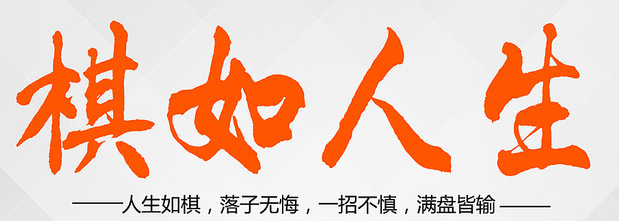 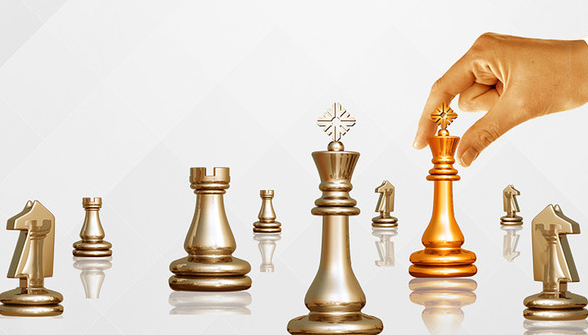 国际象棋大师对局1国际象棋大师对局2国际象棋大师对局3国际象棋大师对局4国际象棋大师对局5国际象棋大师对局6国际象棋大师对局7国际象棋大师对局8国际象棋大师对局9国际象棋大师对局10国际象棋大师对局11国际象棋大师对局12国际象棋大师对局13国际象棋大师对局14国际象棋大师对局15国际象棋大师对局16国际象棋大师对局17国际象棋大师对局18国际象棋大师对局19国际象棋大师对局20国际象棋大师对局21国际象棋大师对局22国际象棋大师对局23国际象棋大师对局24国际象棋大师对局25国际象棋大师对局26国际象棋大师对局27国际象棋大师对局28国际象棋大师对局29国际象棋大师对局30国际象棋大师对局31国际象棋大师对局32国际象棋大师对局33国际象棋大师对局34国际象棋大师对局34国际象棋大师对局35国际象棋大师对局36国际象棋大师对局37国际象棋大师对局38国际象棋大师对局39国际象棋大师对局40国际象棋大师对局41国际象棋大师对局42国际象棋大师对局43国际象棋大师对局44国际象棋大师对局45国际象棋大师对局46国际象棋大师对局47国际象棋大师对局48国际象棋大师对局49国际象棋大师对局50国际象棋大师对局51国际象棋大师对局52国际象棋大师对局53国际象棋大师对局54国际象棋大师对局55国际象棋大师对局56国际象棋大师对局57国际象棋大师对局58国际象棋大师对局59国际象棋大师对局60国际象棋大师对局61国际象棋大师对局62国际象棋大师对局63国际象棋大师对局64国际象棋大师对局65国际象棋大师对局66国际象棋大师对局67国际象棋大师对局68国际象棋大师对局69国际象棋大师对局70国际象棋大师对局71国际象棋大师对局72国际象棋大师对局73国际象棋大师对局74国际象棋大师对局75国际象棋大师对局76国际象棋大师对局77国际象棋大师对局78国际象棋大师对局79国际象棋大师对局80国际象棋大师对局81国际象棋大师对局82国际象棋大师对局83国际象棋大师对局84国际象棋大师对局85国际象棋大师对局86国际象棋大师对局87国际象棋大师对局88国际象棋大师对局89国际象棋大师对局90国际象棋大师对局91国际象棋大师对局92国际象棋大师对局93国际象棋大师对局94国际象棋大师对局95国际象棋大师对局96国际象棋大师对局97国际象棋大师对局98国际象棋大师对局99国际象棋大师对局100国际象棋大师对局101国际象棋大师对局102国际象棋大师对局103国际象棋大师对局104国际象棋大师对局105国际象棋大师对局106国际象棋大师对局107国际象棋大师对局108国际象棋大师对局109国际象棋大师对局110国际象棋大师对局111国际象棋大师对局112国际象棋大师对局113国际象棋大师对局114国际象棋大师对局115国际象棋大师对局116国际象棋大师对局117国际象棋大师对局118国际象棋大师对局119国际象棋大师对局120国际象棋大师对局121国际象棋大师对局122国际象棋大师对局123国际象棋大师对局124国际象棋大师对局125国际象棋大师对局126国际象棋大师对局127国际象棋大师对局128国际象棋大师对局129国际象棋大师对局130国际象棋大师对局131国际象棋大师对局132国际象棋大师对局133国际象棋大师对局134国际象棋大师对局135国际象棋大师对局136国际象棋大师对局137国际象棋大师对局138国际象棋大师对局139国际象棋大师对局140国际象棋大师对局141国际象棋大师对局142国际象棋大师对局143国际象棋大师对局144国际象棋大师对局145国际象棋大师对局146国际象棋大师对局147国际象棋大师对局148国际象棋大师对局149国际象棋大师对局150国际象棋大师对局151国际象棋大师对局152国际象棋大师对局153国际象棋大师对局154国际象棋大师对局155国际象棋大师对局156国际象棋大师对局157国际象棋大师对局158国际象棋大师对局159国际象棋大师对局160国际象棋大师对局161国际象棋大师对局162国际象棋大师对局163国际象棋大师对局164国际象棋大师对局165国际象棋大师对局166国际象棋大师对局167国际象棋大师对局168国际象棋大师对局169国际象棋大师对局170国际象棋大师对局171国际象棋大师对局172国际象棋大师对局173国际象棋大师对局174国际象棋大师对局175国际象棋大师对局176国际象棋大师对局178国际象棋大师对局179国际象棋大师对局180国际象棋大师对局181国际象棋大师对局182国际象棋大师对局183国际象棋大师对局184国际象棋大师对局185国际象棋大师对局186国际象棋大师对局187国际象棋大师对局188国际象棋大师对局189国际象棋大师对局190国际象棋大师对局191国际象棋大师对局192国际象棋大师对局193国际象棋大师对局194国际象棋大师对局195国际象棋大师对局196国际象棋大师对局197国际象棋大师对局198国际象棋大师对局199国际象棋大师对局199国际象棋大师对局199国际象棋大师对局200国际象棋大师对局201国际象棋大师对局202国际象棋大师对局203国际象棋大师对局204国际象棋大师对局205国际象棋大师对局206国际象棋大师对局207国际象棋大师对局208国际象棋大师对局209国际象棋大师对局210国际象棋大师对局211国际象棋大师对局212国际象棋大师对局213国际象棋大师对局214国际象棋大师对局215国际象棋大师对局216国际象棋大师对局217国际象棋大师对局218国际象棋大师对局219国际象棋大师对局220国际象棋大师对局221国际象棋大师对局222国际象棋大师对局223国际象棋大师对局224国际象棋大师对局225国际象棋大师对局226国际象棋大师对局227国际象棋大师对局228国际象棋大师对局229国际象棋大师对局230国际象棋大师对局231国际象棋大师对局232国际象棋大师对局233国际象棋大师对局234国际象棋大师对局235国际象棋大师对局236国际象棋大师对局237国际象棋大师对局238国际象棋大师对局239国际象棋大师对局240国际象棋大师对局241国际象棋大师对局2421.c4c628.Qh3Qd42.d4d529.Qxd7Qxf43.Nf3Nf630.e6Rcd84.g3Bf531.exf7+Kh85.Nc3e632.Qe7Qxd66.Nh4Be433.Qxd6Rxd67.f3Bg634.Rf2Rd78.Qb3Qb635.Rhf1Kh79.Nxg6hxg636.Be4Kh610.c5Qc737.Bc6Rd411.e4dxe438.Re2g512.Bf4Qc839.Re8Rxf713.fxe4Nbd740.Rxf7gxh414.e5Nh541.Re4Rd1+15.Ne4Nxf442.Kc2Rd616.gxf4Qc743.Rxh4+Kg517.O-O-Ob644.Re4Rxc618.Nd6+Bxd645.Rxg7+Kf519.cxd6Qb746.Ree7a620.Bg2Rc847.a3Rh621.Kb1Qa648.Rg2Kf622.Rc1b549.Re3Kf523.Rc2Qb650.Rf2+Kg424.d5exd551.Re8a525.Bxd5O-O52.Rg8+Kh326.Bg2c553.Rg5b427.h4c454.Rxa51.c4e515.Bxd7+Nxd72.Nc3Bb416.Qc3f63.Nd5Bc517.O-Oa54.e3c618.Ba3Kf75.d4cxd519.Rfd1Qc66.dxc5dxc420.Qd4Rhc87.Bxc4Nf621.Qxd5+Qxd58.Nf3Qa5+22.Rxd5Ne59.Bd2Qxc523.Rad1Rc210.Qb3d524.h3Rac811.Bb5+Nbd725.Rxa5Nc412.Nxe5Qd626.Rd7+Ke813.Nxd7Bxd727.Re7+14.Bb4Qb61.Nf3d532.Nc4Rd82.b3c533.Kf3e53.e3a634.Rd5Nd4+4.Bb2Nc635.Ke3f65.g3Nf636.Na5Rxd56.Bg2g637.exd5Rd87.d4Bg738.Nc6Nf5+8.O-Ocxd439.Ke4Nd6+9.Nxd4O-O40.Kd3Re810.Nxc6bxc641.a4f511.c4Bg442.b4g512.Qc2Qd743.Rf1f413.Nc3Bh344.gxf4gxf414.Rfd1Bxg245.Kc3Kg715.Kxg2e646.Re1e416.Rac1Qb747.Kd4Kf617.Na4Rfd848.Rf1f318.cxd5cxd549.Kc5Nf519.Qc6Qb450.b5axb520.Rd4Qf851.axb5e321.Rdd1Rdc852.Rxf3e222.Qb7Rcb853.Rxf5+Kxf523.Qc7Rc854.Nd4+Kf624.Qa5Ne455.Nxe2Rxe225.Bxg7Qxg756.Kd6Rxh226.f3Nd657.b6Rb227.Qd2Nf558.Kc7Ke528.e4Ne759.d6Rxb629.Qb2Qxb2+60.Kxb6Kxd630.Nxb2dxe461.Kb5Kd531.fxe4Nc662.Kb4Kd41.c4c57.Ke2Nf4+2.Nf3Nf68.Kf1Nd33.Nc3d59.Ke2Nf4+4.cxd5Nxd510.Kf1Nd35.e4Nb411.Ke2Nf4+6.Bc4Nd3+1.c4e620.Re2b52.Nf3d521.Rde1d43.e3Nf622.Nxb5Qxb54.b3Be723.e5Bf85.Bb2O-O24.exf6Nxf66.cxd5exd525.Ba3Nd57.Be2Bg426.Rxe8Rxe88.O-ONbd727.Rxe8Qxe89.Nc3c628.Qc4Nb610.d3Bd629.Qa6Qe211.h3Bh530.Qxa7Bd612.Nd4Bxe231.g3Qxf313.Ncxe2Re832.Qxb6Bf814.Qc2Rc833.Bxc5Bxc515.Rad1Bf834.Qxc5h516.Nf3c535.Qxd4g517.e4Bd636.Qd8+Kh718.Rfe1Qc737.Qxg519.Nc3Qc61.c4Nf624.cxd4Qd72.Nc3e625.Re2b63.e4d526.cxb6axb64.cxd5exd527.a4Nd65.e5Ne428.Bb3Qc66.d4Nxc329.Re5Nc47.bxc3c530.Rxd5Rc88.Bd3Be731.Rb5Qe69.Ne2Nc632.h3Kg710.O-OO-O33.Qe4Qxe411.Be3f534.fxe4Nd212.exf6Bxf635.Bd5Rc1+13.dxc5Ne536.Kf2Rc214.Bc2Bg437.Ke3Nf1+15.f3Bh538.Kf4Rxg216.Nf4Bf739.Rxb6Nd217.Bd4Nc440.a5Rf2+18.Qd3g641.Ke3Rh219.Rfe1Rc842.a6Nf1+20.Ne6Bxe643.Kf4Rf2+21.Rxe6Rc644.Ke5Nd222.Rae1Rxe645.a7Nf3+23.Rxe6Bxd4+46.Kd61.c4c514.c5axb52.Nf3Nf615.Qd1Qc63.Nc3Nc616.Bxb5Qf34.d4cxd417.Be2Qf55.Nxd4e618.Kg2g46.g3Qb619.h4b67.Ndb5Ne520.f3gxf3+8.Qa4Nfg421.Bxf3Nxf39.e3a622.Rxf3Bb710.Be2h523.e4Nxe411.h3Nf624.Rxf5Nxc3+12.O-Og525.Qf3exf513.b4Rb81.c4c529.Red1Be82.Nf3Nc630.Nb6Nc83.d4cxd431.Nd5e64.Nxd4g632.Nc3Bh65.e4Bg733.b4axb36.Nc2Nf634.Nxb3Ra87.Nc3d635.g3e58.Be2O-O36.Nd5exf49.O-ONd737.Nxf4Bg710.Bd2a538.c5Be511.Re1Nc539.Nd3Bc312.Bf1Ne540.Rc2Bg713.Be3Be641.Nf4Bc614.Bd4a442.Bf3Be515.Ne3Bd743.Nd3Bf616.Qd2Ne644.Nb4Ba417.Ne2Nxd445.e5dxc518.Nxd4Nc646.exf6Rxd1+19.Nb5Qa547.Bxd1cxb420.Rad1Rfd848.Rc7Nd621.Nd5Bg449.Bf3Be822.Qxa5Rxa550.Nc5Rxa223.Rd2Kf851.Nxb7Ra724.f4Bd752.Kf2b325.Red1Bg453.Re7Nxb726.Re1Be654.Rxb7Rxb727.Be2Na755.Bxb7b228.Nd4Bd756.Be4Bd71.c4e518.Rbd5Nb72.Nc3Nf619.c4Qxc43.Nf3Nc620.Qxc4Rxc44.e3d521.Rxd6Nxd65.cxd5Nxd522.Rxd6Rxe46.Bb5Nxc323.Rd7Ra47.bxc3Bd624.Nxe5Rxa28.d4Bd725.g4f69.O-OO-O26.Nc6a510.Rb1Re827.Ne7+Kh811.d5Na528.Nf5Rg812.e4Bxb529.Bxb6a413.Rxb5b630.Bd4a314.Be3Qd731.Ra7Rd815.Qe2c632.g5Rd216.dxc6Qxc633.gxf617.Rd1Rac81.c4e524.b4Ne62.Nc3Nf625.Nc3axb43.Nf3Nc626.axb4Bd74.e3Bb427.Bd2Rea85.Qc2Bxc328.Rhc1h66.Qxc3Qe729.h4Ra37.Be2O-O30.h5Nc68.d4exd431.Rb2Ra19.Nxd4Ne432.Rxa1Rxa110.Qd3Qb4+33.f4Ne711.Kf1Re834.Nd5Kf812.Nb5Nc535.g4Bc613.Qd2Qxd236.Bf3Ba814.Bxd2Ne637.Bc3Ra315.a3a638.Rc2Nxd516.Nc3a539.cxd5Nd817.b3b640.Bd4Ra718.Nd5Ra741.g5hxg519.Bc3Nc542.fxg5Ra420.Rb1Ne443.Rxc7Bb721.Be1d644.h6gxh622.f3Nc545.gxh6Ra2+23.Kf2Ne746.Kg31.Nf3d517.Ng5Re72.d4e618.Bd2h63.c4dxc419.Nxe6Rxe64.e3c520.Bf5Re75.Bxc4Nc621.Qf3b46.O-ONf622.a3g67.Nc3a623.Be4Qb88.d5Na524.axb4Nb79.b3b525.Bc6+Kd810.Bd3exd526.Rxe7Bxe711.e4d427.Bxb7Kc712.e5Nd528.Bf4+Bd613.Nxd5Qxd529.Bxd6+Kxd614.Re1Ra730.Rxa6+Ke715.Be4Qd831.Qf6+16.e6Bxe61.d4d527.Rc2Kd82.Nf3e628.Nc6+Bxc63.c4dxc429.Rxc6Kd74.e3c530.Rc4Rxa45.Bxc4Nc631.Rd4+Ke76.dxc5Qxd1+32.Rc4a57.Kxd1Bxc533.Rc7+Kd68.a3b634.Rxh7Rxb49.b4Be735.Kd3a410.Bb2Bf636.Kc2Rb311.Bxf6Nxf637.Rg7b512.Nc3Bb738.Rxg6Rxe313.Rc1Ke739.h4b414.Ke2Rac840.Rg8a315.Bd3Nd741.Rb8Re2+16.Rhd1f542.Kb1Kc517.Nb5Rhd843.h5Kc418.g3Nce544.Rc8+Kb319.Nxe5Nxe545.Rc1Rh220.Nd4Nxd346.Re1Rxh521.Rxc8Rxc847.Re3+Ka422.Rxd3Be448.Rxe6Rh1+23.Rd2g649.Kc2b3+24.f3Bd550.Kc3Rc1+25.f4Rc351.Kd2b226.a4Ra31.c4e515.Be3Qf62.Nc3Nf616.b4h63.Nf3Nc617.a4a64.e3Bb418.Rfe1Re75.Qc2d619.Rac1Rbe86.Nd5Nxd520.Qd2g57.cxd5O-O21.h3Qg78.dxc6bxc622.a5Ba79.Be2Rb823.Bd3f510.O-OBc524.Bxf5Rf811.d4exd425.Bg4Qg612.exd4Bb626.d5Bxe313.Qxc6Bb727.Rxe3Rxe314.Qc3Re828.fxe31.e4c530.Ne5Nxe52.Nc3e631.dxe5g63.Nge2d532.e6Qe74.exd5exd533.Qb2Nc75.d4Nc634.Qe5Nxe66.Be3c435.Bd4Qg77.g3Bb436.Qxe6+Bxe68.Bg2Nge737.Bxg7Kxg79.O-OO-O38.Rxe6Rc1+10.a3Ba539.Bf1Kf711.b4cxb340.Re3Rc212.cxb3Bxc341.Be2Kf613.Nxc3Be642.f4Ra214.Rc1Qd743.h4h615.Re1Rac844.Re6+Kg716.f3Na545.Re7+Kf817.Bf1Nf546.Re6Rxa318.Bf2Nd647.Rxg6Rb319.Na2Bf548.Rxh6a520.Rc5b649.Rf6+Ke721.Rxc8Rxc850.Rxf5Rxg3+22.Nb4Nb551.Kf2Rh323.Nxd5Be652.h5Kd624.Nf4Bxb353.Rf6+Kc525.Qb1Nc354.h6a426.Qa1Nd555.Kg2Rh427.Bh3f556.Rf5+Kd628.Nd3Nc657.Rh5Rxf429.Qb1Bc458.h71.e4c516.Rd1Bd72.Nf3e617.c4Nb43.c3Nf618.Be3Qc74.e5Nd519.a3Na65.g3d620.Rac1Rad86.Bg2dxe521.Nb5Qa57.Nxe5Nd722.Nec3Bxb58.Nf3Be723.cxb5Nb89.O-OO-O24.Bxb7Rd710.d4cxd425.Rxd7Nexd711.Nxd4Ne526.Bg2Ne512.Re1Bf627.Bf4Nbd713.Qe2Qb628.Rd1h614.Nd2g629.Bc6g515.Ne4Bg730.Be3Nf61.e4c525.f3Ra52.Nf3d626.Rb1Ra3+3.Bb5+Nd727.Ke2Rc84.d4cxd428.Rb7+Rc75.Qxd4a629.Reb1Bd46.Bxd7+Bxd730.Rxc7+Kxc77.c4Nf631.Rb3Ra18.Bg5e632.Rb1Ra39.Nc3h633.Rb3Ra210.Bxf6Qxf634.Kd3Bb611.Qxf6gxf635.Rc3Ba512.a4Rc836.Rc2Ra3+13.b3Bg737.Ke2Kc614.Rc1b538.g4Bxd215.axb5axb539.Rxd2Kc516.Nd2Ke740.Rb2Kxc417.Ke2bxc441.Rb7d518.bxc4Rc542.Rxf7Ra2+19.Kd3f543.Ke1Kd420.Rhe1Rhc844.h4Ke321.exf5Rxf545.Kd1d422.Nd5+Kd846.Rd7d323.Nb6Rb847.Kc1d2+24.Nxd7Kxd748.Kb1Ra51.c4g620.Nb5Nxc52.e4Bg721.Nxd4Nxd43.d4d622.Qxd4Qxd44.Nc3Nf623.Bxd4Nd35.Nf3O-O24.Bxd3Rxe1+6.Be2e525.Rxe1Bxd37.Be3exd426.Re7Bc48.Nxd4Re827.a3Bd59.f3c628.Kf2a610.Bf2d529.g4Bc611.exd5cxd530.h4Re812.O-ONc631.Rc7h613.c5Nh532.Bc3Kf814.Qd2Be533.Bd4Rd815.g3Ng734.Bf6Re816.Rfe1Bf535.Bd4Rd817.Rad1Bxd436.Bf6Re818.Bxd4Ne637.Bc3Rd819.Bf2d438.Bf61.Nf3c524.Bxd4cxd42.c4Nf625.Nxb5Qb43.Nc3d526.Na3Qxb24.cxd5Nxd527.Nc4Qb45.Qa4+Bd728.Qa4Qe76.Qb3Nb429.Rfb1Rc77.a3Be630.Nb6Rc58.Qa4+N4c631.Qa7Rc79.d3f632.Qa4Rd810.g3Bf733.Nd5Bxd511.Qb5b634.Bxd5+Rxd512.Bg2a635.Rxb8+Kf713.Qa4Qd736.Qb3Qe614.O-Oe537.Ra6Qxa615.Nd2Ra738.Qxd5+Kg616.Qd1Be739.Qe4+Kh617.Nc4b540.Qh4+Kg618.Nb6Qd841.Qg4+Kh619.Nbd5O-O42.Qh4+Kg620.Nxe7+Qxe743.Qe4+Kh621.Be3Rd744.Qh4+Kg622.a4Nd445.Qg4+Kh623.axb5axb546.Qh4+1.d4d533.Qc3Qb1+2.Nf3Nf634.Bc1Bb43.Bf4c535.Qc7Rf84.e3Nc636.Rb7Qd3+5.Nbd2Qb637.Kg2Be16.dxc5Qxb238.Qf4Bc37.Rb1Qc339.Ba3Qg6+8.Bb5e640.Qg4Qxg4+9.O-OBe741.hxg4Ra810.Ne5Bd742.Rc7Be511.Nd3Rc843.Rb7Rxa412.Nb3O-O44.Bc5Rxg4+13.Bxc6Bxc645.Kf3Rc414.Be5Qc446.Ba7g515.Na5Qa647.Rd7Kg716.Nxc6Qxc648.Rd8Kf617.Rb3Nd749.Rg8Kf518.Qb1Nxc550.Rf8f619.Nxc5Bxc551.Bb6g4+20.Rxb7Bb652.Ke2Rc2+21.Re7Rfd853.Kd1Ra222.Bd4Bc754.Rg8Rb223.Qa1Bxh2+55.Ba7Ra224.Kh1Bd656.Bb6Bc325.Rxa7Qxc257.Bc5Rb226.Kg1Qg658.Ba7e527.Rc1Rxc1+59.Kc1d428.Qxc1h560.exd4exd429.a4Rb861.Rd8Rxf230.Bb2h462.Kd1g331.Kf1h363.Rg8g232.gxh3Qe41.d4Nf610.Bf4c52.c4e611.Rad1Rc83.Nf3b612.dxc5Nxc54.g3Bb713.Nd4Nce45.Bg2Be714.Qa4Nc56.Nc3O-O15.Qc2Nce47.Qc2d516.Qa4Nc58.cxd5exd517.Qc2Nce49.O-ONbd71.c4Nf617.fxe5Nd72.Nc3e518.Nd5+Bxd53.Nf3Nc619.cxd5Nxe54.e3g620.dxc6Nxc65.d4d621.Bxc6bxc66.b3Bg722.Rd4Rfd87.dxe5Nxe523.Rhd1Rxd48.Nxe5dxe524.Rxd4Rd89.Qxd8+Kxd825.Re4+Kf610.Ba3a626.Kc2Kg511.O-O-O+Ke827.Ra4Kh412.h3Bf828.Rxa6Kxh313.Bxf8Rxf829.g5Kg414.g4Be630.Ra5Kf315.Bg2c631.Re5Kg416.f4Ke732.a4Ra81.d4d526.e5Nc42.c4e627.Qg5Qe73.Nc3Bb428.Qg4Qd84.e3Nf629.f4Ng75.a3Bxc3+30.Qf3Nf56.bxc3O-O31.Ba1Qe77.cxd5exd532.Ra2b58.Bd3c533.g4hxg39.Ne2b634.hxg3a510.O-OBa635.g4Nh411.Ng3Re836.Qh3g512.f3Bxd337.Ng3Rh613.Qxd3Nc638.Nh5b414.Ra2Qd739.axb4axb415.Re2h540.fxg5Qxg516.Bb2Rad841.Rf2Rxh517.Nf5g642.e6Rxe618.Ng3Re643.Ref1Rh719.Rfe1cxd444.Qg3Qe320.cxd4Ne745.Qb8+Re821.e4h446.Qc7Nf3+22.Nf1Nh547.Kg2Ng523.Qd2Re848.Rf5Qh3+24.Qg5Nf549.Kf2Ne4+25.Qd2Nd650.Ke1Qe3+1.c4c617.dxc5Qxh32.d4d518.g4Qxf33.Nf3Nf619.gxh5Qe3+4.g3Bf520.Kb1Qxe55.Nc3e621.Qxb7O-O6.Nh4Be422.Rhe1Qf5+7.f3Bg623.Ka1Bf68.Qb3Qb624.Qxc6Rab89.Nxg6hxg625.Rd2Qxh510.c5Qc726.Nxd5Bh411.Bf4Qc827.Red1Rfc812.e4Be728.Qd6Rd813.exd5exd529.Qc6Rdc814.O-O-ONh530.Qd6Rd815.Be5Nd731.Qc6Rdc816.Bh3Nxc532.Qd61.d4Nf628.Kxf2Ra82.c4c629.Re2Ra33.Nf3d530.Rc2c34.g3g631.Ke3Kg75.Nc3Bg732.Kd4f56.Ne5Be633.Kc4Kf67.Bg2dxc434.Kb4Ra88.e4Nbd735.a4g59.f4Nxe536.Rxc3f410.fxe5Nd737.gxf4gxf411.O-OQb638.a5Kf512.Be3Qxb239.Rc7h513.Qe1O-O40.Rc5+Kg414.Rb1Qa341.Rc4Rb8+15.Rxb7Rab842.Ka4Kf316.Rc7Nxe543.a6Ke317.dxe5Bxe544.Rc3+Ke218.Nd5cxd545.Rc5f319.Rxa7Qd646.Re5+Kd320.exd5Bxd547.Rxh5f221.Bxd5Qxd548.Rf5Ke222.Rxe7Rb249.Ka5f1=Q23.Bf2Bd450.Rxf1Kxf124.Qe4Bxf2+51.a7Rh825.Rxf2Qd1+52.Kb6Rh6+26.Qe1Qxe1+53.Kb7Rh7+27.Rxe1Rxf254.Kb6Rh6+1.d4d535.Re4Qxb22.Bf4Nf636.Rg4+Kf83.e3e637.Bxa4Qxa34.Nf3Bd638.Rf4Qd65.Nbd2O-O39.Rf5Qe66.Bd3Bxf440.g4Ke77.exf4b641.Bb5Qe48.Qe2c542.Kh2Qd49.c3Nc643.Kg3Kf810.Ne5Qd644.Kg2Kg711.Nxc6Qxc645.Kg3Qe412.Nf3Bb746.Kh2Qb713.O-Oa547.Kg3Qh114.Rfe1a448.Rh5Qg1+15.a3Qc849.Kf3Kg616.Qe5Ba650.Bd3+Kg717.Bc2h651.Bb5Qh218.f5exf552.Be2f519.Bxf5Qb853.Rxf5Qxh3+20.Bc2Bb554.Ke4Qg2+21.Qf5Bd755.Ke3Qg122.Qd3Re856.Kd2f623.Ne5Qd657.f3Qd4+24.Re2Re758.Kc2Kf725.Rae1Rae859.Kb3Qd226.h3cxd460.Bc4+Kg627.Qxd4Qc561.Bb5Qe3+28.Nxd7Qxd462.Kc2h529.Rxe7Rxe763.Bd3Qf2+30.Rxe7Qf464.Kb3hxg431.Nxf6+gxf665.fxg4Qxf532.Re2d466.Bxf5+Kg533.cxd4Qxd467.Kb434.g3Kg71.e4c525.gxf6gxf62.Nf3e626.c4Rbd83.d4cxd427.Re2f54.Nxd4Nc628.c5Kf75.Nc3Qc729.c6Rd66.Be3a630.Rc1Rc87.Qd2Nf631.c7Rd78.O-O-OBe732.Rec2e39.f3b533.b4f410.g4Nxd434.a4f311.Bxd4Bb735.b5axb512.Kb1O-O36.axb5e213.Bd3b437.b6Rd614.Ne2e538.b7Rb6+15.Be3d539.Rb2Rxb716.g5Nxe440.Rxb7f217.fxe4dxe441.Rb8Rxc718.Bc4Qxc442.Rxc7+Ke619.Qd7Rac843.Rb6+Kd520.Qxb7Qxe244.Rd7+Kc521.Qxe7Qxe345.Rdd6e1=Q+22.Qxb4Rb846.Kb2Qe2+23.Qd2Qxd247.Kb3Qf3+24.Rxd2f548.Ka4f1=Q1.c4e517.Rd1Ne72.Nc3Bb418.f4Qd63.Nd5Bc519.Qc3Re84.e3Nf620.Kf2c65.b4Nxd521.Nxe7Qxe76.bxc5Nf622.g4Kg87.Bb2Qe723.Rg1d58.Nf3Nc624.cxd5cxd59.d4exd425.Rxd5Be610.Nxd4Qxc526.Rh5Rad811.Nb5O-O27.g5Qd612.Bxf6gxf628.gxf6+Kh813.Qd5Qb4+29.Rg7Bf514.Qd2Qe730.Rxf5Qd115.Nc3Kg731.Be2Rd216.Nd5Qe532.Qc41.e4c637.b3Qd72.d4d538.Qd3Qf73.e5Bf539.Qe3Kc84.h4h540.c4Kd75.Bd3Bxd341.c5Qf66.Qxd3e642.b4Ke77.Bg5Be743.a4Kf78.Nf3Nh644.b5axb59.Nbd2Nf545.axb5Qd810.Nf1Qa5+46.b6Qa811.c3Qa647.Qd3Qa112.Qd2Nd748.Re2Qf113.Ng3Nxg349.Qe3Qb114.fxg3f650.Kg2Re715.Bf4O-O-O51.Qe5Qd316.Qe3Rhe852.Ra2Qb317.Kf2fxe553.Qe2Qc318.Nxe5Nxe554.Ra4Re819.Bxe5Rf8+55.Qf2Qd320.Bf4Bd656.Kh2Qe421.Rhe1Bxf457.Qd2Qf322.gxf4Rde858.Ra7Re723.g3g659.Ra1Re824.Kg2Rf560.Qb2Qe325.Qd2Qa561.Ra3Qe126.Re3Qc762.Qc2Qb427.Rae1Qd663.Qd3Qb2+28.R1e2a664.Kg1Qc1+29.Qe1Rf665.Kg2Qb2+30.Re5Kb866.Kf3Qc131.R2e3Ka867.Ra7Re732.Qe2Qd768.Qe2Qh1+33.Qd3Rf569.Kf2Qh2+34.Qe2Rxe570.Kf3Qh1+35.Rxe5Qf771.Kf2Qh2+36.Kh2Kb872.Kf3Qh1+1.e4c524.h5b42.Nf3e625.Rcd3bxa33.d4cxd426.bxa3Rab84.Nxd4Nc627.f3Bc5+5.Nc3Qc728.Kh2gxf36.Qd3a629.gxf3Rb17.Nxc6Qxc630.Rc3Bg1+8.Qg3b531.Kh3Bb69.a3Bb732.Rd6Rh1+10.Bd3Nf633.Bh2Bg111.O-Oh534.Kg2Rxh2+12.e5Nd535.Kxg1Re213.Nxd5Qxd536.Rcxc6+dxc614.h4Be737.Rxe6Rd815.Bg5f638.Re7+Kb616.Bg6+Kd839.Kf1Rxc217.Bf4f540.Ke1Rdd218.Rad1Qc441.Bxf5Ra219.Rd3Bc642.Bb1Rab220.Rfd1Kc743.Re8Kc521.Rc3Qe244.e6Rh222.Rd2Qg445.Bd3Rh1+23.Qxg4hxg446.Bf1Rb1+1.Nf3d517.Bxe7Nxe72.d4Nf618.Bc2Nxc53.c4dxc419.Bxh7+Kxh74.e3e620.b4Bxf35.Bxc4c521.gxf3Rd56.O-ONc622.f4Ng67.Nc3a623.Ne3Rd48.Qe2b524.Rxc5Qd79.Bb3Bb725.f5exf510.Rd1Be726.Qh5+Kg811.dxc5Qc727.h3Ne712.e4O-O28.a3Rd313.Bg5Rad829.a4bxa414.Rac1Rxd1+30.Ra5f415.Nxd1Rd831.Ng2Rxh316.e5Nd71.d4Nf621.Qf3b62.Nf3d522.Re2Nxa53.Bf4c523.Nxa5bxa54.e3Nc624.Rae1Qb65.Nbd2cxd425.Bc1g56.exd4Qb626.Qg4Kf77.Nb3Bg427.f4h68.Be2e628.fxg5hxg59.h3Bh529.h4Qb510.O-OBe730.Qh5+Kg811.a4a631.Re3Bg712.a5Qd832.hxg5fxg513.Ne1Bxe233.Qxg5Nf614.Qxe2O-O34.Nc5Ne415.Nd3Nd735.Nxe4dxe416.c3Re836.Qg4Qf517.Rfe1Bf837.Rxe4Qxg418.Qg4Nf638.Rxg4Ra719.Qe2Nd739.Re5Rd720.g3f640.Bh61.e4c519.Ne4Qe72.Nf3d620.Qc3Rc83.d4cxd421.Be2Bd74.Nxd4Nf622.Qa5Kf75.Nc3Nc623.Qxa6Rc66.Bg5e624.Qxb5f57.Qd2a625.Qb3Kg78.O-O-OBd726.Bb5Be89.f4h627.Qg3+Rg610.Bh4b528.Qxe5+Kh711.Bxf6gxf629.Bxc6Bxc612.f5Qb630.Nd6Bxg213.Nxc6Bxc631.Rg1Qc714.fxe6fxe632.Qe2Qc615.Bd3h533.Qxh5+Bh616.Kb1Qc534.Nf7Qf317.Rhf1Rh635.Qxh6+18.e5dxe51.e4c531.c7Rc42.Nf3d632.d6Ke63.d4cxd433.f4Kxd64.Nxd4Nf634.fxe5+fxe55.Nc3a635.Rd1+Ke66.Be3e536.Kd2Rxc77.Nb3Be637.Ra1Rc68.f3Nc638.Ra5h59.Qd2Rc839.Kd3h410.O-O-ONb440.c4g511.Kb1d541.g4h312.a3d442.Ra3Rd6+13.axb4Bxb443.Ke2Rc614.Nxd4exd444.Kd3Kf615.Qxd4Qa545.Ra5Rd6+16.Nd5Bxd546.Ke2Ke617.exd5O-O47.Ra3Rb618.Qb6Qa448.Ke3Kd619.b3Qe849.Ra5Rb120.Bc4Bc350.Rxa6+Kc521.Bd4Nd751.Rg6Kxc422.Qxb7Rxc452.Rxg5Kd523.bxc4Bxd453.Rh5Rb224.Rxd4Qe554.g5Rxh225.Re4Rb855.g6Rg226.Rxe5Rxb7+56.Rxh3Rxg627.Kc1Nxe557.Rh4Ra628.Re1f658.Rb4Ra3+29.c5Rb459.Ke2Rc330.c6Kf760.Ra41.d4d511.f4Nc62.c4dxc412.Nf3Ba63.e4Nf613.Kf2Rb84.e5Nd514.b3Kd75.Bxc4Bf515.Bd2h66.Qb3c616.Na4Bb57.Bxd5cxd517.Nc3Ba68.Qxb7Qc818.Na4Bb59.Qxc8+Bxc819.Nc310.Nc3e61.e4c533.Qf3Qg5+2.Nf3e634.Kf1Kg73.b3b635.Qh3Qc1+4.Bb2Bb736.Kg2Qg5+5.Qe2Nc637.Kf1Qc1+6.g3Nf638.Kg2Qf47.Bg2d639.Nf1Bg58.O-Oe540.Be4Bh49.Nc3g641.Ng3Bxg310.Nd5Bg742.fxg3Qd2+11.c4O-O43.Kg1Qg512.d3Bc844.Kh2Qe513.h3Rb845.Kg2Bg614.Nh2b546.Qd7+Kh615.Rab1bxc447.Bxg6Kxg616.bxc4Nxd548.Kh3a517.exd5Nd449.Qc8Qf618.Bxd4Rxb150.Qe8+Kh619.Rxb1exd451.Qe4Kg720.Qd2Qc752.Kg2Qf721.h4Bf553.Qh4Kg622.g4Bd754.g4hxg423.g5Rb855.Qxg4+Kh724.Rb3Rxb356.Qh4+Kg725.axb3Qb657.Qg4+Kh626.Qd1Qb458.Qh4+Qh527.Bf3h559.Kg3Kg628.gxh6Bxh660.Qxh5+Kxh529.Bg4Be861.Kf4Kg630.h5f562.Kg4Kf631.Bh3gxh563.Kf432.Bxf5Qd21.c4Nf624.hxg5Re2+2.Nc3e625.Qxe2Bxe23.e4d526.Ne3Bd34.cxd5exd527.Ng4Qc65.e5Ne428.Re1Bf56.d4Bb429.Rg3Bxg47.Qa4+Nc630.gxf6Kf78.Bb5Bd731.Rxg4Re89.Ne2a632.Rc1Qxa410.Bxc6Bxc3+33.Rc7+Kxf611.bxc3Bxc634.Kg3Qb412.Qc2Bb535.Rxh7a513.f3Ng536.Bf4Qe1+14.Ng3Ne637.Kh2a415.h4c538.Bg3Qd216.Nf5O-O39.Bh4+Kf517.Bg5Qd740.Rf7+Ke618.a4Bc441.Rxb7Kd619.Rh3cxd442.Rg6+Re620.cxd4f643.Rb6+Kd721.exf6gxf644.Rbxe6Qf4+22.Bh6Rfe845.g3Qd2+23.Kf2Ng546.Kh31.d4Nf617.Na5Nxa52.c4e618.Bxa5Rab83.Nf3d519.Bd5+Kf84.Nc3Be720.Rxc5Rxc55.g3O-O21.Bb4b66.Bg2dxc422.Rc1Rc87.Ne5c523.Bxc5+Rxc58.dxc5Qxd1+24.Rxc5bxc59.Nxd1Bxc525.Kf1Ke710.O-ONc626.Ke1Kd611.Nxc4Nd527.Bg8h612.Bd2Bd728.Kd2Bb513.Rc1Rfc829.e3a514.Re1f630.f4exf415.Nc3Nxc331.exf4Bc616.Bxc3e532.Bc41.e4e530.Bc2Bf52.Nf3Nc631.f3Bg63.Bc4Nf632.f4Nxb34.Ng5d533.Bxb6Na15.exd5Na534.Bxe4Bxe46.Bb5+c635.Bxa7Kg67.dxc6bxc636.fxe5Kf58.Be2h637.Bb8Bb19.Nh3Bd638.a4Ba210.d3O-O39.g4+Ke611.O-OBc740.Nf4+Kf712.Nd2Qd641.c5Nc213.Ne4Nxe442.a5Nb414.dxe4Qg643.Kf2Bc415.Qd3f544.Kg3Nd316.Qg3Qxg345.Nxd3Bxd317.hxg3fxe446.Kh4Kg618.g4Be647.Bc7Bc419.b3Bb648.Bd6Kg720.Be3Bd449.Be7Kg621.Rac1Rad850.Bf8Kh722.Rfd1Nb751.e6Kg623.c3Bb652.e7Kf724.Rxd8Rxd853.Kh5Be225.Rd1Rd554.Kxh6Bxg426.g5Kh755.a6Bc827.gxh6gxh656.a7Bb728.c4Rxd1+57.Kg5Ba829.Bxd1Nc558.Kf5Ke81.d4Nf614.Bxd2Nd72.c4g615.Bb5Nxe53.Nc3d516.Rc7Rfd84.cxd5Nxd517.Rxe7Rac85.e4Nxc318.f3Be66.bxc3Bg719.Bg5Rc57.Be3c520.Rxb7Nxf3+8.Rc1O-O21.gxf3Rxg59.Qd2Qd622.a4Rg210.Nf3Bg423.Be2Rd411.Ne5cxd424.Rxa7Kg712.cxd4Bxe525.h4Bc413.dxe5Qxd2+1.e4e525.Rad1Rfd72.Nf3Nc626.Bc2b63.Bc4Nf627.Bd4Ne74.d3Bc528.Bxg7+Kxg75.O-OO-O29.Rxe7+Rxe76.c3d530.Rxd8fxg47.exd5Nxd531.Bxg6Kxg68.Re1Bg432.Rg8+Kf59.Nbd2Nb633.Rxg4Re1+10.h3Bh534.Kh2Rb111.Bb3Kh835.b4b512.Ne4Bd636.Rh4Rb2+13.g4Bg637.Kg3Rc214.d4exd438.Rxh6Rxc315.Nxd4Nxd439.Rh5+Kf616.Qxd4Be740.Rxb5Rc217.Bf4f541.a3Rc618.Qxd8Raxd842.Rc5Ra619.Ng5Nd543.Ra5Rc620.Bd2Bxg544.Rxa7Rc321.Bxg5Nf645.Ra5Rd322.f3h646.h4Rc323.Be3Nd547.h5Rd324.Bc5Rf748.Kg41.e4e517.Rxh4b62.Nf3Nf618.c4Re73.Nxe5d619.b3Rfe84.Nf3Nxe420.Bc1Ng45.Nc3Nxc321.Qf3Re46.dxc3Be722.Qg3Nf67.Be3O-O23.Rdh1Rxh48.Qd2Nc624.Rxh4Re19.O-O-OBf525.Kb2Ne410.h4Qd726.Qf4Qe611.h5h627.Rh3f512.Nh4Bh728.Rd3Qf6+13.Kb1Rae829.Ka3a514.Bd3Bxd330.Rd5Nc315.Qxd3Ne531.Rxf5Nb1+16.Qd5Bxh432.Ka4Nc3+1.e4e523.d4exd42.Nf3Nc624.Rac1Rb83.Bc4Nf625.Qxd5+Rxd54.Ng5d526.Re6Bc85.exd5Na527.Re4d36.Bb5+c628.h3Kf77.dxc6bxc629.Ra4a68.Bd3Nd530.Nd4Bd79.Nf3Nf431.Rac4Bb510.O-OBd632.Rb4Ra811.Re1Nxd333.Nxb5axb512.cxd3O-O34.Rb3Rd413.Nc3c535.f3Rc414.b3Re836.Bb2Bxc5+15.Ne4Ba637.Kf1Rxa216.Qc2Bf838.Rb1Rb417.Ba3Rc839.Bc3Rxb318.Qc3f640.Rxb3b419.Nxc5Nb741.Bb2Ke620.b4Nxc542.Ke1Kd521.bxc5Qd543.Bc1Kc422.Qb3Red844.Rb1Bd41.e4c621.Rad1Bd52.d4d522.Neg3Qg63.exd5cxd523.Rd2Be64.c4Nf624.Rc1Rxd25.Nc3Nc625.Qxd2Rc86.Bg5Be626.Bf3Bc57.a3Qd727.Rc2f58.Nge2dxc428.Nf4Qf69.Bxf6exf629.h3Qe510.d5O-O-O30.Nge2Qf611.dxc6Qxc631.Kf1Rd812.Qa4Qb632.Qc1b513.Qb5Qc733.a4Qe514.Ng3a634.axb5axb515.Qa4Qf435.Qa1Ba716.Qc2Bc536.Nxe6fxe617.Nce4Rhe837.Nc3Qc518.Be2Ba738.Qa6Qb619.Nh5Qh639.Qxb520.O-OKb81.Nf3d516.Qe2h42.d4Nf617.g4O-O-O3.c4c618.Rc1Kb84.g3Bf519.Ba5f55.Nc3e620.Bxb6axb66.Nh4dxc421.Ke1Rhf87.Nxf5exf522.gxf5Rxf58.e3Nbd723.Qg4c59.Qf3g624.dxc5Bxc510.Bxc4Nb625.Rc2Qd611.Bb3Bd626.Bc4Bb4+12.h3h527.Ke2b513.Bd2Qe728.Qxe4bxc414.Kf1Ne429.Qxc4Rxf2+15.Nxe4fxe41.d4Nf627.Nc3Qd82.Nf3e628.f3Nc83.Bf4d529.g4Nd64.e3Bd630.f5hxg45.Nbd2Bxf431.fxg4exf56.exf4O-O32.gxf5Nde47.Bd3b633.Bxe4dxe48.Qe2c534.Qe3Nd59.c3Qd635.Qg3e310.g3a536.Ng4Nxc311.O-ONc637.bxc3Rxc312.a3Bd738.Rxe3Rxe313.Rad1g639.Qxe3Qxh414.Kg2Rfe840.Qe5+f615.h4Kg741.Nxf6Qxf616.Rh1h542.Qxe8gxf517.Bb1Bc843.Kf3Qf818.Bd3Bd744.Qe5+Kg619.Rhe1Rac845.a4Qa3+20.Bb1cxd446.Kf4Qc1+21.cxd4Rc747.Kg3Qg1+22.Bd3Ne748.Kf3Qh1+23.Ne5Ba449.Kg3Qg1+24.Rc1Rec850.Kf3Qh1+25.Rxc7Rxc751.Kg3Qg1+26.Nb1Be81.d4d518.Nxh8exf42.c4e619.Qxb3g63.Nf3c620.Qc4Bg74.g3dxc421.Nxf7Qxf75.Bg2b522.Qe4+Kf86.Ne5Bb723.Qxc6Bxa17.a4a624.Rxa1b38.O-ONf625.Qd6+Kg89.b3cxb326.c6b210.Nc3b427.Qd8+Kg711.Ne4Nxe428.Rb1Qa212.Bxe4Ra729.Qd4+Kg813.Be3c530.Qd8+Kf714.Bxb7Rxb731.Kg2Qxb115.dxc5Qc732.Qd5+Kg716.Bf4Nc633.cxb7Qc117.Ng6e534.b8=Q1.e4e526.Nf6+Kg72.Nf3Nc627.Nh5+gxh53.Bb5a628.Bxf5Nd64.Ba4d629.Bb1c45.c3Bd730.bxc4bxc46.O-Og631.Rxe5Rab87.d4Bg732.Rxh5Rb28.h3Nf633.Rxh7+Kg89.Re1O-O34.Rh5Rdb810.Bc2Re835.Rg5+Kh811.Nbd2b536.Bf5Rxa212.Nf1Na537.Bd7a413.b3c538.Rd1Rg814.d5Nh539.Re5a315.Bg5Qc740.Re3Rb816.Ng3Nf441.Rg3Rb317.Qd2Nb742.Rg5Rd318.Rac1a543.Re1Rad219.Bxf4exf444.Ra1Rb320.Qxf4Bxc345.Kh2a221.e5Bxe546.Re5Rb122.Nxe5dxe547.Re1Rxe123.Qf6Qd848.Rxe1c324.Ne4Bf549.Ra1c225.Qxd8Rexd850.Ba4Rd11.d4Nf617.O-OQf62.c4g618.Rf2O-O3.f3c519.Ne2Nb34.d5d620.Qd1a45.e4Bg721.Nc1Nxc16.Ne2e622.Qxc1Ne57.Bg5h623.Qf1Rfc88.Be3exd524.Nd2Rc29.cxd5b525.Qb1Rac810.Ng3Nfd726.Nf1b311.Qd2b427.Rxa4Nd312.a3a528.Rd2Nxb213.axb4cxb429.Rb4Qc314.Ra2Nc530.Rb6Rc115.Bb5+Bd731.Qxb2Qxe3+16.Bxd7+Nbxd71.Nf3d526.Rxe4Bxe42.g3g627.Ne5Ne33.Bg2Bg728.Nxc6Bxc64.O-ONf629.Be2Nf55.b3O-O30.Qxb4Nd46.Bb2c531.Bd1Nf3+7.c4d432.Bxf3Bxf38.b4Nfd733.Kf2Bc69.a3e534.g4Rd510.d3Nc635.h4h511.Nbd2a536.g5b512.Ne4axb437.Qa5Kh713.axb4Rxa138.Qb6Bd714.Qxa1cxb439.Ke3Be615.e3dxe340.Kf4Rf5+16.fxe3Qe741.Ke3Bc417.Nf2Rd842.Qd6Rf118.d4exd443.Kd2Rf319.exd4Qe244.Kc2Rd320.Rc1Nb645.Qf4Rh321.Re1Qxc446.Kb2Be622.d5Bxb247.Kc2Ra323.Qxb2Nxd548.Kb2Ra424.Ne4Bf549.Qg3b425.Bf1Qxe450.Qf4Ra2+1.e4c615.Re3f52.d4d516.exf6Nxf63.e5Bf517.Qh3Ne44.Nd2e618.f3Ng55.Nb3Nd719.Qg4h66.Nf3Ne720.Ne5Rf67.Be2Nc821.Re2Nf78.a4a522.Bf4Bd69.O-ONcb623.Nc5h510.Ne1Be724.Qxh5+Kg811.Bd3Bxd325.Bg3Rf512.Nxd3O-O26.Qg6Rf613.Qg4Kh827.Nxe614.Re1Qc71.d4Nf628.Rc2Bxc52.Nf3e629.Rxc5Rxa2+3.Bf4d530.Ke3exd54.e3Bd631.Rb1Rd65.Nbd2O-O32.Rc2Re6+6.Bd3c533.Kd2Ra47.dxc5Bxc534.Bb5Ra38.c4dxc435.Rxb4Rf39.Nxc4Bb4+36.Kd1Ra310.Ke2Be737.Rd4Re511.Rc1Nc638.Kd2Rf312.Qb3Nh539.Kd1Rb313.Bg3h640.Bc6Rb1+14.Rhd1Nxg3+41.Kd2Rf115.hxg3Qc742.Kc3Rf516.Nce5Qa543.Rdd2h517.Nxc6bxc644.Bxd5h418.Qc3Qxc345.gxh4gxh419.Rxc3c546.Bg2Ra120.Ne5Bb747.Kd4Ra4+21.Nd7Rfc848.Ke3Re5+22.Rdc1Rd849.Kd3Rf523.Nxc5Bxg250.Be4Rf624.b4g551.f3Rh625.Rg1Bd552.Rc8+Kg726.e4a553.Rg2+27.exd5axb41.e4e547.h3Ne493.Ra3Nd42.Nf3Nc648.g4Rc494.Ra2+Ne23.Nc3Nf649.gxf5Rxf595.Ra3Rg74.Rb1a650.Re5+Rxe596.Kh3Ng35.d4exd451.fxe5Kd597.Kh4Nf5+6.Nxd4Bb452.e6Kxe698.Kh5Ne37.Nxc6bxc653.Rb5Nf699.Ra6Kf38.Bd3d554.h4Rxh4100.Rg6Rf79.exd5Qe7+55.Kf3Nd5101.Rg5Kf410.Qe2Qxe2+56.Rb8Rf4+102.Kg6Rf811.Kxe2cxd557.Ke2Ke5103.Ra5Nf512.Rd1Be658.Rd8Ke4104.Ra6Ke513.Bf4d459.Re8+Kd4105.Ra5+Ke414.Ne4Nd560.Rd8Rf6106.Ra4+Nd415.Be5O-O61.Kd2Rf2+107.Kg7Rf116.a3Rae862.Ke1Rh2108.Kg6Rf217.axb4f563.Kd1Ke4109.Kg5Rf5+18.Ng5Bf764.Ke1Ra2110.Kg6Rb519.Nxf7Kxf765.Rd7Rb2111.Kf6Rc520.Kf1Rxe566.Rd8Rh2112.Ra6Kf421.Bxa6Nxb467.Re8+Kd3113.Rd6Nf522.Bc4+Kf668.Rd8Kd4114.Ra6Ng323.c3dxc369.Kd1Ke4115.Rb6Re524.bxc3Nc670.Ke1Nc3116.Ra6Ne4+25.Rb7Rc871.Rg8Kf3117.Kg6Rc526.Rd7Rc572.Rf8+Ke3118.Rb6Ke527.Rf7+Kg673.Kf1Ra2119.Ra6Rc228.Be6Re874.Rb8Rf2+120.Ra5+Nc529.Rbxc7Rxe675.Kg1Ne2+121.Kg5Rg2+30.Rxg7+Kf676.Kh1Rf7122.Kh5Kd431.f4Rd677.Rg8Kf2123.Kh6Ne632.Rxh7Ke678.Rh8Kf3124.Kh5Ke433.Rc8Rxc379.Kh2Rg7125.Kh4Nd434.Re8+Kd580.Rh3+Kf2126.Kh5Kf435.Rf7Nd481.Ra3Rg8127.Ra4Ke536.Re5+Kc682.Rb3Nd4128.Ra5+Ke437.Ra7Kb683.Rb2+Kf3129.Rg5Rf238.Ra2Rh684.Kh1Ra8130.Ra5Nc639.g3Rc585.Rd2Rh8+131.Ra8Ne540.Rb2+Kc686.Rh2Rg8132.Kg5Rf5+41.Re3Nb587.Rg2Re8133.Kh4Rf342.Reb3Rd688.Ra2Re4134.Kg5Rg3+43.Kg2Rdd589.Rd2Ne2135.Kf6Rg6+44.Re3Rc190.Rd3+Kf2136.Ke7Rh645.Ree2Nc391.Kh2Rh4+137.Ra146.Re6+Kc592.Rh3Rg41.c4e523.Bxe5Rxd32.Nc3d624.Nxd3dxe53.d4exd425.Ra1Kg74.Qxd4Nf626.Ra8Bd75.b3Nc627.Nc5Rd66.Qd2a528.Ke3Bc67.Bb2a429.Ra7Rd48.Rd1axb330.Nxb7Bxb79.axb3Be731.Rxb7Rxc410.e4O-O32.Kd3Rc511.Bd3Nd733.Ra7h512.Nd5Nc534.Ra6Rc113.Qc3Bf635.Ke4Rc214.Nxf6+Qxf636.g3f615.Qxf6gxf637.h4Rg216.Bxf6Re838.f4Rxg317.Ne2Nxd3+39.fxe5Rg4+18.Rxd3Rxe440.Kf5fxe519.f3Re641.Rc6Rf4+20.Bc3Ra342.Kxe5Rxh421.Kf2Rxb343.Kf5Rh122.Nf4Ne544.Ke41.e4e518.Nxc7Bxc22.Nf3Nc619.Nd5b53.d4exd420.Nxf6+gxf64.Bc4Nf621.Bd5Rc55.e5Ng422.Rd7Bf56.O-OBe723.Rd6a57.Re1d624.h3Re88.exd6Qxd625.Rd1Kg79.b3O-O26.Rd2Re1+10.Ba3Qd827.Kh2Be611.Bxe7Nxe728.Bxe6Rxe612.Qxd4Qxd429.Rd7f513.Nxd4Nf530.Ra7b414.Nxf5Bxf531.Rdd7Rf615.Re7Rac832.Rdc7Rd516.Nc3Nf633.Rd7Rc517.Nb5a634.Rdc71.d4Nf629.Bf3Kd62.c4e630.Nd2Be63.Nc3Bb431.Ne4+Kd54.Qc2d532.Nd2+Kc55.a3Bxc3+33.fxe5Nc66.Qxc3Ne434.Bxc6bxc67.Qc2c535.Ke2Bc4+8.dxc5Nc636.Kf3Bd39.e3Qa5+37.h4Kd510.Bd2Qxc538.Kf4g5+11.Nf3O-O39.hxg5hxg5+12.Rc1Nxd240.Kxg5Kxe513.Qxd2Rd841.b4f6+14.cxd5Qe742.Kh6Kd515.Bd3Rxd543.Kg7f516.Qc2h644.Kf6c517.O-OBd745.bxc5Kxc518.Bh7+Kh846.Ke5a519.Be4Rd647.e4fxe420.Rfd1Rc848.Nxe4+Kc421.Rxd6Qxd649.g4Be222.Qd2Qxd250.g5Bh523.Nxd2Kg851.Nd6+Kb324.f4Kf852.Ne4Kc425.Kf2Ke753.Kf6Kb326.Nb3e554.Ng3Be827.Rc3Nd855.Nf5Kxa328.Rxc8Bxc856.Ng71.d4Nf615.a5Rc52.Nf3g616.Qa4Re83.c4Bg717.Rd1Ne44.e3O-O18.Nxe4Rxe45.Be2c519.Bd2f56.d5e620.Qa3Rb57.Nc3exd521.Rab1Rb38.cxd5d622.Qa2Nc59.O-OBg423.f3c310.h3Bxf324.fxe4cxd211.Bxf3Nbd725.Bc4Qg512.Qc2a626.Bxb3Qxe3+13.a4c427.Kh1Nxe414.Be2Rc828.Rf1Be51.e4e533.Bd3Qe62.Nf3Nf634.b3c43.Nxe5d635.Re1Qd54.Nf3Nxe436.Re5Qh1+5.Nc3Nxc337.Re1Qd56.dxc3Be738.Re5Qc67.Be3O-O39.bxc4Nxc48.Qd2Nd740.Bxc4Qxc49.O-O-Oc641.Qe2Qc810.Bd3d542.Qd3Qc611.h4Nf643.Qb5Qh1+12.Bg5Re844.Kb2Qa813.Rde1Be645.Qc4Qb8+14.Nd4Bd746.Qb3Qd615.f3Bf847.Qb5Kf816.Rxe8Bxe848.Qc5h617.g4Bd749.Kb3d318.Bf5Be850.cxd3Qxc519.h5c551.Rxc5Rxd3+20.Ne2Bc652.Kb4Rf321.Ng3Qc753.Rc4Rh322.Bf4Bd654.Rc8+Ke723.Bxd6Qxd655.Rc7+Ke624.Rg1Ne856.gxh6gxh625.g5Rd857.Rc6+Kf526.f4d458.Rxh6Kxf427.c4b559.Rf6+Ke528.Bd3bxc460.Rxf7Rxh529.Bxc4Bd561.Rxa7Kd630.Nf5Qd762.a4Kc631.Bxd5Qxf563.Ra6+32.Bc4Nd61.d4Nf611.g3Qh32.c4e612.cxd5exd53.Nc3Bb413.f3Bxc3+4.Qc2O-O14.bxc3Nec55.e4d515.Bf5Qh56.e5Ne416.Bg4Qg67.Bd3c517.Bf5Qh58.Nf3cxd418.Bg4Qg69.Nxd4Nd719.Bf5Qh510.Bf4Qh420.Bg41.d4d519.Nc6f62.c4e620.Bxd4Rxb13.Nc3Nf621.Rxb1e54.cxd5Nxd522.Be3Kf75.e4Nxc323.Rb6Re86.bxc3c524.h3h57.Rb1cxd425.a4h48.cxd4Nc626.a5Bd89.Bb5a627.Rb8Be710.Bxc6+bxc628.f3Bd611.Nf3c529.Ra8Kg612.O-OBe730.Ra7Rf813.Qb3cxd431.Kf2Rf714.Rd1Ra732.Nd8Rxa715.Bb2Rb733.Bxa7Bc716.Qa4+Qd734.Bb6Bd617.Qxd7+Rxd735.Ke3Be718.Ne5Rb71.d4Nf625.Kh2Rd52.c4g626.g4hxg43.Nf3Bg727.hxg4Bxg44.g3O-O28.Bxe4Bxe5+5.Bg2c629.Kg2Bxc36.O-Od530.Bxd5Bxb47.Qb3a531.Rb2Bd68.cxd5a432.Rxb5Kg79.Qd1cxd533.f4f510.Nc3Qa534.Ra5Kf611.Bd2Qa635.Ra8Bh512.b3axb336.Rf8+Kg713.axb3Qxa137.Rc8Kf614.Qxa1Rxa138.Kf2Bb415.Rxa1Nc639.Kg3Be1+16.e3Bf540.Kh3Bg4+17.Ne5Nxe541.Kg2Bb418.dxe5Ne442.Kf2Bh519.Nxe4dxe443.Rf8+Kg720.Bc3h544.Rb8Bc521.h3Rd845.Rc8Bb422.b4Rd346.Kg3Be1+23.Rc1b547.Kg2Bb424.Rc2Rd1+48.Kf2Kf61.d4Nf640.Kg3g52.c4g641.Ra5Kf83.Nc3d542.Ra7Ke84.Bg5Ne443.Kg2Bc25.Bh4c544.Kf1Bd3+6.cxd5Nxc345.Ke1Bb57.bxc3Qxd546.d6Rxd68.e3Nc647.Ra5Bd79.Nf3cxd448.Rxg5Ra610.cxd4e549.Kd2a311.Be2Bb4+50.Re5+Be612.Kf1exd451.Re1a213.Nxd4O-O52.Ra1Rb614.Bf3Qa553.Kc2Rb415.Nxc6bxc654.Be2Ke716.g4Be655.f3Kd617.Bf6Rfd856.Bd3f618.Bxd8Rxd857.Kc3Kc519.Qc2c558.Re1Bd520.Kg2c459.Bc2Rf421.Rhd1Bd260.Kb2Rxf322.a3c361.Bf5Rf2+23.h3h562.Ka1Bb324.Rab1hxg463.Be6Bxe625.hxg4Qxa364.Rxe6Kd526.Rb7a565.Re1Rg227.Rc7Rb866.Rf1Ke628.Rxd2cxd267.Rf4Kf729.Qxd2Qb468.Re4Kg730.Qd4a469.Rd4Kh631.Ra7Bb370.Rf4Kg632.Ra8Qb571.Rc4Rg1+33.Ra7Qe872.Kxa2Kg534.Qd6Qf873.Kb3Rxg435.Qe5Qb474.Rc8f536.Qf4Qb675.Kc3Kf437.Qd4Qxd476.Rf8Rg538.exd4Rb477.Kd2Kf339.d5Rd478.Ra81.c4c535.Kf2d62.Nf3Nc636.Bb4Rc73.d4cxd437.Rb6Rd74.Nxd4Nf638.Kf3Ke55.Nc3e639.Rb8Ke66.g3Qb640.Kf4Rc77.Ndb5Ne541.Rb6Rd78.Bg2a642.Ba3g69.Qa4Rb843.Ra6Ke710.Na3Bxa344.Ra8Kf711.Qxa3Nxc445.Rb8Ke612.Qb3Qc746.Bb2Rf713.Qb4b547.Rg8g5+14.b3a548.Kf3Kf515.Nxb5Rxb549.Rh8h416.Qxb5Ne350.gxh4gxh417.fxe3Qc3+51.Rxh4Ke618.Kd1Ng452.Rh6Rf819.Rf1Qxa153.Kf4Rf720.Qc5Ba654.Bc3Rf821.Bf3Nxh255.Be1Ra822.Rf2Qxa256.Bh4Rf823.Rxh2Qxb3+57.Kf3Rf724.Ke1Qb4+58.Kf2Rf825.Qxb4axb459.Ke1Rf726.Rh4O-O60.Kd2Rf827.Rxb4Rc861.Kd3Rf728.Bb2f662.Kd4Rf829.Rb6Bc463.Bxf6Rxf630.Ba3Kf764.Rxf6+Kxf631.Bd6Bd565.Kxd5Kf532.Bxd5exd566.e4+Kf433.Rb5Ke667.e5dxe534.Bc5h568.e41.d4d525.Nf3axb52.Nf3Nf626.axb5Ng63.c4c627.Qb4Nf84.cxd5cxd528.Nd2Qe75.Nc3Nc629.b6Nd76.Bf4Bf530.Nb3Nb87.Rc1Rc831.Bb5Be88.e3a632.Be2Nc69.Be2e633.Qc3Kh810.O-ONd734.Bf3Bf711.Na4Be735.Na5Nxa512.Nc5Nxc536.Qxa5g613.dxc5O-O37.Rd2Kg714.Qd2Bf638.Bg4Ra815.Nd4Bg639.Qb4Be816.Bd6Be740.Bf3Bc617.Bg3Bh441.Bd1h518.b4Bxg342.Bb3Rd719.hxg3Qd743.Rcd1Rad820.Rfd1Rfd844.Kh2Kh621.Qb2f645.Bc2Kg722.Qb3Bf746.Bb3Kh623.a4Ne747.Bc2Kg724.b5e51.Nf3d518.Rxd1Rfd82.d4Nf619.Rxd8+Rxd83.c4dxc420.Kf1Rd74.e3e621.g4Kg75.Bxc4c522.Ke1h66.O-ONc623.Nd2Ne77.a3a624.Nb3Bd58.dxc5Bxc525.Nd2Bb79.b4Bd626.Nf1f510.Bb2b527.Ng3fxg411.Be2Bb728.Nh5+Kg612.Nbd2Rc829.Nf4+Kf613.Rc1O-O30.Nh5+Kg614.Bxf6gxf631.Bxg4f515.Ne4Be732.Nf4+Kf616.Nc5Bxc533.Be2Ng617.Rxc5Qxd134.Nxg61.e4c628.Bg5Bf82.d4d529.Qe4Qb53.e5Bf530.Bd2c54.h4Qb631.Be3cxd45.a4h532.Bxd4Bc56.a5Qc733.Qa8+Nf87.Bd3Bxd334.Qd8Bxd48.Qxd3e635.Nxd4Qxe59.Nf3Ne736.Kg2Kg710.b4Nf537.Nf3Qc511.c3Nd738.a6e512.Bf4Rc839.Qb8Nd713.Nbd2b640.Qb7Nf614.O-OBe741.Ng5Qd5+15.g3O-O42.Kf1Qxb716.Rfc1g643.axb7Nd717.Kh2Qb844.Ke2Kf618.Rcb1Qc745.Kd2Ke719.c4dxc446.Kc3f620.Nxc4Rb847.Ne4f521.Ne3Nxe348.Nc5Nb822.Qxe3bxa549.Kc4Kd623.bxa5Rxb150.Nd3a624.Rxb1Rb851.f3Nc625.Rxb8+Qxb852.Nc5Nb826.Bg5Bf853.Nd3Nc627.Bh6Be754.Nc5Nb81.e4e516.Bd3c62.Nf3Nc617.Nd2Bf53.Bb5Nf618.Bxf5Nxf54.O-ONxe419.Re5Nd65.Re1Nd620.Rae1Rfe86.Nxe5Be721.Rxe8+Rxe87.Bf1Nf522.Rxe8+Nxe88.c3Nxe523.Nb3Nd69.Rxe5d624.Nc5Kf810.Re1O-O25.Kf1Ke711.d4d526.Ke2g512.Bf4Bd627.g4f613.Qf3Bxf428.f3b614.Qxf4Qd629.Nd3a515.Qxd6Nxd630.a4Ke61.d4Nf627.Nxg5Ke72.Nf3d528.Rh7Kf83.Bf4e629.Rh4Nf64.e3Bd630.Rd4Rd75.Nbd2O-O31.Rcd1Rcd86.Bd3c532.Nf3Rxd47.dxc5Bxc533.exd4Re8+8.c4Nc634.Kd3Ne49.O-OBd635.Rf1f510.Rc1e536.b4a511.Bg5e437.bxa5bxa512.Bxf6Qxf638.Nh4a413.Bxe4dxe439.Nxf5a314.Nxe4Bxh2+40.Ng3Nf615.Kxh2Qxb241.Ra1Ra816.Qb3Qxb342.Ra2Kf717.axb3Rd843.d5Nd718.Rfd1Bg444.Kd4Ra419.Kg3Bxf345.Ne4Nb620.Kxf3Kf846.Nd6+Ke721.Rd5Ne747.Kc5Nd7+22.Rh5h648.Kb5Ra823.g4b649.c5Rb8+24.Ke2Rac850.Kc6Ne5+25.g5hxg551.Kc7Ra826.Rh8+Ng852.c61.e4e519.Bb2Nf42.Nf3Nc620.Rad1Be63.Bb5a621.Bxe6Nxe64.Ba4Nf622.d4exd45.d3d623.Nh4Ng56.c3g624.f4Nf77.O-OBg725.cxd4Nxb48.Nbd2O-O26.Qb3Kh79.Re1Nd727.Nxg6Qxg610.Nf1Nc528.Re6Qg411.Bc2Ne629.h3Qxf412.Ng3d530.Nh5Qg513.exd5Qxd531.Nxg7Qxg714.Ne4Qd832.d5Qg515.b4Kh833.Qxb4Rg816.Bb3h634.Rd2Nd617.Qc2f535.Rc2c518.Ng3Qd636.dxc61.e4e531.g4Kf82.Nf3Nc632.Kg2g63.Bc4Nf633.Ng3Ke74.d3Bc534.f4Bd45.O-OO-O35.b3h66.c3d536.Kf3b67.exd5Nxd537.h4Bc38.h3Nb638.h5Be19.Bb5Bd639.Ne2Bd210.Re1Ne740.Ng3Bc311.d4exd441.hxg6fxg612.Nxd4c642.f5Be513.Bf1Nf543.fxg6Bxg314.Nxf5Bxf544.Kxg3Kf615.Nd2Qd745.Kh4Kxg616.Nb3Rfe846.b4c517.Rxe8+Rxe847.b5Kf618.Be3Qe748.Kh5Kg719.Nd4Be449.g5hxg520.Qh5Nd550.Kxg5Kf721.Re1Nxe351.Kf5Ke722.Rxe3Qe552.Ke5Kd723.Qxe5Rxe553.Kd5Kc724.Nf3Re754.Ke6Kc825.Bd3Bd555.Kd6Kb726.Rxe7Bxe756.Kd7Kb827.c4Be657.Kc6Kc828.Nd4Bd758.a3Kb829.Bf5Bxf559.a4Kc830.Nxf5Bc51.d4d512.Rd1Rc82.c4c613.Bd2e53.Nf3Nf614.Ne4Bxd24.Nc3dxc415.Rxd2Nxe45.a4Bf516.Qxe4Qa56.e3e617.Rad1exd47.Bxc4Bb418.Rxd4Nb68.O-ONbd719.Bxf7+Kxf79.Qe2Bg420.Qxh7Qg510.h3Bxf321.Rf4+Ke611.Qxf3O-O22.h41.e4c535.Kc3g52.Nf3d636.h3Bf83.d4cxd437.Bxf8Rxf84.Nxd4Nf638.Rf1Kg75.Nc3a639.d7Rg3+6.Be3e540.Kc2Rxh37.Nb3Be641.Rd1g48.f3Nbd742.e5Re39.Qd2b543.Rd6g310.g4Be744.Rf6Rd311.g5Nh545.Rxf8g212.O-O-OO-O46.d8=QRxd813.Nd5Bxd547.Rxd8g1=Q14.exd5f548.Rd7+Kg615.Rg1f449.Rd6+Kf516.Bf2Bxg550.e6Qf2+17.Bh3Bh651.Kc3Qe1+18.Na5Kh852.Kd4c319.Nc6Qc753.bxc3Qf2+20.Qb4Ng354.Kd5Qxa2+21.Kb1Nf555.Kc5Qa3+22.Bxf5Rxf556.Kd5Qxc323.c4bxc457.Nd4+Kg624.Qxc4Qb758.Rc6Qa325.Rd3Rg559.e7+Kf726.Rc1Qb560.Re6Qa8+27.Qxb5axb561.Ke5f328.Bh4Rg262.Nxf3b429.Be7e463.Ng5+Ke830.fxe4Nc564.Ne4Qa1+31.Rxc5dxc565.Kf5Qf1+32.d6c466.Ke5Qa1+33.Rf3Rg1+67.Kf5Qf1+34.Kc2Rg2+68.Ke51.c4e627.Bxb7Qxb72.Nc3d528.Bxf6gxf63.d4Bb429.Qb5Kg74.a3Bxc3+30.Rd4Rc55.bxc3Nf631.Rg4+Kf86.e3c532.Qb2Ke77.Nf3O-O33.Rf4e58.Be2dxc434.Rh4Qc79.Bxc4Qc735.Qa3Kf810.Be2b636.Qa8+Qc811.O-OBb737.Qf3Qc612.Bb2Nbd738.Qg4Qe613.h3Rfd839.Qd1f514.a4Rac840.Qd8+Kg715.a5h641.e4Rc616.axb6axb642.exf5Qxf517.Ra7Ra843.Qd5Rg618.Rxa8Rxa844.Re4Qf319.c4Rc845.Qxe5+Kh720.Qb3Qc646.Rg4Rxg421.Rd1cxd447.hxg4Qd1+22.Bxd4Ne448.Kh2Qxg423.Ba1Ng549.Qd5Qf4+24.Qb2Nf650.Kg1Qc1+25.Qb4Nxf3+51.Kh226.Bxf3Qc71.d4Nf618.e3d52.Nf3g619.Bd3Bxd33.c4Bg720.Rxd3Rc1+4.Nc3d521.Ke2Rfc85.h4c522.Ne1Rb16.dxc5O-O23.Rb3b67.cxd5Na624.Rd4Ne48.h5Nxc525.Rxd5Rcc19.hxg6fxg626.Nf3Rf110.Bh6Bxh627.Ra3Rxf2+11.Rxh6Qb628.Kd3Nd612.Rh4Bf529.Nd4Rd1+13.Qd2Nce430.Kc3Ne4+14.Nxe4Bxe431.Kb3a515.d6Qxd632.Re5Nd616.Qxd6exd633.Rd5Rd3+17.Rd1Rac834.Ka4Rxb21.d4Nf632.Kf3Kg663.Ke7c42.c4e633.Ke4h464.e5+Kf23.Nc3Bb434.c4Rh865.Qc5+Ke14.Nf3b635.Rd1Re866.Qb4+Kd15.e3Bb736.Rd7Rh867.Qb1+Ke26.Bd3O-O37.Rd1Re868.Qc2+Ke37.O-Od538.a4Rh869.e6Qd38.cxd5exd539.Rd2g470.Qc1+Ke29.Ne5c540.Rd1h371.Qb2+Kd110.Bd2Nc641.gxh3gxh372.Qa1+Kd211.a3Bxc342.Rg1+Kh573.Qa2+Kd112.Bxc3Nxe543.Kf5Kh474.Qa1+Kd213.dxe5Ne444.e6fxe6+75.Qb2+Kd114.f4Nxc345.Kxe6h276.Qb5Kd215.bxc3g646.Rh1Kg377.Qg5+Qe316.Qg4Qe747.f7Kg278.Qg2+Qe217.h4Bc848.Rxh2+Kxh279.Qd5+Qd318.Qg3Kh849.e4a580.Qg5+Qe319.h5gxh550.Kf6b581.Qxe3+Kxe320.f5Rg851.Kg7Rb882.Kf6c321.f6Qe652.axb5a483.e7c222.Qf4Qg453.f8=QRxf884.e8=Q+Kd223.Rf2Qg554.Kxf8a385.Qd7+Kc324.Rd1Bg455.b6a286.Qc6+Kb225.Be2Bxe256.b7a1=Q87.Qb5+Ka226.Rxe2Rad857.b8=Q+Kg288.Qc4+Kb227.Red2h658.Ke7Qg7+89.Qb4+Ka228.Qxg5hxg559.Ke6Qd490.Qc3Kb129.Rxd5Rxd560.Qe5Qxc4+91.Qb3+Ka130.Rxd5Re861.Qd5Qa6+92.Qxc231.Kf2Kh762.Kf7Qf1+1.e4e522.Nxb4Qxb42.Nf3Nc623.a3Qc53.Bb5a624.Bc3Rfe84.Ba4Nf625.Rae1Rxe35.O-OBe726.Qxe3Qxe36.Re1b527.Rxe3Rd1+7.Bb3O-O28.Re1Rxe1+8.c3d529.Bxe1f69.exd5Nxd530.f3Kf710.Nxe5Nxe531.Kf2Ke611.Rxe5c632.Ke3Kd512.d3Bd633.Bb4Be813.Re1Bf534.Bf8g514.Qf3Bg635.Be7Ke515.Bxd5cxd536.Bd8h616.Bf4d437.Kd3b417.cxd4Bb438.axb4Bb5+18.Nc3Qxd439.Ke3f519.Be5Qxd340.h4f4+20.Re3Qc441.Kf221.Nd5Rad81.e4e524.Bf3Be42.Nf3Nc625.Re1Re53.d4exd426.Bxe4Rxe44.Bc4Nf627.Kf1f55.e5Ng428.a4Rb46.O-OBe729.axb5axb57.Re1d630.Re5Rc1+8.exd6Qxd631.Ke2Rc2+9.b3O-O32.Kd3Rxf210.Ba3Qd833.Kc3Rg411.Bxe7Nxe734.Rxb5Rg612.Qxd4Qxd435.Rbb7Rf613.Nxd4Nf536.Ra8+Kg714.Nxf5Bxf537.Rbb8Rc6+15.Re7Rac838.Kd4Kf616.Nc3Nf639.Rg8Rd2+17.Nb5a640.Ke3Rb218.Nxc7Bxc241.Ra1Re6+19.Nd5b542.Kf3Rd620.Nxf6+gxf643.Ke3Rbd221.Be2Rfd844.Rg3h522.Ra7Rc645.Ra4h423.Rc1Re846.Rxh4Ke51.c4e529.bxc3Qa4+2.Nc3d630.Kd2Rxf43.Nf3f531.Qg3Rxd4+4.d4e432.cxd4Nc4+5.Ng5c633.Ke2Qc2+6.Qc2Na634.Kf1Qd3+7.a3Nc735.Kf2Qc2+8.g3h636.Kf1Qxc1+9.Nh3g537.Qe1Qxe1+10.f3d538.Kxe1Nf511.cxd5cxd539.f4Nce312.Be3Bd640.Ke2Bd613.O-O-ONe741.Rg7Bxf414.Bg2exf342.Rxb7Nxd4+15.exf3f443.Kf2a516.gxf4Bf544.Rd7Ng4+17.Qe2Qd745.Kf1Ne3+18.Qf1Rc846.Kf2Ng4+19.Kd2Na847.Kf1Nxh2+20.Ke1Bxa348.Ke1Nhf3+21.Bc1O-O49.Kf2Ne522.fxg5Ng650.Rxd5Ng4+23.gxh6Nh451.Ke1Be324.Nf4Nb652.Rxa5Bd2+25.Rg1Kh853.Kxd2Nb3+26.Bh1Bc254.Kc3Nxa527.Qf2Bxd155.Kb4Nxh628.Kxd1Rxc31.d4Nf614.Qxd5Be62.Nf3g615.Qb5Rc23.Bf4Bg716.Ng5Qb64.e3O-O17.Qd3Qxb25.Be2d618.Nxe6fxe66.O-Oc519.c4Re27.c3cxd420.Rae1Rxe18.exd4Nc621.Rxe1Rf89.Nbd2Nd522.h4Ne510.Bg3e523.Qb3Qd211.Nc4Re824.f3Nd312.Qb3exd425.Ne413.Nxd6Rxe21.c4e533.g5Ng42.g3Nf634.Rf3Qe53.Bg2c635.Qd2Rd64.d4exd436.Qf4f55.Qxd4Na637.gxf6Qc5+6.Nf3Bc538.Kg2Nxf67.Qe5+Be739.b4Qc68.O-OO-O40.Rc1Rd39.Nc3Nc741.b5Rxf310.Rd1Re842.Qxf3Qc511.Qa5d543.Qf4Re312.e4b644.Qb8+Kf713.Qa4b545.Qb7+Re714.cxb5cxb546.Nd5Qxd5+15.Qc2Bb747.Qxd5+Nxd516.Bf4Rc848.a4Ke617.Qb1Bc549.Rc6+Ke518.h3Ne650.Kf2Rc719.Be5Ng551.Rg6Nf620.Bd4Nxf3+52.a5Rb721.Bxf3Bxd453.a6Rc722.Rxd4Qb654.Ke2Kf523.Rb4dxe455.Rg1g524.Rxb5Qc756.Kd3Nd525.Bg2Bc657.Rf1+Kg626.Rf5Qd758.Rf8Nb627.Rf4Qe659.Kd4Rc4+28.g4h560.Kd3Rc529.Qd1hxg461.Rg8+Kf630.hxg4e362.Rf8+Ke631.Bxc6exf2+63.Rb8Rxb532.Rxf2Rxc664.Kd41.e4e522.dxc5b42.Nf3Nc623.cxb4axb43.Bb5a624.Rxa8Rxa84.Ba4Nf625.Rd3h65.O-OBe726.Bf4Qf76.Re1b527.Qd1Be47.Bb3O-O28.Rd2Re88.h3Bb729.Ne1g59.d3d530.Be3f410.exd5Nxd531.Bd4Rd811.Nxe5Nd432.f3Bf512.Nc3Nxb333.h4Kh713.axb3Nb434.Bf2Rxd214.Ne4f635.Qxd2Qxb315.Nf3Qd736.hxg5hxg516.Bd2a537.g3Qc417.d4Bd538.gxf4gxf418.Re3Rfe839.Ng2Ne519.c3Nc640.Qxf4Qxf420.Qe2f541.Nxf4Nxf3+21.Nc5Bxc51.e4c522.Nc4Rde643.Kg2Kg82.Nf3d623.g3Nh3+44.Qb2Kf83.Bb5+Nd724.Kg2Ng545.Kg1Kg84.O-Oa625.Nxg5Bxg546.Kg2Kf85.Bd3Ngf626.h4Bd847.Qa1Kg86.a4b627.Ne3Qd748.Qe1Kf87.Re1Bb728.Bxc6Qxc6+49.f3Kg88.c3e529.Nd5Qd750.Qe2Kf89.Na3Be730.c4Rg651.f4f610.Bc2O-O31.Rh1Qg452.fxe5Rxe511.d3Re832.Rde1h553.Nf4Bc712.Bg5d533.Re4Qf554.Rxe5Bxe513.Bxf6Bxf634.Rhe1Rge655.Nxh5Rd814.exd5Bxd535.Qc3a556.g4Qd715.Bb3Bc636.R1e2Kf857.Qf3Qd416.Nc4Qc737.Qe1Kg858.g5Qb2+17.Ne3Rad838.R2e3Kf859.Re2Qd418.Bd5Nf839.b3Kg860.Re3Qb2+19.Qb3Ng640.Qe2Kf861.Re2Qd420.Rad1Nf441.Kh2Kg862.Re321.Be4Rd642.Kg1Kf81.d4d528.a4Rc72.c4e629.Rd6c43.Nc3Bb430.Kg2Bc54.e3Nf631.Rd5Bb45.Nf3O-O32.Rdd4Bxc36.Bd2b633.bxc3Rb37.cxd5exd534.Rxc4Rxc38.Rc1Be735.Rxc3Rxc39.Bd3Bb736.Rb4Rc710.O-Oc537.Rb5g511.dxc5bxc538.Ra5Rc412.Re1Nc639.Rxa7+Kg613.Bb1Re840.Ra8h514.e4dxe441.a5Ra415.Nxe4Nd442.a6Kf516.Bc3Nxe443.a7Ra117.Bxe4Bxe444.Kh3Ra318.Rxe4Qd545.Kg3Ra419.Re5Nxf3+46.h4gxh4+20.Qxf3Qxf347.Kh3Kf421.gxf3f648.Rf8Rxa722.Re4Kf749.Rxf6+Kg523.Ra4Red850.Rf8Ra424.Re1Rd751.f4+Rxf425.Ree4Rb852.Rxf4Kxf426.Ra6Bd853.Kxh4Kf327.Rc6Bb654.Kxh5Kxf21.e4e516.Bf4d42.Nf3Nc617.cxd4Bb43.Bb5a618.Nc3Qxd44.Ba4Nf619.Be5Qxd35.O-OBe720.Re3Qc46.Re1b521.Nd5Rad87.Bb3O-O22.Nxb4Qxb48.c3d523.a3Qc59.exd5Nxd524.Bc3Rfe810.Nxe5Nxe525.Rae1f611.Rxe5c626.Rxe8+Rxe812.d3Bd627.Rxe8+Bxe813.Re1Bf528.Qa8Qc614.Qf3Bg629.Qxc6Bxc615.Bxd5cxd51.c4e531.Bxe4Qxe42.Nc3Bb432.Qxe4Rxe43.Qc2Nf633.Rd1Nxb44.Nf3Qe734.Rd8+Kh75.g3e435.Rd7Kg66.Nd4O-O36.Rxb7Nd57.Bg2Qc537.Bb2h48.a3Qxd438.Rb5Nc79.axb4Qxc439.Rb3f610.b3Qe640.Kg2Ne611.Nxe4Nc641.Re3Rxe312.Nxf6+Qxf642.fxe3hxg313.Bb2Nxb443.Kxg3Kf514.Qc1Qg644.h4Nc515.Ra4a545.Kf3Ne416.O-Oc646.Bc1Nd617.Qa1Nc247.Bb2Nc418.Qa2d548.Bd4Nd2+19.d3Re849.Ke2Ne420.Rxa5Nb450.Kf3Nd621.Qa4Na651.Bb2Nf722.Qh4Bg452.e4+Kg623.e4Nb453.Kg4Nh6+24.Rxa8Rxa854.Kf4Nf725.Bc3Nxd355.e5fxe5+26.exd5Re856.Bxe5Nxe527.h3Bf557.Kxe5Kh528.Qc4h558.Kf5Kxh429.b4cxd559.Kg6Kg430.Qxd5Be460.Kxg71.d4Nf611.g4Ng721.Rxe7+Kxe72.Bf4e612.Nxc6bxc622.Qa3+c53.e3c513.h4e523.Nxc5Kd84.Nd2Nc614.h5e424.Kd2Nh45.Ngf3d515.hxg6Bxg425.Bd3Nxg66.c3cxd416.Rxh7Rg826.Bxg6Rxg67.exd4Nh517.Qa4Rc827.Re1Rg88.Be3Bd618.Nd2Nf528.Nb7+Kd79.Ne5g619.Nxe4Be729.Re7+Kc610.Ndf3f620.Bf4Qb630.Qa4+1.Nf3d524.Nd6Re72.e3Nf625.Qb2Ba63.c4e626.Rc1Rd84.Nc3Bd627.Qc3Bc85.b3O-O28.Rcd1Red76.Bb2b629.Ne4Rxd17.g3Bb730.Nxc5bxc58.Bg2dxc431.Bxc6R8d39.bxc4e532.Qa5Bh310.O-ONbd733.Kg1R1d211.Qc2Re834.Be4Rd412.d4Qe735.Qxc5Ne613.Rfe1Rab836.Qe7g614.e4exd437.Qh4Bf515.Nxd4Qf838.Bxf5gxf516.Nd5c639.Rb1Rd817.Nxf6+Nxf640.g4Nxf418.Nf5Be541.Qg5+Ng619.Bxe5Rxe542.gxf5h620.f4Qc5+43.Qe3R2d321.Kh1Re644.Qxh6Nxe522.e5Nd745.f623.Rad1Nf81.Nf3d519.Qc3Bb837.Qb1Ng42.d4Nf620.c5Nde438.Bf3Nf63.c4e621.Qe1Nd739.exd5exd54.g3Bb4+22.Bxb8Nxb840.g4Bf75.Bd2Be723.Nb1Bd741.Re2Ne46.Bg2O-O24.Nd2Be842.Bxe4dxe47.O-Oc625.Nf3Bh543.Nxf7Qxf78.Qc2Nbd726.Nfe5Nd744.Qxe4Ra89.a4a527.Rab1Rfc845.Qf5Rf810.Na3Ne428.Nxd7Qxd746.Rf2Qxf511.Be3Bd629.b4axb447.gxf5Re812.Ne1f530.Rxb4Rc748.f6Re413.Nd3Qe731.Rcb1Ra749.Rg2Rxh414.Rfc1Kh832.Ne5Qe750.Rxg7+Rxg7+15.Qb3Bb833.R1b2h651.fxg7Rg4+16.Bf4Ba734.f3Nf652.Kf2Rxg717.e3Nd635.e4fxe453.a518.h4Nf636.fxe4Kg81.d4Nf634.g5hxg567.Rb7Re5+2.Nf3g635.hxg5Ra368.Kd3Rf53.Nbd2d536.Nd7Bb469.f7Ke64.e3Bg737.Nf6Bf870.Ke4a25.b4a538.Rc8Rxa271.Ra7Rf16.b5c539.Ne8+Kg872.Rxa2Kxf77.bxc6bxc640.Nf6+Kg773.Ke3Kg78.Ba3O-O41.Rc4Be774.Rg2Kh69.Be2Nbd742.Ne8+Kg875.Ke2Rf410.O-OBa643.Nf6+Kg776.Rh2+Kg511.Rb1Re844.Rh4Bxf677.Rg2+Kf512.Bxa6Rxa645.exf6+Kg878.Rg3Rg413.Qe2Rb646.Rc4Rd279.Rf3+Kg514.c4e647.Kg3Rd880.Rf1Re4+15.Bd6Bf848.Ra4Rd581.Kd3Rf416.Bg3c549.Kh4e582.Rg1+Kh517.Rxb6Qxb650.g4Kf883.Rh1+Rh418.Rb1Qa651.Rc4Rd884.Rf1Kg419.Ne5cxd452.Ra4Rd585.Rg1+Kf520.exd4dxc453.Rc4Ke886.Ke3Re4+21.Qxc4Qxc454.Rc6e487.Kf3Rf4+22.Ndxc4Nxe555.Kg3e388.Ke2Rg423.dxe5Nd556.Kf3Rxg589.Rf1+Kg524.h4Nc357.Rc7Re590.Ke3Ra425.Rb7Rc858.Ke2Re491.Rg1+Kh526.Nb6Ne2+59.g5Re592.Kf3g527.Kh2Rc360.Ra7Rxg593.Rh1+Kg628.Nd7Nxg361.Kxe3Rf594.Rb1g4+29.fxg3Kg762.Ra6a495.Kg3Rc430.Rb8Be763.Ke4a396.Rb5Kf731.Re8Bc564.Ra8+Kd797.Ra5Ke632.Nf6Bf865.Ra7+Kd698.Rg5Kf633.g4h666.Rxf7Ra599.Rxg41.Nf3d539.Rh4Qd2+2.e3Nf640.Be2Re83.c4c641.Qc3Qd64.Nc3Bg442.Qc5Qd25.Qb3Qb643.Qc3Qd66.Ne5e644.Rd4Qe77.Nxg4Nxg445.Bf3Re68.Be2Ne546.Rd3Qg59.c5Qc747.Qd4Qg610.d4Ned748.Rc5Rf611.e4Be749.Qf4Kh712.O-OO-O50.Qd4Re413.Be3b651.Qc3Rg414.cxb6axb652.Rxc6Rxc615.Rac1Qa753.Qxc6Rxb416.a4Na654.Qxg6+Kxg617.Qd1dxe455.Rd6+Kg518.Nxe4Nb456.Be2Rb819.b3Rac857.Bc4Rf820.Bf3Nf658.Re6h521.Nxf6+Bxf659.Kf3g622.Rc4Nd560.Bb5Rf623.Qc2Nxe361.Rxf6Kxf624.fxe3Bg562.Be8Kg525.Re1b563.Kg2Kf626.axb5Qa564.Kf2Kg727.Kf2Qxb565.Kf3Kf628.Rc5Bh4+66.Kf4g5+29.g3Qb867.Kf3h430.Rh5Bxg3+68.gxh4gxh431.hxg3f569.Kf4h332.Reh1h670.Bd7h233.Rc1Rf671.Bc6Ke634.Qc4Kh872.Bh1Kf635.b4e573.Kg3Kg536.dxe5Qxe574.Kxh2f437.Qd4Qe775.e4Kg438.Qc5Qd776.Kg21.d4Nf624.h4h52.Nf3g625.dxc5Rxc53.Nbd2d526.Rxc5bxc54.e3Bg727.Be5Qd35.b4O-O28.Rd1Qxe36.c4a529.Nxe3Bh67.b5c530.Rd7Bc88.Bb2Nbd731.Rd6Bb79.Be2b632.b6Ra810.O-OBb733.Ba4Ne211.Rc1Rc834.Bc6Bxe312.cxd5Bxd535.Bxb7Rf813.Bc4Bb736.Ba6Bf414.Qe2e637.Bxf4Nxf415.Bb3Qe738.b7Nd516.Nc4Nd539.a3Ne717.e4Nf440.Rd7Nd518.Qe3Bh641.Rd6Ne719.Kh1Nf642.Kg1Rb820.Nfe5Nxe443.Kf2Kf821.f3Nd644.Ke2Ke822.Ng4Bg545.Kd3f523.Nxd6Qxd61.e4c519.Nc4Qc72.Nc3Nc620.e5dxe53.Nf3Nf621.Bxc6+bxc64.Bb5Qc722.Bxe7Qxe75.O-ONd423.Nb6Rb86.Re1a624.Qxe5Rxb67.Bf1Ng425.Qxh8+Qf88.g3Nxf3+26.Qxh7Rb59.Qxf3Ne527.Qh4Qb410.Qe2d628.Re5Bd711.Nd5Qd829.Qe4a512.Bg2e630.Rxb5cxb513.Ne3g631.Qa8+Ke714.b4cxb432.d5Qg415.a3bxa333.d6+Kf616.Bxa3Be734.Qh8+Kf517.d4Nc635.Rd418.Rad1Qa51.Nf3d524.d5Nd22.e3c525.Bxc6Qc73.c4d426.Ne6Qa54.b4dxe327.Qf2Nxf15.fxe3cxb428.Bb2Ng3+6.d4Nf629.Qxg3Bxb27.Bd3g630.Nxf8Qa1+8.a3bxa331.Qg1Qa39.O-OBg732.Ne6Qd310.Nc3O-O33.Nf4Qe4+11.Bxa3b634.Qg2Qb1+12.Kh1Nc635.Kh2Be513.Rc1Bg436.g5Qd114.h3Bxf337.Qg3Kg815.Qxf3Rc838.Kg2a516.Nd5Qd739.Qf2Qb117.g4Ne840.Qd2a418.Bc2Nd641.d6Bxd619.Ba4Kh842.Qd5+Kh820.c5bxc543.Qd4+e521.Rxc5f544.Qxd6Qc2+22.Nf4Ne445.Kf323.Rxc6Rxc61.e4e617.Rb3Bc52.d4d518.Rf2O-O3.Nc3Nf619.Nd1Bxd44.e5Nfd720.Qxd4Qc75.f4c521.Rg3Qa76.Nf3Nc622.Qd2f57.Be3cxd423.exf6Rxf68.Nxd4Qb624.Ne3Raf89.Qd2Qxb225.Rgf3h510.Rb1Qa326.c3Qc511.Bb5Nxd427.Kh1Bc612.Bxd4a628.Qd4Qxd413.Bxd7+Bxd729.cxd4Bb514.Rb3Qe730.h3Bd315.Rxb7Qd831.Nxd5exd516.O-OQc81.d4Nf625.Qxb7Nc72.Nf3g626.Rxd6Qxd63.Bf4Bg727.Qc8+Kg74.e3O-O28.Qh8+Kxh85.Be2d629.Nxf7+Kg76.h3c530.Nxd6Kf67.O-Ocxd431.Kf1Ke58.exd4Nc632.Nc8a69.c3Nd533.Ke2Nd510.Bh2e534.a3Ke611.Na3exd435.Kd3Nf4+12.Nc4Nb636.Ke4Nxg213.Nxd6dxc337.Nb6g514.bxc3Bxc338.Nd5a515.Rc1Bb439.a4h616.Bb5Qe740.Nb6Nf417.Bxc6Rd841.h4Nh318.Nxc8Raxc842.hxg5Nxf2+19.Bd5Bc343.Kf3hxg520.Qb3Nxd544.Kxf2Kd621.Rfd1Rc545.Kf3Kc522.Be5Bxe546.Nd7+Kb423.Rxc5Qxc547.Nb6Kc524.Nxe5Rd648.Ke41.d4Nf619.b4Nf72.Nf3e620.b5Na53.g3d521.Nxa5Rxd64.Bg2Be722.Rxd6Nxd65.c4O-O23.a4a66.Nc3dxc424.b6Rb87.O-Oc525.Bc5Ne88.dxc5Qxd126.Nb3a59.Rxd1Bxc527.Bxe7+Kxe710.Ne5Nfd728.Nxa5Nd611.Nxc4Nc629.Rc1Ra812.Ne4Be730.Rc7+Kd813.Ned6Rd831.Nxb7+Bxb714.Be3Nf832.Bxb7Rxa415.Rd2f633.Bc6Ra1+16.f4Ng634.Kf2Rd117.Rad1Kf835.Rd7+18.a3Nh81.e4e530.Qe5Rd859.Rh6+Kg72.Nf3Nc631.h4Rd560.Rc6Kf73.Bb5a632.Qe8+Qxe861.Kxf4Rh54.Ba4Nf633.Rxe8+Kg762.Kg4Re55.O-OBe734.f4Kf663.Kf4Rh56.Re1b535.Kf3Rh564.Ke4Ke77.Bb3O-O36.Kg4Rd565.b4cxb48.h3Bb737.Rh8h666.Kxd4Rh29.d3d538.Ra8Ke667.Kd5Kd710.exd5Nxd539.Ra5Rf568.Rc4Rh5+11.a4Nd440.Rb5Rd569.Kd4Rb512.Nxd4exd441.Kf3f670.Rc5Rb813.axb5axb542.Rb6+Kf571.Kc4Kd614.Rxa8Bxa843.Rb5Ke672.Rb5b315.Na3Bb444.Kg4Rf573.cxb3Rc8+16.Bd2Bxd245.Rb6+Ke774.Kb4Rc117.Qxd2Qf646.Rb7+Ke675.d4Rd118.Bxd5Bxd547.Rg7h5+76.Rc5Rxd4+19.Nxb5Bxg248.Kg3Rd577.Kb5Rh420.Kxg2Qc6+49.Kf3Kf578.b4Rh821.Kh2Qxb550.Rg8Rd679.Rc6+Kd722.Qf4c551.Rc8Rd580.Kc5Rb823.b3Qa552.Rc6g581.b5Rb724.Re2Qa153.hxg5fxg582.Rh6Kc825.Qd2Qa854.Rh6h483.Rh8+Kc726.Qf4g655.Rh5Kg684.b6+Kd727.Re5Qb856.Kg4h385.Rg828.Kg3Qd657.Rxh3gxf429.Re4Qc658.Rh8Kf61.e4e511.exf6Nxf621.h4Qd62.Nf3Nc612.Qf3c622.Qg2h63.Bb5Nf613.Bd3Qb623.Rg1Bd74.Nc3Bc514.Be3Qxb224.Bf4Qb45.O-OO-O15.Ne2d525.g5fxg56.Nxe5Nxe516.g4Ne426.hxg5Bxg57.d4Bd617.Ng3Nxg327.Bxg5hxg58.f4Neg418.Qxg3f628.Qxg5Re89.e5Be719.Kh1Qa329.Qh410.f5d620.Rf3Rf71.d4Nf627.Nc4Qc72.Nf3g628.Be4Rab83.Bg5Bg729.Ra1Rb44.Nbd2O-O30.Qc2Rd85.c3d531.Kh2h56.e3b632.Rxa5h47.Bd3Bb733.Ra6hxg3+8.O-Oc534.fxg3e69.Ne5Ne835.Rc6Qe710.Bh4Nd636.Ne3Bh611.Qg4Bc837.Ng4Kg712.Qe2Bb738.Nxh6Rh813.Rad1Nd739.g4Rxh6+14.Nef3Nf640.Kg3c415.dxc5bxc541.Qc1Rb316.c4Qc742.g5Rh517.Bg3Nh543.Kg4Kh718.cxd5Nxg344.Rxc4Rb419.hxg3Bxd545.Qa3Rb720.e4Bxa246.Qc3Ra721.e5Nb747.Qd2Qd722.b3Na548.Qf4Qd123.Ra1Bxb349.Kg3Qd724.Rxa5Qxa550.Qf6Ra325.Nxb3Qb651.Rb426.Nbd2a51.Nf3d517.Nxf5+gxf52.g3g618.Rac1Rac83.d4Bg719.f4Kf64.Bg2Nf620.Kf2a55.O-OO-O21.h3b56.c4dxc422.g4Rc47.Na3c523.Rxc4bxc48.dxc5c324.b3cxb39.Nb5Na625.axb3Rb810.Nxc3Nxc526.Rd3Rb411.Be3Nfe427.e3a412.Nxe4Nxe428.bxa4Rxa413.Bd4Bf529.Bf3h614.Bxg7Qxd130.Kg3Rb415.Rfxd1Kxg731.Kf216.Nd4Nd61.d4d529.Qe3Nd82.c4c630.Bd2Rc43.Nf3Nf631.Rc1Nc64.Nc3dxc432.b5Ne75.a4Bf533.Nb2Rxc1+6.e3e634.Bxc1Rf77.Bxc4Bb435.Qd3Nf58.O-ONbd736.Bd2Rc79.Qe2Bg637.Rh2Kf710.e4O-O38.Rf2Rc811.Bd3Bh539.Bc3Bxf412.e5Nd540.Qf3Qxg5+13.Nxd5cxd541.Kf1Bg314.Qe3Be742.Bd2Qh415.Ne1Bg643.Rg2Kg816.Bd2Nb844.Qd3Bf417.f4Nc645.Kg1Bxd218.g4Bxd346.Qxd2Nxd419.Nxd3f547.Qe3Rc1+20.exf6Rxf648.Qxc1Nf3+21.Rae1Qe849.Kf1Qh1+22.g5Qg650.Kf2Qxc123.Bc3h651.Kxf3e524.h4Rf752.Kg4Qf4+25.Qh3hxg553.Kh3e426.hxg5Rf554.Rc2d427.Rf2Bd655.Nc4d328.b4Rc81.d4d516.e4dxe431.Re1a62.c4c617.Bxe4Na532.Nc7Rc83.cxd5cxd518.b4f533.Rec1a54.Bf4Nf619.Bd3Nc634.R1c4Rd1+5.Nc3Nc620.Bc4Rad835.Kh2Rd26.Nf3Nh521.Qb3Bb836.f4Rd77.Be5f622.Nc5Nxd437.Ne6Rxc68.Bg3Be623.Nxd4Rxd438.Rxc6axb49.e3Nxg324.Bxe6b639.axb4Rd610.hxg3Bf725.Bxf7+Qxf740.Ng5+Ke811.Bd3g626.Qxf7+Kxf741.Rc7h612.O-Oe627.Na6Bd642.Nf3Bf613.Rc1Bd628.Nc7Be743.Nh4Be714.Na4O-O29.Nb5Rd744.b5Kd815.a3Qe730.Rc6Rfd845.Rb7Bxh41.e4e537.Ne7+Kf873.Re2+Kf62.Nf3Nc638.f3h574.Kd5Rd1+3.d4exd439.Nc6Rb275.Nd2Ra14.Bc4Nf640.Rb7Nd576.Ne4+Ke75.e5Ng441.a5Ne377.Nd6+Kd76.O-OBe742.Rb8+Kg778.Nc4Rd1+7.Re1d643.Re8Nxg279.Kc5Rc18.exd6Qxd644.a6Nh4+80.Re3Rc29.b3O-O45.Kg1Nxf3+81.Kd5Rc110.Ba3Qd846.Kf1Nh2+82.Ne5+Kc711.Bxe7Nxe747.Ke1Nf3+83.Rh3Rd1+12.Qxd4Qxd448.Kd1Rd2+84.Nd3Kb613.Nxd4Nf549.Kc1Ra285.Kc4Kc714.Nxf5Bxf550.a7Nd486.Rh6Kd715.Re7Rac851.Kb1Ra687.Nc5+Ke716.Nc3Bxc252.Nxd4Rxa788.Kb5Rf117.Bd5b653.Re5Kf689.Re6+Kf718.Bb7Rcd854.Rf5+Kg690.Re2Rd119.h3Nf655.Rb5Ra391.Kc6Kf620.Rc1Bd356.Rxb6+Kf792.Re3Rd821.Rxc7h657.Nb3g493.Re1Kf522.Rd1Rfe858.hxg4hxg494.Ne4Rd323.Bc6Re659.Rb4g395.Kc5Kf424.b4Kf860.Rf4+Ke696.Nd6Re325.Bb5Red661.Kb2g297.Ra1Rd326.Rxa7Bxb562.Rg4Ra898.Ra4+Kf327.Rxd6Rxd663.Rxg2Rc899.Nf5Rd128.Nxb5Rd1+64.Rg5Kd6100.Nd4+Ke429.Kh2Rd265.Nd2Ke6101.Rc4Ke530.a4Rb266.Kb3Rc1102.Nf3+Kf531.Nd6Rxb467.Nc4Kf6103.Rc2Ke432.Rxf7+Kg868.Ra5Ke6104.Rc3Rd833.Ra7g669.Kb4Kf6105.Ng5+Kf534.Nc8g570.Rd5Ke6106.Nf7Rc8+35.Ne7+Kf871.Kc5Kf6107.Kd4Rxc336.Ng6+Kg872.Rd2Ke6108.Kxc31.d4Nf631.Nf7+Kxh761.Ba1Ba42.c4e632.Nxd8Bc462.Bb2Bd73.Nf3d533.Nxb7Bd563.Ke3Bc84.Nc3Bb434.Nd8a564.Ke4Bb7+5.Qb3c535.Ke2a465.Kd3Ba6+6.Bg5Nc636.Bg1Bc4+66.Ke3Bc87.dxc5dxc437.Kf3Bd5+67.Ba1Bd78.Qxc4Qa538.Ke2Bc4+68.Kf4Ba49.Rc1Qxc539.Kf3Bd5+69.Ke4Bc6+10.Qxc5Bxc540.Kg4Be770.Ke3Bd711.a3O-O41.Nxe6Bxe6+71.Kd2Bc812.e3Be742.f5Bc472.Bb2Bd713.Bd3Rd843.Rxb2a373.Bd4Bc814.Ke2Bd744.Rc2Bb374.Kc2Kg815.h3Rac845.Rc6Bf675.Bxf6Kh716.Rc2Na546.Rxf6gxf676.Bg7a1=Q17.Nd2Nc647.Kf4Kg777.Bxa1Kxh618.Bf4Ne848.Bd4Kf778.Bf6Kh719.Bh2Bd649.g4a279.Kd3Kg820.f4f550.h4Ke780.Ke4Kf721.Nf3Nf651.h5Kf781.g5Bd722.e4fxe452.h6Ba482.Ke5Ba423.Nxe4Nxe453.Ke4Bc6+83.g6+Kf824.Bxe4Na554.Kd3Bb5+84.Kf4Kg825.Rd1Bb5+55.Ke3Bd785.Be7Bc226.Ke1Rxc256.Bc3Bc886.Kg5Bd327.Bxc2Nc457.Ke4Bb7+87.f6Bc428.Ng5Nxb258.Kd3Ba6+88.Bc5Bb329.Bxh7+Kh859.Ke3Bc889.Kf430.Rb1Bxa360.Kf4Bd71.d4Nf616.Kxf1Qxc531.Qh4Rd62.c4e617.Qe2Nc632.Qxh7Qxa33.Nc3Bb418.g3Rd833.h4a54.Qc2O-O19.Kg2Rxd134.bxa5bxa55.a3Bxc3+20.Rxd1Rd835.h5Ke76.Qxc3d521.b4Qe736.h6Qb2+7.Nf3dxc422.Rc1Qd637.Kh3Qb88.Qxc4b623.Qa6Ne538.Qg7Qf89.Bg5Ba624.Rc3Nxf339.Rh5Rd110.Qa4Qd725.Rxf3Qe740.Kg4Rd811.Qc2c526.Rf4e541.Qxf8+Rxf812.dxc5Rc827.Rf5Rd442.h7Rh813.Bxf6gxf628.Qe2Qb743.Kf5a414.Rd1Qe729.Qg4+Kf844.g4a315.e4Bxf130.f3Qa645.Rh21.Nf3d527.Rc2Nb22.e3Nf628.Rdc1c43.c4e629.a3Rb34.b3Be730.Bxb2Rxb25.Bb2O-O31.Rxb2Rxb26.Nc3dxc432.Rxc4Nxf27.bxc4b633.Rc8+Kh78.g3Bb734.Rc2Nd39.Bg2c535.Rxb2Nxb210.O-ONe836.Kf2Kg611.Qe2Nd637.Kf3Kf512.d4Nc638.g4+Ke513.dxc5bxc539.h4f614.Rfd1Na540.Nc2Nc415.Nd2Bxg241.Nd4a616.Kxg2Qb642.a4Kd517.Rab1Qc6+43.Nc2Ne5+18.Kg1Rab844.Kg3Nd319.Ba1Bf645.h5Ke420.Qg4h546.g5Kf521.Qxh5Naxc447.gxf6Kxf622.Qf3Qxf348.Kg4Nc523.Nxf3Rb449.Nb4Nxa424.Rbc1Rfb850.Nxa6Nb625.Ne1Bxc351.Nc5Nc426.Rxc3Ne452.Kf41.d4Nf618.Rh3e52.c4e619.Ne3Qe83.Nc3Bb420.Qg4Qg64.f3c521.Qh4exf45.a3Bxc3+22.Nf5Ne66.bxc3d623.e5dxe57.e4Nc624.Ne7+Nxe78.Bd3cxd425.Bxg6Nxg69.Bb2dxc326.Qxh7+Kf710.Bxc3O-O27.Rh6Be411.Ne2Nd728.Rxg6Bxg612.f4b629.Qh4Rd313.Ng3Qe730.Qe1Rc814.O-ONc531.Rc1f315.Rf3f632.gxf3Ng516.Nf1Bb733.Qe2Nxf3+17.Bc2Rad834.Kf1Rh81.e4e538.Kg2f52.Nf3Nc639.Qc4Qd83.Bb5a640.Rf4Rc74.Ba4Nf641.Qe6Re75.O-OBe742.Qc6Re86.Re1b543.Kh3Bc77.Bb3d644.h6+Kxh68.c3O-O45.Rxf5Re79.h3Nb846.Qf6Re110.d4Nbd747.Qc6Qd611.Nbd2Bb748.Rf6Qxc612.Bc2Re849.Rxc6Bb813.a4Bf850.Rc8Rb114.Bd3c651.Rxb8Rxb315.b3g652.Kg4d316.Qc2Nh553.Kf3Rb217.Bf1Nf454.b5d218.g3Ne655.Ke2d1=Q+19.Bb2Bg756.Kxd1Rxf220.b4Nb657.Rd8Kg521.axb5axb558.Rd2Rf1+22.dxe5Rxa159.Kc2Rf523.Rxa1dxe560.b6Rc5+24.c4Nd461.Kb1Rc825.Bxd4exd462.Rd4Kf526.Ra7Re763.Rb4Ke527.cxb5cxb564.b7Rb828.Qc5Nc865.Kc2Kd529.Ra3Nd666.Kd3Kc630.e5Ne467.Ke4Rxb731.Nxe4Bxe468.Rxb7Kxb732.Qxb5Bxf369.Kf4Kc633.Rxf3Bxe570.Kg5Kd534.Bc4Bc771.Kh6Ke435.h4Kg772.Kxh7Kf336.h5Qd673.Kxg6Kxg337.Bb3Bb61.Nf3d523.Qd2Qb22.b3c524.Kf2a43.e3a625.c3Qxd2+4.Bb2Nc626.Rxd2a35.g3Nf627.Ra1a26.Bg2g628.Bd5Bxd57.Ne5Nxe529.Rxd5Rc88.Bxe5Bg730.Rc5Ra69.Nc3O-O31.Rxb5Rcxc610.Bxf6Bxf632.Rb2Rxc311.Bxd5Ra733.Raxa2Rxa212.Bg2b534.Rxa2Rc513.Rb1Bxc335.e6Rf5+14.dxc3Qa536.Ke2fxe615.b4Qa337.Ra6Rh516.Rb3Qxa238.h4Kf717.bxc5Be639.Ra7+Kf618.Rb4a540.Rb7h619.Rd4Qa341.Rh7Ra520.c6Bc442.g4h521.f4e543.Kf3hxg4+22.fxe5Qxc3+44.Kxg4Ra4+1.e4e519.Qc2Ba32.Nf3Nc620.Rd1Bb23.Bb5a621.Nxc6Bxa14.Ba4Nf622.Nxb8Qxb85.O-OBe723.Rxa1dxe46.d3d624.dxe4Rxe47.c3O-O25.Bd4Re28.h3Re826.Qa4Re69.Be3Bf827.Rc1Qb710.Nbd2h628.Bxf6Rxf611.Bxc6bxc629.Qd7c512.b4a530.Qe8+Kh713.Nc4axb431.Rxc5Re614.cxb4Ba632.Qa4Qb1+15.Qb3Qc833.Kh2Qb8+16.Rfc1Rb834.Kg1Qb1+17.Qc3d535.Kh2Qb8+18.Ncxe5Bxb436.Kg1Qb1+1.d4d527.Rc3Be82.c4dxc428.Rcb3Bc63.e3Nf629.Rc3Be84.Bxc4e630.Rcb3g55.Nf3c531.Bb1R8xa36.O-ONc632.Bxh7Rxb37.Nc3a633.Rxb3Ra2+8.a3b534.Kg3Re29.Ba2Bb735.Be4f510.Qe2Be736.exf6+Kxf611.dxc5Bxc537.Rb4Re312.e4Nd438.Rd4Bg613.Nxd4Bxd439.Bxg6Kxg614.e5Nd540.Rb4Re515.Bd2Nxc341.h4gxh4+16.bxc3Bc542.Rxh4Rh517.Be3Qb643.Rb4Rc518.Rfe1Bxe344.Kf4Rc4+19.Qxe3Qxe345.Rxc4bxc420.Rxe3Ke746.Ke3e521.c4Rhc847.Kd2Kf522.Rb1Rc548.Kc3Kf423.f3Bc649.Kxc4Kg324.cxb5axb550.Kd5Kxg225.Rb2Rc1+51.Kxe5Kxf326.Kf2Ra11.d4Nf613.Nxd4Rac82.c4e614.Nxc6Bxc63.Nf3b615.e4Rfd84.g3Bb716.Qd3Qc75.Bg2Bb4+17.Rd2Be86.Bd2Bxd2+18.Rad1Ng47.Qxd2O-O19.Qe2Ne58.O-Od620.Bf1Qc59.Qc2c521.Rd4Nc610.Rd1Qe722.R4d2Ne511.Nc3Nc623.Rd4Nc612.e3cxd424.R4d2Ne51.e4e529.Rde1Nf82.Nf3Nc630.g5c43.d4exd431.bxa4Ra74.Nxd4Nf632.Rd2Rxa45.Nc3Bb433.Ne2d36.Nxc6bxc634.Nc3Ra57.Bd3d535.Ne4Rd48.exd5cxd536.cxd3cxd39.O-OO-O37.Red1Bc410.h3c638.Kf2Ne611.Qf3Rb839.h4Kg712.Bf4Bd640.g3h613.b3Qc741.gxh6+Kxh614.Bxd6Qxd642.Re1Rf515.Qg3Qxg343.Nc3g516.fxg3Be644.Ke3gxh417.Na4Nd745.Rh1Re5+18.g4c546.Kf2Kg519.Rad1Rfc847.gxh4+Rxh420.Ba6Rc748.Rxh4Kxh421.Nc3Nb649.Rb2Nd422.Ne2Rd850.Rb4Rf523.Nf4Rd651.Rxc4Rxf3+24.Be2a552.Ke1Rf425.Bf3g653.Kd1Kg326.Rfe1a454.a4f527.Re5Nd755.Rb4Ne228.Re2d456.Na2Nc3+1.c4e515.Qa4Qd62.Nc3Nf616.Rab1Rxe43.Nf3Nc617.Rxb7Re24.g3Bb418.Nh4Nd85.Bg2O-O19.Rbb1c66.O-Oe420.Qxc4Qe67.Ng5Bxc321.Qxe6Bxe68.bxc3Re822.Nf5Rxa29.f3exf323.Ne7+Kf810.Nxf3d524.Ng6+Kg811.d4dxc425.Ne7+Kf812.Bg5h626.Ng6+Kg813.Bxf6Qxf627.Ne7+Kf814.e4Bg41.c4Nf620.Qd1f62.Nc3e521.Rb2c63.Nf3Nc622.d4Nf74.g3Bb423.Qd3Ng55.Bg2O-O24.Re2h66.O-OBxc325.Nd1Qh3+7.bxc3e426.Kg1Qh58.Ng5Re827.h4Nf79.f3exf328.Ne3b510.Nxf3Qe729.cxb5Qxb511.e3d630.c4Qa612.d3Ng431.Ba3Rad813.e4Nge532.Ng4d514.Nd4Bg433.Nxf6+gxf615.Qc2Qd734.exd5c516.Nf5Ne735.Bxc5Ne517.Ne3Bh336.dxe5Rxd518.Rb1Bxg237.exf6Rf819.Kxg2b61.c4e525.Nxe3dxe32.d3Nf626.Bxe3Bxb33.Nf3Nc627.Qf1Bd84.a3d528.Bd1a55.cxd5Nxd529.Ra3c46.e4Nb630.Rd2c37.Be3Bd631.Rf2a48.Be2O-O32.Bc2Be79.O-ONd433.Ra1a310.Nxd4exd434.d4g611.Bc1Kh835.Qd1Qd512.Nd2c536.Qd3Bxc213.a4Be637.Rxc2Rb214.a5Nd738.h3Kg715.f4f539.Bf2Qc416.e5Be740.Qxc4Rxc417.Bf3Rb841.Rcc1a218.Nc4Qc742.Kf1Ba319.Bd2Rfc843.Be3c220.Na3b544.Re1Rb321.axb6Nxb645.Kf2Rxe322.b3Qd746.Kxe3c1=Q+23.Nc4Nd547.Rexc1Bxc1+24.Rf2Ne31.e4c640.Kg3Re82.d4d541.R4e3Ree73.exd5cxd542.Nfg5Rd14.Bd3Nc643.Kg2Rdd75.c3Nf644.Nh3Kf76.Bf4Bg445.Re4Rxe67.Qb3Qc846.Rxe6Nd48.Nd2e647.Rxf6+Kxf69.Ngf3Be748.Rd2Ke510.O-OBh549.Ng5Kd511.Rae1O-O50.f4Re712.Qc2Bg651.Nf3Re2+13.Bxg6hxg652.Rxe2Nxe214.Qd3a653.f5gxf515.Ng5Nh554.gxf5Ke416.Qh3e555.f6gxf617.dxe5Qf556.Nd2+Kf518.g3d457.Kf3Nd4+19.Ndf3dxc358.Ke3Nc2+20.bxc3Qxh359.Kd3Nb4+21.Nxh3Nxf460.Kc4Nc622.Nxf4Rfd861.h5Kg523.h4Rac862.Ne4+Kxh524.Re2Rd763.Nxf6+Kg625.e6Rd664.Ne4Kf726.c4fxe665.Nd6+Ke627.c5Rd766.Nxb7Ke528.Nxe6Bf667.a3Ke429.Rfe1Re868.Nd6+Ke530.Re4Ree769.Nf7+Ke431.Kg2Rd570.Ng5+Ke532.R1e2Rd171.Nf3+Ke433.Nfg5Rdd772.Nd2+Ke534.Kh3Rd173.Nb3Ke435.Kg4Rd574.Nd2+Ke536.Kh3Rd175.Nf3+Ke437.Nf3Rdd776.Nd2+Ke538.g4Rd377.Nb339.Kg2Rdd71.e4e522.Raxd1Nd82.Nf3Nc623.Kg3+Kg63.Bb5a624.Rdg1Ne64.Ba4Nf625.Kf3+Kf55.O-OBe726.Na5c56.d3d627.Nc6Bg57.c3O-O28.dxc5Bxe38.Nbd2Re829.Kxe3Rac89.d4b530.Rh5+g510.Bc2exd431.Nd4+Kxe511.cxd4Bg432.f4+Nxf412.h3Bh533.Rgxg5+Kf6+13.g4Nxg434.Kxf4Re4+14.hxg4Bxg435.Kf3Rxd415.Nb3Qd736.Rxd5Rc416.Kh2Qe637.a3a517.Be3Qg638.Rhf5+Kg618.Rh1d539.Rg5+Kf619.e5Bxf340.Rgf5+Kg620.Bxg6Bxd141.Rg5+21.Bxh7+Kxh71.e4e521.Qd1Kg841.Qd2Qf62.Nf3Nc622.Qb3Kh842.b4Qg63.Bc4Bc523.Qd1Kg843.f3Qf64.O-ONf624.Nd2Qe844.bxa5bxa55.d3d625.Kg2Rd745.c4Ra86.c3h626.Ng4Rdf746.Qb2Kh77.Re1O-O27.Nxf6+Rxf647.c5Rd88.Nbd2a628.Rf3Rxf348.Rxd8Qxd89.Nf1Ba729.Nxf3Ne749.Qxe5Qd710.Bb3Be630.Nh2Kh850.Kh3Qxa411.Bxe6fxe631.Ng4Ng851.Qxe6Qd112.Be3Bxe332.d4Nf652.Qf5+Kh813.Rxe3Ne733.dxe5Nxg453.Qf7a414.h3Ng634.Qxg4dxe554.e5a315.g3Qd735.b3Qf755.e6Qf1+16.N1h2Rf736.Qe2Qe756.Kg4Qc4+17.Qb3b637.Rd1Kh757.Kh3Qf1+18.Rf1Raf838.Qc4Qf658.Kg4Qc4+19.h4a539.Qe2Qe759.Kh320.a4Kh840.Rd3Kg81.e4e525.Bxd6Nc62.Nf3Nc626.Bxb8Rxb83.Bb5a627.Rb1Rb44.Ba4b528.Rfc1Nd45.Bb3g629.Kh1Ne26.a4b430.Rd1Rxa47.d4exd431.Rb8+Kg78.Nxd4Na532.Bb3Rxc49.Bd5c633.Bxc4Bxc410.Ba2Bg734.Rd7Bd411.O-ONe735.f3Nf412.c3Rb836.Rbb7Nd313.Bf4d637.Rxd4cxd414.Nd2O-O38.Rd7Nb215.Qc2c539.Rxd4a516.N4b3Nec640.Rd2Nd317.Rad1Qf641.Rc2Be618.Bg3Nxb342.Rd2Nc119.Bxb3bxc343.Rc2Na220.bxc3Rd844.Rc7a421.Bd5Ne745.Ra7Bb322.Ba2Qxc346.Kg1Nb423.Qxc3Bxc347.Kf2Nc224.Nc4Be648.Rb7a31.c4c520.Ncb1Qb839.Rg2Qxb22.Nf3Nf621.Nd2Rfe840.Qxb2Bxb23.Nc3Nc622.Nc2Qa841.Rxb2Ne54.d4cxd423.a3h642.d6fxg45.Nxd4e624.f4Ned743.Bxg6Nf3+6.g3Qb625.Nd4Bf844.Rxf3gxf37.Ndb5Ne526.Rf2e545.Bxe8Rxe88.Bg2a627.Nf5g646.d7Rd89.Qa4Rb828.fxe5dxe547.Rb3e210.Na3Bc529.Ne3a548.Kf2Rxd711.O-ONeg430.Rcf1axb449.Rxf3Re712.e3O-O31.axb4Bg750.Ke1Re413.Rb1Be732.Nd5Bxd551.Rc3Kf714.b4Qc733.exd5Qa252.Rc2Rh415.Bb2d634.Ne4Nxe453.c5bxc516.Rbc1b635.Bxe4f554.bxc5Rxh217.Qd1Bb736.Bd3Qb355.Rxe218.e4Rbc837.g4e419.Qe2Ne538.Bb1e31.e4e525.g4Rf82.Nf3Nc626.gxf5Rxf53.Bc4Bc527.Rxf5Nxf54.c3Nf628.Qe4d55.d3O-O29.cxd5cxd56.Bg5h630.Qb4b67.Bh4Be731.Qg4+Kf78.Nbd2d632.Nf1Ke79.a4Nh533.Kf2Qf610.Bg3g634.Kg1Qe611.h3Nxg335.Kf2Qf612.fxg3Kg736.Kg1a513.O-Of537.Qg8Qe614.Qe2Bf638.Qg4Kd615.Rf2Qe739.Kf2Qf616.Raf1Be640.Ke2Qe617.Nh2Bg541.Kf2Qf718.h4Bxd242.Qf3Ke619.Qxd2Bxc443.Kg1Qf620.dxc4Qe644.Qf2Ke721.h5Ne745.Qf3Ke622.Qd3c646.Qf2Ke723.exf5Rxf547.Qf324.Rxf5gxf51.d4d515.Nxe6Qxe62.c4dxc416.Qxb4O-O-O3.e4e517.Nc5Qg64.Nf3exd418.f3Rhf85.Bxc4Bb4+19.Qc3Rf56.Nbd2Nc620.b4Nc47.O-ONf621.Kh1Re88.e5Nd522.Bb2b69.Nb3Nb623.Ne4Rxe410.Bb5Bd724.fxe4Bxe411.Bxc6Bxc625.Rg1Rh512.Nfxd4Bd526.Bc1Qg413.Qg4Qd727.a4Qh414.e6fxe61.e4c627.Rd1Rc42.d4d528.Rxd5a53.Nc3dxe429.Nd2Rc34.Nxe4Bf530.c6axb45.Ng3Bg631.cxb7+Kxb76.h4h632.axb4Rc1+7.Nf3e633.Nf1Kc78.h5Bh734.Rf5Be79.Bd3Bxd335.g3Rb110.Qxd3Nf636.b5Kb611.Bd2c537.Kg2Rxb512.Ne4Nc638.Ne3Rxf513.Bc3Nb439.Nxf5Bf814.Bxb4cxb440.Kf3Kc615.Nxf6+gxf641.Ke4h516.c4Qc742.Nd4+Kd717.O-ORg843.Kd5Bb418.c5O-O-O44.Nf5Be119.a3Qc645.f4Kc720.Rfd1b346.Ke4Kc621.Qxb3Rd547.Ke3Kd522.Rac1Rxh548.Kf3Bb423.d5Rxd549.Ng7Bf824.Rxd5Qxd550.Nxh5f525.Qxd5exd551.g426.b4Rg41.d4d517.Nd6Nxc52.Nf3Nf618.Qd4Bf63.c4dxc419.Qxc5Qxd64.e3e620.Qxd6Rxd65.Bxc4c521.Rxc8+Bxc86.O-Oa622.Rc1Bb77.b3b523.Bxf6gxf68.Be2Nbd724.Kf1Rd29.a4b425.Bf3Bxf310.Bb2Bb726.gxf3Rb211.Nbd2Be727.Rc6a512.Rc1Rc828.Rc5Rxb313.Nc4O-O29.Rxa5Rb214.Nfe5Qc730.Rb5b315.Nxd7Nxd731.a5Ra216.dxc5Rfd832.Rxb31.e4e524.Nxh4Rxh62.Nf3Nc625.Nf5Rf63.d4exd426.g4Re24.Nxd4Nf627.Rf2Rxf25.Nxc6bxc628.Kxf2h56.e5Qe729.Ne7+Kd87.Qe2Nd530.g5Re68.h4d631.Nf5Re59.c4Nb632.Nh6Ke810.exd6Qxe2+33.f4Re411.Bxe2Bxd634.Kf3Rd412.Nc3Be635.Ke3Rd713.b3O-O-O36.Ng8Kf814.Bb2Rhe837.Nf6Rd615.O-OBe738.f5Nc816.Bf3Rd239.Ne4Rd817.Nd1Bxh440.Rh1Kg718.Bxg7Bf541.Ng3h419.Bh6Rd642.Rxh4Rd120.Ne3Be443.f6+Kg821.Bxe4Rxe444.Nf5Re1+22.f3Re845.Kd223.Nf5Rde61.e4c521.Bd3Qd42.Nf3d622.g3e43.d4cxd423.Bxe4Qxd24.Nxd4Nf624.Rxd2b45.Nc3a625.a4Rc56.f3e526.Bd3a57.Nb3Be627.Bb5Rc78.Be3h528.Re1Rfc89.Qd2Nbd729.Rde2g610.O-O-OBe730.Bc6Kf811.Kb1b531.Re8+Kg712.a3Qc732.Kc2Be513.Bg5Rb833.R8xe5dxe514.Na2Rc834.Kd3Kf615.h4O-O35.Kc4Rxc6+16.Nb4Nc536.dxc6Rxc6+17.Bxf6Bxf637.Kb5Rd618.Nd5Nxb338.Kxa5Rd319.cxb3Bxd539.Kxb4Rxf320.exd5Qc540.a51.e4c529.Rd1Rxd12.Nf3d630.Bxd1b63.d4cxd431.cxb6+Kxb64.Nxd4Nf632.a3a55.Nc3a633.Kc3axb4+6.f3e534.Kxb4Ne77.Nb3Be635.Be3+Kc68.Be3d536.Kc3Nf59.exd5Nxd537.Bf4Kc510.Nxd5Bxd538.Kd3Bd511.Qd2Be639.Ba4Ng712.Qxd8+Kxd840.Be5Nf513.Nc5Bxc541.Bd7Ne714.Bxc5Kc742.Ke3Ng615.O-O-ONc643.Bg7Kd616.Bd6+Kb644.Bf5Kc517.c4Rac845.Bd3Bb318.b3Rhd846.Ke4Be619.Kb2h547.Bf6Bd720.c5+Ka748.Bb1Be621.Bd3g549.Bc2Kc422.h4g450.Ba4Kc523.f4exf451.Be8Kc424.Bxf4Ne752.a4Kb425.g3Nf553.Bd8f5+26.b4Rd754.Kd4f427.Bc2Rcd855.Bxg6f328.Rxd7Rxd756.Ke31.e4e613.f5exf52.d4d514.Nf4O-O3.Nc3Nf615.e6Nf64.e5Nfd716.Bxf6Qxf65.f4c517.Qxd5Bb76.Nf3Nc618.exf7+Kh87.Be3cxd419.Bc4Nd88.Nxd4Bc520.Qd6Qxd69.Qd2a621.Rxd6Nxf710.O-O-OBxd422.Rd7Nd811.Bxd4b523.Re1Bc612.Ne2b424.Re31.e4e543.Rb3Bd485.Ra4Be62.Nf3Nc644.Rb4Rxb486.Rb4Bd53.Bc4Nf645.Nxb4Bf387.Rd4Bc64.d3Bc546.Nc2Bf688.Rc4Be85.O-Oh647.Ne3Kg689.Kf3Bh5+6.c3d648.Nc4Bd590.Kf2Kg47.Nbd2a549.Nb6Be691.Rc5Bf78.h3Ba750.Rd1h592.Ra5Kh59.Re1O-O51.Nd7Be793.Rb5Be610.Bb3Nh552.Ne5+Kf694.Ra5Kg611.Nc4Qf653.Nc6Bc595.Kf3Bb312.Ne3Nf454.Rc1Bd696.Ra1Bc413.Nd5Nxd555.Nd4Bd597.Rc1Bb514.exd5Ne756.Rd1Ke598.Rc5Ba415.d4exd457.Nb5Bc599.Rc1Kf616.Nxd4a458.Rc1Bb4100.Kg4Bb517.Bc4c659.Nc3Bf3101.Rc2Bd7+18.dxc6bxc660.Re1+Kf4102.Kf3Ba419.Be3d561.Re3h4103.Rc1Bb320.Bf1Bb862.Ne2+Kg4104.Ra1Kf521.Nf3Qd663.Nd4Bd5105.Ra5+Kg622.g3Nf564.Re5Ba8106.Ra1Bd5+23.Bf4Qc565.Re8Bd5107.Kg4Bc424.Qd2Nxg366.Re5Bc4108.Kf3Kf625.Be3Nxf167.Re4+Kh5109.Ra5Bb326.Bxc5Nxd268.Nf5Bd3110.Ra6+Kf527.Nxd2Bxh369.Ng3+hxg3111.Ra5+Kg628.Bxf8Kxf870.Rxb4gxf2+112.Ra1Bd5+29.Nf3Bf471.Kxf2f5113.Kg4Bc430.Ne5a372.Ra4Be4114.Kf3Kf631.bxa3Bd273.Kg3f4+115.Ra5Bb332.Re2Bxc374.Kf2Bf5116.Ra6+Kf533.Rc1d475.Kf3Bg4+117.Ra5+Kg634.Nxc6Rxa376.Kg2Bd7118.Ra1Bc435.Re4d377.Rc4Kg4119.Ra4Bd5+36.Rd1Bf678.Rc5Be6120.Kg4Be6+37.Rb4g579.Kf2Kh4121.Kf3Kf538.Rb3Rxa280.Re5Bf7122.Ra5+Kf639.Rbxd3Bg481.Re4Kg4123.Ke4Bc840.Re1Kg782.Re5Bg6124.Rb541.Nb4Ra483.Rc5Kh442.Nd5Bb284.Rc4Bf71.e4e521.h5f52.Nf3Nc622.gxf6gxf63.Bb5Nf623.Bh6Rf74.d3Bc524.Rag1f55.c3d525.Nd2Qe66.exd5Qxd526.Bf4Re87.Bc4Qd627.Rg6Qxa28.Nbd2Bf528.Nc4e49.Ng5O-O29.Bg5Bd410.Qe2Bb630.f3Rd711.Nde4Qe731.Rxc6Bg712.Nxf6+Qxf632.d4Qa4+13.g4Bd733.Kb1Qxc614.h4Na534.h6Bf615.Bd5Bc635.Bf4Qb516.Ne4Qd836.Rg1Rde717.Bxc6Nxc637.fxe4Rxe418.g5Qd538.Nd6Qb319.Kd1Kh839.Qb5Re1+20.Kc2Rad81.Nf3d521.Ne4Nd52.d4Nf622.Bb1Ne53.c4dxc423.Nd4Ra74.e3e624.Nc3Bb75.Bxc4c525.Qc2g66.O-Oa626.Na4Qd67.Bb3Be727.e4Nd38.Qe2Nc628.Nf3Nxe19.Rd1O-O29.Rxe1Nb410.Nc3Qc730.Qb3a511.Bd2b531.Nc5Ba812.dxc5Bxc532.Red1Qe713.Rac1Bb633.Qe3Rc714.a4bxa434.Qh6f615.Nxa4Ba735.Nd4Ba716.Bc3Qb736.Ncxe6Rxc117.Bc4Ne437.Rxc1Bxd418.Be1Bb838.Rc7Qxc719.Bd3Nf639.Qxf8+20.Nc5Qb61.e4d620.Qxc6bxc62.d4Nf621.Ne4Kf73.Nc3g622.Bxa7Rhd84.f4Bg723.Rb7Rd55.Nf3c524.a3Rb56.Bb5+Bd725.Rxb5cxb57.e5Ng426.Bc5Rc88.Bxd7+Qxd727.Bb4h59.h3cxd428.c3Bf4+10.Qxd4Nc629.Kb1h411.Qe4Nh630.Bc5g512.Be3Nf531.b4Nd613.Bf2dxe532.Kc2Nc414.fxe5Nxe533.a4bxa415.Nxe5Qe634.Kd3Ne5+16.Qa4+Kf835.Kc2Nc417.O-O-OBxe536.Kd3Ne5+18.Rhe1f637.Kc2Nc419.Rd7Qc61.e4c519.Bxg5hxg52.Nf3d620.Qxg5e63.Bb5+Nd721.Ne7+Rxe74.a4Nf622.Qxe7Nhf65.Nc3a623.Bxe6fxe66.Be2b624.Qxe6+Kf87.O-OBb725.Nh4Qg58.Re1g626.Qxd6+Kg89.d4cxd427.Qe6+Kh710.Nxd4Bg728.Nf3Qf411.Bg5h629.Qh3+Qh612.Bh4O-O30.Ng5+Kg813.Bc4Re831.Qe6+Kh814.Nf3Qc732.Nf7+Kh715.Bb3Rac833.Nxh6Nc516.Qd2Qc534.Qf5+Kxh617.Rad1Nh535.Re3Bh818.Nd5g536.Rg31.e4c519.Qxc6Rec82.Nf3e620.Qb6a43.d4cxd421.Rab1g54.Nxd4a622.Bg3Ne45.c4Nf623.Be5Bg46.Nc3Bb424.Rd5Be67.Qd3d525.Rdd1Bg48.exd5exd526.Bd4Be69.Be2O-O27.Be2Qa310.O-ONc628.Bg4Re811.Nxc6bxc629.Re1Nd612.Bg5a530.Bxe6Rxe613.Rfd1h631.Rxe6fxe614.Bh4Re832.Bc5Qxa215.Qc2Bxc333.Bxd6a316.bxc3Qe734.Be5Re817.Bf1dxc435.h4gxh418.Qa4Be61.d4Nf620.Bb5Nc62.c4g621.e5Bf53.Nc3d522.Rb2cxd44.cxd5Nxd523.Bxc6dxc35.e4Nxc324.Qxc3bxc66.bxc3Bg725.Nd4Bd77.Bc4O-O26.Rb7Qh48.Ne2c527.Qe3Bc89.O-ONc628.Rb4Qh510.Be3Bg429.Nf3h611.f3Bd730.Bg3Rfe812.Rb1Qc731.h3Be613.Qd2Rad832.Rxc6Bxa214.Rfc1Bc833.Rc7a615.Qe1Na534.Kh2Bd516.Bd3e535.Rh4Qf517.f4Nc636.Rf4Qb118.fxe5Nxe537.Ra7Qa219.Bf4Qe738.Rd4Bxf31.Nf3d541.Bg6+Kg72.d4Nf642.Bxe4Kxf63.c4e643.Kc3Be24.Nc3Bb444.Kd4Bd15.Qa4+Nc645.Bd3a56.e3O-O46.Kc5e57.Qc2Re847.Kb5a48.Bd2a648.Kb4Kg79.a3Bd649.Bb1Bb310.h4h650.Be4Kh611.Be2dxc451.Bf3Kg612.Bxc4b552.Ka3Kf513.Be2Bb753.h5Kf614.g4b454.Kb4Kg515.Na4Nxg455.Ka3Bf716.Nc5Bxc556.Kxa4Bxh517.Qxc5bxa357.Bc6Kf418.bxa3Qd658.Kb4Bf319.Rg1f559.Bb5e420.Bc3Ne760.Kc3Kg321.Ne5Nxe561.Kd4Kf222.Qxd6cxd662.Ke5Kg323.dxe5Rac863.Kd4Kf224.Bh5g664.Ke5e325.exd6Rxc365.Kf4Be226.dxe7Rxe766.Bd7Bc427.Bxg6Kf867.Bg4Bb328.Bh5Be468.Bf3Be629.f3Bd569.Bh5Bc430.Kd2Rb370.Bg4Be231.Rab1Reb771.Bd7Bf332.Rxb3Rxb372.Bb5Bc633.Rg6Rxa373.Bc4Bg234.Rxh6Kg774.Bb5Bf335.Rg6+Kh775.Bc4Be236.e4fxe476.Be6Bd337.fxe4Bc477.Bg4Bg638.Rf6Rd3+78.Bf3Bf539.Kc2Re379.Bh5Bd340.Kd2Rxe41.e4c635.Kf3Bxc52.d4d536.dxc5Nd73.e5Bf537.Bd4Rh84.Nd2e638.Rxa4Ng85.Nb3Nd739.Ra3Ne76.Be3Bg640.Kg3Qb77.f4Nh641.Ra1Nf88.Nf3Be742.Rb3Nh79.Qd2Rc843.Nf3g510.Bd3Bxd344.fxg5Ng611.cxd3Qb645.Rxb5Qxb512.O-ONf546.Rb1Qa513.Bf2h547.Rb6Qa814.Rfc1g648.Rb4Qg815.g3Qd849.Qb1Qd816.Na5Rc750.Be3Nhf817.b4Qc851.a4Nd718.h3Kf852.d4Rh719.Kg2Kg753.Rb2Qa520.Qc3Qa854.Ra2Rh821.Rc2Nh655.Qd3Nb822.b5Rhc856.Bd2Qa823.Rac1a657.a5Na624.bxc6bxc658.Qb1Nc725.Nb3Rb759.a6Nb526.Qe1Rb560.Qa1Qa727.Nc5Qa761.Ba5Ra828.Qd2a562.Bb6Qd729.Rc3a463.a7Ne730.Ra3Nb664.Qh1Nxa731.Qc2Qb865.Qh6+Kg832.Ng5Nf566.Rh2Ng633.g4hxg467.Nh434.hxg4Nh61.d4Nf615.Nf2Ne82.c4g616.a4Na53.f3c517.Rc1c44.d5e618.Bxc4Nxc45.Nh3b519.Rxc4Ba66.dxe6fxe620.Be7Bxb57.cxb5d521.Bc5Bxc48.e4Bg722.Bxb6Bxf19.Be2O-O23.Kxf1Nf610.O-Oa624.Qb3Rfe811.Nc3axb525.Nd3Nd712.Nxb5Nc626.Bc7Kh813.Be3d427.Qb514.Bg5Qb61.d4Nf631.Rb2Ba461.Qf7+Kh82.c4g632.Rxe8+Bxe862.Qf2Kg73.Nf3Bg733.Rb7Kf863.g5e34.g3c634.Bd5a464.Qf6+Kg85.Bg2d535.Kf2f665.h6Qd76.b3O-O36.Rxh7fxe566.Kg3Kh77.O-Odxc437.Rh8+Kg767.Qe5Kg68.bxc4c538.Rg8+Kf668.Qxe3Qd6+9.Bb2Qb639.Rf8+Kg769.Kg4Qd7+10.Qb3Ne440.Rg8+Kf670.Kg3Qd6+11.e3Nc641.Bc6a371.Kf3Qd1+12.Ne5Nd642.Bxe8a272.Kf2Qd613.Nd2Qc743.Rxg6+Kf573.Ke2Qh2+14.f4Nf544.Ke3Rxe874.Kd3Qd6+15.Ndf3Na545.d7a1=Q75.Kc2Qc6+16.Qa3cxd446.g4+Kxg676.Kd2Qg2+17.Nxd4Nxd447.dxe8=Q+Kg777.Kd3Qd5+18.Bxd4Nxc448.Qd7+Kg678.Qd4Qb3+19.Qc3Be649.Ke2e479.Kd2Kxg520.Rab1Qa550.Qd6+Kg780.h7Qa2+21.Qxa5Nxa551.h4Qg181.Ke3Qe6+22.Rb5Nc652.Qe5+Kg882.Qe4Qb3+23.Rxb7Nxd453.Qg5+Kh783.Qd3Qe6+24.exd4Rad854.Qf5+Kg784.Kf2Qf6+25.Rd1Bxa255.h5Qd485.Kg2Qh826.d5a556.Qg5+Kh786.Kg3Kh627.Rd2Bxe557.Qf4Qd3+87.Kg4Qg7+28.fxe5Bc458.Kf2Qc2+88.Kf4Qxh729.Rxe7Rfe859.Kg3Qc3+89.Qxh7+Kxh730.d6Bb560.Kg2Qd390.Kf51.Nf3d537.Nxd3Nb373.Rf8Ra2+2.g3Nf638.Rd1Rxc374.Kc1Kc33.Bg2g639.bxc3Nxa175.Rc8+Kd34.O-OBg740.Rxa1Rxc376.Rd8Rc2+5.d4O-O41.Ne5Rc777.Kd1Rh26.c4c642.Ra6Kg778.Kc1Rh1+7.Nbd2Ne443.Nc6Kf679.Kb2Ke38.e3Bf544.Nxa7Rc2+80.Kc2Rh2+9.cxd5cxd545.Kf3Rc3+81.Kd1Rg210.Nh4Nxd246.Kf2g582.Rd7Kd311.Bxd2Bd347.Nb5Rc2+83.Kc1Rg1+12.Re1Nc648.Ke3Ke584.Kb2Re113.Bc3Ba649.Ra7Rc585.Rd8Rf114.Nf3Rc850.Rb7f586.Rd7Rg115.a4Qd651.Kd3Rc487.Rd8Rg516.Rb1Nb452.Nc3Rd4+88.Kc1Rg1+17.Bf1Bxf153.Ke3Rg489.Kb2Rd118.Rxf1Rc754.Ne2Ra490.Rh8Re119.Ne1Rfc855.Rb3Re4+91.Rd8Re420.Qb3Rc456.Kd2f492.Kc1Re721.a5e657.gxf4+gxf493.Kd1Ra722.Nf3Bf858.Rh3Kf594.Kc1Rc7+23.Ra1R4c759.Rh8e595.Kd1Kc324.Ra4Nc660.Rd8d496.Ra8Kd325.Ne1Qd761.Rf8+Ke697.Rh8Re726.Nd3Bd662.Kd3Re3+98.Ra8Re327.Raa1Qe763.Kd2Rf399.Ra7Re628.Rfc1h564.Nc1Rf2+100.Ra3+Ke429.Qa4h465.Ke1Rh2101.Rh3Ra630.a6bxa666.Nd3Kd5102.Kd2Ra2+31.Qxa6Qg567.Nxf4+exf4103.Kd1Rg232.Ne1hxg368.Rxf4Kc4104.Ra3Rh233.hxg3Bxg369.Rf3Rc2105.Rb3Rg234.fxg3Qxe3+70.Kd1Rc3106.Ra3d335.Kg2Nxd471.Rf2Rd3+107.Ra8Rg1+36.Qd3Qxd372.Kc2Ra31.d4Nf643.Kc3a52.c4e644.Nh5+Kf73.g3Bb4+45.Nf4Kf64.Bd2Qe746.Nh5+Ke55.Nf3Nc647.Nxg7Nd5+6.Nc3Bxc348.Kd2Nf67.Bxc3Ne449.g5Ne4+8.Rc1O-O50.Kc2hxg59.Bg2d651.hxg5Nxg510.d5Nd852.b3b411.Nd2Nxc353.bxc4a412.Rxc3c554.Kb2Kd613.dxe6fxe655.f6Kc514.Ne4Nf756.Nf5Nf715.O-ORb857.Ne3Kd416.Qd3b658.Nc2+Kxc417.f4Bb759.Ne3+Kd418.Nd2Bxg260.Nc2+Kc419.Kxg2d561.Ne3+Kd420.cxd5exd562.Nc2+Kc521.e4dxe463.Ne3Ne522.Qxe4Rfe864.Kc2Kd423.Qxe7Rxe765.Nf5+Kd524.Kf3Rbe866.Ne3+Kd625.Rd3Nd867.Kb2Ke626.Nc4Nc668.Kc2Nc627.Re3Nd4+69.Kb2Na528.Kf2Rxe370.Ka2Nc629.Nxe3Kf771.Kb2Ne530.Re1h672.Kc2Nd731.h3Re473.f7Kxf732.Nc2Rxe174.Nd5b3+33.Nxe1Ke675.Kb2Ne534.g4Kd576.Nb6Nd3+35.Ke3c477.Ka3b236.f5b578.Ka2a337.Ng2Ke579.Nc4Ke638.Nh4Nc2+80.Nxa3Kd539.Kd2Nb481.Kb1Kc540.Ng6+Kf682.Nc2Kc441.Nf4Nxa283.Ne1Nxe142.h4Nb484.Kxb21.d4d528.Bb7h52.c4c629.h4Kf83.Nf3Nf630.f3Be74.e3Bf531.e4dxe45.Nc3a632.fxe4Bg46.Be2h633.g3g67.Qb3Ra734.Bc6Bf68.cxd5cxd535.Qc5+Kg89.Ne5e636.d5exd510.O-OBe737.exd5Be511.Bd2O-O38.Qe7Bd4+12.Rfc1Nbd739.Kg2Rb813.Nxd7Nxd740.Bb7Kg714.Na4b541.d6Bf615.Nc5Nb642.Qc7Rd816.a4Nxa443.Bd5Rd717.Nxa4bxa444.Qc5Rd818.Qxa4Bd645.Bc4Rc819.b4Qb846.Qb5Rd820.h3Rb747.Qb6Rd721.Bxa6Bxb448.Qc5Rd822.Bxb7Bxd249.Kf1Rc823.Qc6Bxc150.Qb5Rd824.Ra8Qxa851.Qb6Rc825.Bxa8Ba352.Qb5Rd826.Qb7Rd853.Qb6Rc827.Qa7Bd654.Qb51.Nf3d515.Bb2Qb82.d4Nf616.h3h63.c4dxc417.Bb5Nc54.e3b518.Bd4Nfe45.a4b419.Nxe4Nxe46.Bxc4e620.Bd3Nc37.O-OBe721.Bxc3Rxc38.Qe2O-O22.Rxc3bxc39.b3Bb723.Bc2Rd810.Bb2Nbd724.Rxd8+Qxd811.Nbd2c525.Qd3Qxd312.Rac1Rc826.Bxd3Bxf313.Rfd1cxd427.gxf3a514.Bxd4Qc71.e4e527.Nd5+Kg52.Nf3Nc628.Ne2bxc33.Bb5a629.Rxa8Bxa84.Ba4Nf630.Nexc3Nb45.O-OBe731.Bd1Nxd56.d3d632.exd5f57.c3O-O33.Be2e48.Nbd2Re834.Bb5Rb89.Re1Bf835.Bc6Bxc610.Nf1h636.dxc6Bg711.Ng3b537.Rc1Rc812.Bc2d538.fxe4Bd4+13.a4Bb739.Kf1Rxc614.h3dxe440.Ne2Rb615.dxe4Qxd141.h4+Kg416.Rxd1Na542.e5Kxh417.b3c543.Nxd4cxd418.Nd2h544.Re1Rxb319.f3g645.e6Rb820.Ndf1Bc846.e7Re821.axb5axb547.Re6g522.Bg5Kg748.Kf2Kg423.Ra2Bb749.g3f424.Rda1Nc650.Re4Kf525.Bxf6+Kxf651.Rxd4fxg3+26.Ne3b41.Nf3Nf617.hxg4Bxb22.c4g618.Nd2Bxa13.b3Bg719.Qxa1Qxg44.Bb2c520.f3Qh5+5.g3d621.Kg2Rae86.Bg2e522.Ne4Rxe47.O-OO-O23.fxe4Qe2+8.e3Nc624.Kh3Qxe49.d4cxd425.Rf6Re810.exd4Bg426.Qf1Re511.h3Bxf327.g4h512.Bxf3exd428.Rf4hxg4+13.Bxc6bxc629.Kxg4Qe314.Bxd4c530.Qg2Kg715.Bb2Qd731.Qh116.Kh2Ng4+1.e4c626.Nd4Bd52.d4d527.Nf5Bf83.e5Bf528.b4f64.Nf3e629.Bd4a55.Be2Ne730.Bc3axb46.O-Oc531.axb4Kc77.c4Nbc632.Ne3Bc68.dxc5dxc433.Bd4Be79.Bxc4Qxd134.Kg3Kd710.Rxd1Rd835.h4Ke611.Rxd8+Kxd836.Bd1Nd312.Nc3Ng637.Bb3+Kd713.Be3Ngxe538.gxf6Bxf614.Nxe5Nxe539.Bxf6gxf615.Be2Be740.Bc2Nxb416.f4Nc641.Bxh7Na617.g4Bg642.h5Nxc518.Rd1+Kc843.h6Ke719.a3Bc244.Bg8Ne4+20.Rd2Bb345.Kf4Ng521.Kf2Rd846.Nd5+Bxd522.Rxd8+Kxd847.Bxd5Nf723.g5e548.h7Kf824.fxe5Nxe549.Bxf725.Nb5a61.d4Nf618.cxd5exd52.Nc3d519.exf6+Nxf63.Bf4a620.Rac1Rhd84.e3e621.b4c45.a3c522.b5Qd76.Nf3b523.Nxc4Qxb57.Ne5Bb724.Nd6Rxd68.Qf3Nbd725.Bxd6+Kf79.Be2Nxe526.Rc7+Kg810.dxe5Nd727.Bb4Re811.Qg3Qc728.Rdc1Ba612.O-Og629.h4Ne413.Rfd1Bg730.Qf4Nf614.Bxb5axb531.Bc3Qb615.Nxb5Qc632.Bd4Qe616.Nd6+Ke733.R1c6Qe417.c4f634.Rxg7+1.e4e522.Rf2Bg72.Nf3Nc623.Raf1Nd43.Bb5a624.Bxd4cxd44.Ba4Nf625.h4Bc85.O-OBe726.Qg3Be66.Bxc6dxc627.h5Bf77.d3Nd728.h6Bxh68.Nbd2O-O29.Rxf6Bxc49.Nc4f630.Nxc4Bg710.Nh4Nc531.Rf7Re711.Ne3g632.R7f3Qe812.Nf3a533.b3Rd813.a4b634.Kg1Rdd714.Nc4Ne635.Qg5h615.Bh6Re836.Qg4Kh716.Nfd2Qd737.Kf2Qg817.Kh1Bb738.Ke2Qe618.f4exf439.Qg3Rd519.Bxf4Bf840.Rh1Kg820.Be3Qd841.Qh321.Qg4c51.e4e523.Ba1a42.Nf3Nf624.Qd2axb33.Nc3Bb425.axb3Bxb34.Bc4Bxc326.Rb1Ra25.dxc3d627.Qxb4Be66.Qe2Nbd728.dxe5Ne87.Bd3Qe729.Bd4Qg58.c4Nc530.exd6Nxd69.Nd2Bg431.Rb2Rxb210.f3Be632.Qxb2Nb511.Nf1Nh533.f4Qh512.g3O-O34.Bxg7Rd313.Ne3c635.Re1Qc514.Bd2a636.Bxh6Nd415.O-Ob537.f5Nf3+16.b3Nf638.Kh1Rc317.Rad1h639.fxe6Nxe118.Bc3Rfd840.Qb8+Kh719.Qg2a541.exf7Qd420.cxb5Nxd342.Qg8+Kxh621.cxd3cxb543.f8=Q+22.d4b41.e4e540.Kg1Qd62.Nf3Nc641.h5Kg83.Bc4Bc542.a5bxa54.O-ONf643.Qb5Kh85.d3O-O44.Rc3Kg86.Nbd2d645.Kf1Rf67.c3a546.Rc5Kh78.Bb3h647.Qd3+Kg89.Re1Be648.Qe3Qd710.Bxe6fxe649.Qb3Kh811.Nf1Qe850.Qxd5Rd612.Ng3a451.Qe4Re613.Be3Bxe352.Qf4Rf614.Rxe3Qf753.Qe3Rd615.h3Nh554.Kg1Rd516.Nxh5Qxh555.Rxd5Qxd517.d4Rf456.Qe8+Kh718.Qe2Raf857.Qg6+Kg819.Rd1exd458.Qe8+Kh720.cxd4Qg659.Ne5Nxe521.Rd2d560.dxe5Qe422.exd5exd561.g3Qe1+23.Qd1Re462.Kg2Qe4+24.Rxe4Qxe463.Kh2Qf525.Re2Qg664.Kg1Qb1+26.Kf1a365.Kg2Qe4+27.bxa3Qd666.Kh2Qf528.Qb3b667.f4c529.Qb5Kh868.Qb5Qc2+30.Rc2Rf669.Kg1c431.Rc3Re670.Qd5c332.Qa6Kh771.e6Qe233.Qb7Rf672.e7Qe1+34.a4Re673.Kg2Qxe735.a3Qd774.Qd3+Kh836.h4Qe875.Qxc3Qe2+37.Rc1Qd776.Kg1Qxh538.Rc2Qe877.Kf2Qd539.Rc1Qd778.Ke31.e4e533.Ne7+Kf82.Nf3Nc634.Nc6Bf63.Bb5a635.Rea1Na44.Ba4Nf636.Ra7Rxa75.O-OBe737.Nxa7Ndc56.Re1b538.Nxb5g67.Bb3d639.Bc2Nxb28.c3O-O40.Ra2Ncd39.h3Bb741.Bxd3Nxd310.d3Na542.Nd6Re611.Bc2c543.Nxc4Rc612.Nbd2Re844.Ra4Kg713.Nf1Qc745.Kf1g514.Ne3c446.Ke2Nc515.d4Nxe447.Rb4Na616.Nf5Nf648.Ra4Nc517.Bg5Bd849.Rb4Nd718.dxe5dxe550.Kd3e4+19.Nd6Re651.Kxe4Bxc320.Nxb7Nxb752.Rb7Rxc4+21.a4Rb853.Kd3Rd4+22.axb5axb554.Kxc3Rd523.Bh4Nd755.Rb4Nf624.Bg3Nbc556.Rd4Ra525.Bf5Re857.Kd3Kg626.Qd5Bf658.Bd6h527.Nd4Qb759.g4h428.Nc6Rbc860.Bb4Rb529.Nb4Rc761.Kc4Rb630.Ra5Bd862.f3Ne831.Ra8Qxd563.f4gxf432.Nxd5Rb71.d4Nf628.Qxb8+Rxb82.c4e629.h5h63.Nf3b630.Ra1Rxa14.g3Bb731.Bxa1Ne85.Bg2Bb4+32.Ra2Rb76.Bd2a533.Ra8Kf87.Nc3O-O34.Bb2Ke78.O-Od635.Ra4Nc79.Qc2Nbd736.Nxb4Nb810.Rad1Qe737.Kf2f611.b3Rfe838.Ke3Kd712.Bc1Bxc339.Kd3Nb513.Qxc3Be440.Bc1e514.Bb2c641.dxe5fxe515.Ba3b542.Bb2Ke616.Bb2d543.Ra8Nc717.c5b444.Ra4Rb518.Qd2Qd845.f4Nd719.Ne1Bxg246.Kc2Rxc5+20.Kxg2Qb847.Kd2Rb521.Nd3Qb548.Nxc6Nc522.f3Reb849.Ra7Kd623.Qf4a450.Bxe5+Kxc624.g4axb351.Rxc7+Kb625.axb3Ra252.Rxg7Rxb326.Rd2Rba853.Bd427.h4Qb81.e4c513.f3Ne52.Nf3e614.Na4Nxc43.d4cxd415.Bxc4Rxc44.Nxd4Nc616.Bxb6Qc85.Nb5d617.Na3Rc66.c4Nf618.Be3Qc77.N1c3a619.Rc1d58.Na3Be720.Qb3dxe49.Nc2O-O21.Rxc6Bxc610.Be2b622.Rc1exf311.O-OBb723.gxf3Nd512.Be3Rc824.Bf2Bxa41.d4d531.f6Nc32.c4dxc432.f7Bc53.e4e533.Nf4d1=Q4.Nf3exd434.Ne6+Kg65.Bxc4Nc635.Raxd1Rxd16.O-OBc536.Rxd1Nxd17.Nbd2Bb637.Nxc5Kxf78.b4Nge738.Kg2Nc39.Ng5O-O39.Kf3Kg610.Qh5h640.h4a511.Nxf7Rxf741.Ke3Kf712.Bxf7+Kh842.Kd4Ne2+13.Nf3Qf843.Ke4Nc3+14.b5Nd844.Kf5Nd515.Bb3Be645.e6+Ke716.Ba3Bxb346.Ke5Ne317.axb3Ne647.g5hxg518.Ne5Nf448.hxg5Ng4+19.Bxe7Qxe749.Kf4Nf220.Qf5Ne2+50.Kf5Nd121.Kh1Qf651.g6Ne3+22.Qxf6gxf652.Kg5Nd523.Nd7Rd853.g7Nf624.Nxf6c654.Kg6Ng825.bxc6bxc655.Kh7Nf6+26.e5Kg756.Kh8Kd627.Nh5+Kg657.Ne4+Nxe428.g4d358.g8=QNc529.f4d259.Qf8+Kd530.f5+Kg51.d4f514.Rac1f42.Nf3Nf615.exf4gxf43.e3g616.Nh4Rd84.b4Bg717.Nf5Qf75.Bb2O-O18.cxd6cxd66.c4b619.Nb5Ne87.Be2Bb720.Nxg7Qxg78.O-Oe621.Bh5Nf69.Nc3Qe722.Qh3Na610.Qb3d623.Qe6+Kh811.d5e524.Nxd6Rxd612.c5h625.Qxd6Rg813.Rfd1g526.Bf31.e4e542.Nxe5Qxf2+2.Nf3Nc643.Kh2Rd23.Bb5a644.Qf7+Kd64.Ba4Nf645.Nc4+Kc55.O-OBe746.Nxd2Qxd26.Qe2b547.Qxg6Ne37.Bb3d648.Nxf5Nf1+8.c3O-O49.Kh3Qf49.d4Bb750.g3Qf310.Rd1Qc851.Qd6+Kc411.Nbd2Nd752.Qd4+Kb512.Nf1Bf653.Qd7+Kb613.Ng3Na554.Qd4+Kb714.Bc2g655.Nd6+Kc715.Bh6Re856.Qc5+Kd816.d5c657.Qc8+Ke717.dxc6Qxc658.Nf5+Kf618.Ng5Bg759.Qf8+Ke519.Bxg7Kxg760.Qc5+Kf620.Rd3Nf661.Qe7+Kxf521.Rad1Rad862.Qf7+Ke422.Bb3Nc463.Qxf3+Kxf323.Bxc4bxc464.g4Ne324.R3d2h665.g5Kf425.Nf3d566.g6Ng426.exd5Rxd567.b4Nf627.Rxd5Nxd568.a4Kf528.Qe4Qb569.g7Kg629.Qg4Bc870.b5axb530.Nh5+Kf871.axb5Kxg731.Qe4Bb772.b6Nd732.Ng3Nxc373.b7Kg633.Qh4Nxd174.Kg4Kh634.Qxh6+Ke775.h5Nb835.h4Qb676.Kh4Nc636.Qg5+Qf677.Kg4Nb837.Qd2Rd878.Kf5Kxh538.Qb4+Qd679.Ke6Kg639.Qxb7+Rd780.Kd6Kf640.Qe4f581.Kc7Na6+41.Qxc4Qb61.d4Nf630.Nd3Qe72.c4e631.Nf4Qc53.Nc3d532.Qc2Qxc24.Nf3Be733.Bxc2Nf65.Bf4O-O34.f3Bb66.e3c535.Kf2Kf87.dxc5Bxc536.Ke2Ke78.Be2dxc437.e4Bd49.Bxc4b638.b3Be510.O-OBb739.a4Kd611.Nb5a640.Kd3Kc512.Nbd4Qe741.axb5axb513.Bg5Nbd742.Ne2Kb414.Qe2h643.Ke3Nd715.Bh4b544.f4Bb216.Bb3g545.f5Nc517.Bg3Ne446.fxe6fxe618.Nd2Nxg347.Ng6Nxb319.hxg3Nf648.Ngf4Nc520.Rfd1Rfd849.Nxh5Ka321.N2f3Ne450.Nf6b422.Rac1Rac851.Nxg4b323.Bc2Kg752.Bd1Bg724.a3Qf653.e5Be425.Bb1g454.Nc3Bf526.Nh4h555.Nf2Bxe527.Nb3Be756.Nb5+Kb428.Rxd8Rxc1+57.Nd4Bxd4+29.Nxc1Bxd858.Kxd4b21.e4c515.Kxd1Bc62.a3Nc616.Bd3Bc53.b4cxb417.Re1+Ne74.axb4Nxb418.Ba3Bxa35.d4d519.Rxa3Rd86.c3Nc620.Nd4Kd77.exd5Qxd521.Ra7Rhe88.Na3Bf522.Kc2Kc79.Nb5Rc823.Rb1Rb810.Nxa7Nxa724.f3Nd511.Rxa7e525.Nxc6Kxc612.Nf3exd426.Bb5+Kb613.Nxd4Bd727.Rxb7+14.Nb5Qxd1+1.d4d524.Qe4Rfe82.c4dxc425.dxe5Nxe53.Nf3a626.Be2Nd54.a4Nf627.Rfd1Rcd85.e3Bg428.Kg2Nd76.Bxc4e629.Qxe7Nxe77.O-ONc630.Rd4Nb68.Nbd2Be731.Rcd1Rxd49.h3Bh532.Rxd4Ned510.b3O-O33.Bf3Kf811.Bb2Nb434.Ne4Re712.Rc1Rc835.Nc5Ke813.Ba3a536.Kg3Nb414.g4Bg637.Bg4N4d515.Ne5Nd738.e4Nc716.Nxg6hxg639.f4Ne617.Qf3c640.Bxe6fxe618.Ne4Nf641.Rd6Kf719.Ng3Nbd542.Nd3Nc820.Bxe7Qxe743.Ne5+Ke821.g5Nd744.Rd3Nb622.h4N5b645.Nxg6Nd723.Bd3e546.Nxe71.e4c514.Rfd1Bd72.Nf3e615.g4Bc63.d4cxd416.g5hxg54.Nxd4Nc617.Bxg5Nh75.Nc3Qc718.Bf4Qe76.g3a619.Kh2f57.Bg2Nf620.Bxe5dxe58.O-OBc521.Na5Qh49.Nb3Ba722.Nxc6bxc610.Bf4Ne523.f3Nf611.a4d624.Rd6Qf4+12.Qe2O-O25.Kh1Nh513.h3h626.Qe1Ng3+1.Nf3d533.f5Qh52.e3Nf634.f6Qh3+3.c4e635.Ke2Qxh2+4.Nc3Be736.Kd3Qd65.b3O-O37.Ke4Qg36.Bb2c538.Qe5Qg2+7.cxd5exd539.Kd3Qf1+8.d4b640.Kc2Qf2+9.Be2Bb741.Kd3Qf1+10.O-ONbd742.Kd2Qf2+11.Rc1Rc843.Kd1Qf1+12.Ne5Nxe544.Kc2Qf2+13.dxe5Ne445.Kb1Qf1+14.f4Nxc346.Kb2Qe2+15.Bxc3f547.Kc1Qf1+16.Bf3Qd748.Kc2Qf2+17.Rf2Rcd849.Kd1Qf1+18.Rd2Qe650.Kd2Qf2+19.Qe2Bc651.Kd3Qf1+20.Rcd1Rd752.Ke4Qg2+21.g4Rfd853.Kd3Qf1+22.gxf5Qxf554.Kc2Qf2+23.Qg2Qe655.Kb1Qf1+24.Bg4Qh656.Kb2Qe2+25.Bxd7Rxd757.Ka3Qa6+26.Rxd5Rxd558.Kb2Qe2+27.Rxd5Qh559.Kc1Qf1+28.e6Qh660.Kc2Qf2+29.Kf1g561.Kd1Qf1+30.Rd8+Bxd862.Kd2Qf2+31.Qxc6Qg663.Kd3Qf1+32.Qd5Be764.Kc2Qf2+1.d4Nf626.Na4b32.c4g627.Qd2Rb43.Nc3Bg728.Nc3Nh54.e4d629.g4Rd45.Nf3O-O30.Qe3Ng76.Be2c531.Qf4Rf87.d5e632.Nb5Qb68.O-Oexd533.Nxd4Qxa79.cxd5Bg434.Nc6Qa210.a4Bxf335.Re2Qb1+11.Bxf3Nbd736.Kg2Qd112.Re1Ne837.Rf2h513.Be2a638.g5c414.Bd2Nc739.Qxd6Re815.Qc2Re840.Qf6h416.Bf1Rb841.Ne7+Rxe717.a5Qe742.Qxe7Nh518.Ra3b543.Qd8+Kg719.axb6Rxb644.Qc7Qc120.Nd1Nb545.f4Qe321.Bxb5axb546.Qe5+Kh722.Ra7Qd847.d6h3+23.Bc3Bxc348.Kf1Qc1+24.Nxc3Nf649.Ke2Qc2+25.f3b450.Ke3Qd3+1.e4c519.Qf2Nc62.d3Nc620.Re1Qc73.Nc3g621.Nb2Bb54.Be3d622.e5dxe55.g3Bg723.fxe5Rxe56.Bg2Rb824.Rf1f57.Nge2b525.Rbd1Rd88.Qc1b426.Rde1Rxe19.Nd1e627.Rxe1e510.O-Oa528.Kg1Nb811.Rb1Ba629.Nd1Nd712.b3Nge730.Qd2Rc813.Bh6O-O31.Qg5Nf614.Bxg7Kxg732.Re2e415.Kh1Nd433.Nf2h616.Nxd4cxd434.Qc1exd317.f4Rc835.Re5Qxe518.Qd2Rc51.Nf3d528.d4Nf52.g3Nf629.dxc5Ndxe33.Bg2g630.Ncd6bxc54.b3Bg731.Rxc5Qb85.Bb2O-O32.Nxf5+Nxf56.c4c633.Qf2Qxb37.d3b634.Rec1Qxa38.O-OBb735.Rc7Rff79.Nbd2c536.Rxd7Rxd710.cxd5Nxd537.Qb6Qe711.Bxg7Kxg738.Qxa5Nxh412.Qc2Nc639.Nc5Ra713.Qb2+f640.Qc3Ra214.a3e541.Rc2Rxc215.e3Qe742.Qxc2Qe316.Rfe1Qf743.Nd3Nxg217.Ne4Rad844.Kxg2Bf518.Nfd2a545.Qc7+Kh619.Nc4Qc746.Nf2Be4+20.h4h547.Kf1Bd3+21.Rad1Rd748.Kg2Qe222.Bh3Rdd849.Qc5Be4+23.Kh2Bc850.Kg1Qe1+24.Bg2Bg451.Kh2Bf525.Rc1Rd752.Qf8+Kh726.f4exf453.Qf7+Kh627.gxf4Nce754.Qf8+1.d4Nf614.Ng5Bc82.c4e615.e4d43.Nf3c516.e5dxc34.d5b517.exf6Bxf65.dxe6fxe618.bxc3Qg66.cxb5a619.Bxe6+Kh87.bxa6Bxa620.Qd5Bxg58.g3Nc621.Bxg5Bb79.Bg2Be722.Be3Nd810.O-OO-O23.Qd7Qe411.Nc3Qe824.Kf1Nxe612.Re1d525.Bd4Qg2+13.Bh3Bd826.Ke2cxd41.d4Nf633.exf5b52.c4e634.cxb5Nb63.Nf3b635.fxg6Rc74.g3Bb736.Rc3Rf85.Bg2Be737.h4Rf66.Nc3O-O38.h5Rf87.d5exd539.Rd2Re88.cxd5Bb440.Nf5Na49.Bg5h641.Ra3Nb610.Bxf6Qxf642.Nxh6+Kh811.Rc1c543.Rc3c412.O-OBxc344.Nf7+Kg713.bxc3d645.Nxd6Rf814.c4Nd746.Rd4Rd815.e4Rfe847.Nf5+Kf616.Re1Re748.Ne3Rc517.Qd2Rae849.g4Rxb518.Nh4Ne550.g5+Kg719.f4Ng651.Nf5+Kg820.Nf5Rc752.h6Rb2+21.Qc3Qxc353.Kg3Re822.Rxc3Rd754.Bf3Rb123.a4Ne755.d6Bxf324.Ne3Rdd856.Ne7+Kf825.a5Ba657.g7+Kf726.Rb3Nc858.Rxf3Nd727.Ra1Bb759.g6+Kf628.a6Ba860.g8=QRxg829.Kf2g661.Nxg8+Kxg630.Kf3Re762.Rxc4Kh531.Kf2Rde863.Rc732.Ra2f51.e4c540.Qxe4Qc62.Nf3e641.Kf3Qxe4+3.d4cxd442.Kxe4Rc84.Nxd4Nc643.a4bxa45.Nc3Qc744.bxa4a56.Be2a645.Rb1Bc57.O-ONf646.Rb7Re88.Be3Be747.Bc4Bb49.f4d648.Bxf7+Kh810.Kh1O-O49.Kxe3Rxe5+11.Qe1Nxd450.Kd3Rf512.Bxd4b551.Rb8+Kh713.Qg3Bb752.Bg8+Kh614.a3Bc653.f7g515.Rae1Rad854.Rb6+Kg716.Bd3Qd755.Ke4Rf4+17.Nd1g656.Ke5Rf218.Bc3d557.c4g419.e5Nh558.Rb7Kh620.Qg4d459.f8=Q+Rxf821.Ba5Rc860.Bd5g322.Nf2Ng761.Ke6Rf223.Qh3h562.Rb8Kg724.Ne4Bxe463.Ke5Bf825.Rxe4Nf564.Rb7+Kg626.Bd2Bc565.Rb8Bg7+27.Qf3Bb666.Ke6g228.Rg1Kg767.Rb1Re2+29.g3Rh868.Kd7Bd430.Kg2Ne3+69.Bxg2Rxg231.Bxe3dxe370.Rb5Bc332.Re1Bd471.c5Rd2+33.b3Bb672.Kc7Rd434.h3Rc373.c6Rxa435.g4hxg474.Kb7Rc436.hxg4Rh475.c7Rxc7+37.f5exf576.Kxc7Kf638.gxf5Rxe477.Kc6Ke639.f6+Kg878.Rb3Bd41.d4Nf642.Rh3Rg42.c4g643.Rh6f43.Nc3d544.Rf6+Ke74.Bf4Bg745.Be5Rg55.e3O-O46.Bd4Rg2+6.Rc1c547.Ke1f37.dxc5Be648.Kf1Ra28.Nf3Nc649.Rh6Be49.Be2Ne450.Rf6Rg210.Nd4Nxd451.Ke1b511.exd4Nxc352.Kf1Bd3+12.bxc3dxc453.Ke1Re2+13.O-OBd554.Kd1Bc2+14.Qa4Qe855.Kc1Be415.Qb4a556.Kd1Rh216.Qa3e557.Ke1Rg217.dxe5Bxe558.Kd1Kd718.Be3Qc659.Ke1Re2+19.f3Rfe860.Kf1Bd520.Bf2Bxh2+61.Kg1Rd221.Kxh2Rxe262.Be5Be422.Rce1Rc263.Kf1Ke723.Re3Qf664.Rf4Bd3+24.Bg3h565.Kg1Rg2+25.Rfe1h466.Kh1Re226.Re8+Rxe867.Bd4Be427.Rxe8+Kh768.Kg1Ke628.Be5Rxg2+69.Rh4Rg2+29.Kh1Bxf370.Kf1Re230.Bxf6g571.Rf4Kd531.Re3Bc672.Bf2Rc232.Qxa5Rxa2+73.Rh4Rxc333.Kg1Rxa574.Rh5+Ke634.Bxg5Rxc575.Rxb5Rc1+35.Bxh4Rh576.Be1c336.Bf6Kg677.Kf2Rc2+37.Bd4Rh1+78.Kg3Rg2+38.Kf2f579.Kf4Bc639.Rg3+Kf780.Rb6Kd640.Ke3Rf181.Rxc6+Kxc641.Ke2Rf482.Kxf3c21.e4c538.Qe1g575.Ne2Ne5+2.Nf3e639.Rxd7Rxd776.Kf4Nc63.d4cxd440.Bxe6Rd877.Ng3d44.Nxd4Nc641.Nf5+Kg678.h5+Kh75.Nc3Qc742.Bd5Bxc379.Ke4Nb46.Be2Nf643.Qe2Rd780.Kxd4Nc6+7.Be3a644.g4hxg481.Ke4Nb48.O-OBe745.Qxg4Ne582.Nf5Nc69.f4d646.Qe2Rh783.Nd4Nb810.Kh1O-O47.Qxb5Qf884.Kd5Nd711.Qe1Nxd448.Qa6Bxb485.Ne6Nb6+12.Bxd4b549.Qe2Bc386.Kd4Nd713.Qg3Bb750.Qg2Qf687.Nf4Nb614.a3Rad851.Be3g488.Nd5Nc815.Rae1Bc652.Bf4Rh589.Ke5Na716.Bf3Rfe853.Qg3Kh790.Kf5Nc617.b4g654.Qg2Rh391.Be3Nd818.Qf2Nd755.Bg3Qg592.Kf6Nc619.f5Ne556.Qc2Qd293.Kg5Ne520.fxe6fxe657.Qxd2Bxd294.Kf5Nc621.Bg4Bf858.Kg2Bb495.h6Nb822.Bh3Qe759.Be6Kg696.Nf6+Kh823.Ne2Bg760.Ne7+Kf697.Kg6Nc624.Nf4Bd761.Bxg4Nxg498.Ng4Ne7+25.Qg3Rf862.Nd5+Ke699.Kg5Kh726.c3Rf763.Kxh3Nf6100.Bd4Nc627.Ne2Rdf864.Nxb4Nxe4101.Bc3Ne728.Rxf7Qxf765.Kg2d5102.Nf6+Kh829.Rd1Kh866.Nc2Kf5103.Ng4+Kh730.Bg1Nc467.Nd4+Kg4104.Bg7Kg831.Nd4Be568.h3+Kg5105.Bf6Nd532.Qe1Qf669.Kf3Kf6106.Be5Ne733.Qe2h570.Bf4Kg6107.Bg7Kf734.a4Kg771.Ne2Kf6108.Bf6Nd535.axb5axb572.Ng3Nc5109.h736.Ra1Rf773.h4Nd337.Ra7Kh674.Bg5+Kg61.e4d624.Bc3Ne62.d4Nf625.Bxg7Kxg73.Nc3g626.Nc3h44.f4Bg727.exf5hxg35.Nf3c528.Kxg3gxf56.dxc5Qa529.Re1Kf77.Bd3Qxc530.Rfe2Rg8+8.Qe2O-O31.Kh2Rg69.Be3Qa532.Nd5Rc510.O-OBg433.Nc3Rh611.h3Bxf334.d4Rc712.Qxf3Nc635.Nd5Rd713.a3Rac836.Rd2Rd814.Kh1Nd737.Re3Rd715.Bd2Qd838.Rde2b616.Rad1Nc539.Kg3Rg6+17.Qf2Qb640.Kh2Rh618.Rb1Nxd341.Kg3b519.cxd3Qxf242.b4a620.Rxf2f543.Kh2Rb721.g3h544.Re1Ra722.Kg2Kf745.R1e2Rd723.Nd1Nd446.Re1Rb71.e4c519.Qc5Qb72.Nf3d620.Bb5Bd73.d4cxd421.Bxf6gxf64.Nxd4Nf622.Rd6Ne55.Nc3a623.Rb6Qc86.Be2e624.Qb4Bxb57.Be3Nbd725.Qxb5+Kf88.g4h626.f4Nd79.Qd2b527.Rd6Nb810.a3Qc728.Rhd1Kg711.O-O-ONe529.e5Qc712.f3Rb830.exf6+Kg613.Ndxb5axb531.Qd3+Kxf614.Nxb5Qb732.Qd4+Ke715.Ba7Ra833.Rxe6+fxe616.Nxd6+Bxd634.Qg7+Ke817.Qxd6Nc635.Qxh8+18.Bd4Qd71.e4e529.Qd5+Kh82.Nf3f530.a4Nd73.Nxe5Qf631.a5Ne54.d4d632.a6Rf85.Nc4fxe433.a7Ree86.Nc3Qg634.Ra1Ra87.Nd5Qf735.Kh1Qe88.Nde3Nf636.c4c69.d5Be737.Qxd6Nxc410.Be2O-O38.Qc5Ne511.O-ONa639.Nd6Qe712.b3Bd740.Rfe1Rfd813.Bb2Rae841.Qxe5Qxd614.Qd2Nc542.Qxd6Rxd615.Rad1Qg643.Re7h616.b4Na644.h3Kh717.a3Ng445.Rb7Rdd818.Bxg4Bxg446.Re1Rdc819.Nxg4Qxg447.Ree7Rg820.Rde1Bf648.Rec7Kg621.Bxf6Rxf649.Rxc6+Kf522.f3Qg650.b5Kf423.Qe3Nb851.Kh2g524.Nd2Rf552.Re6Rgf825.Nxe4Rfe553.b6h526.Qxa7Rxd554.Re4+Kf527.Qxb7Rde555.Rd728.Rd1R5e71.d4Nf617.Rd1Rd62.Bf4e618.Qc2Rad83.e3c519.Rh4Rg64.c3d520.Rh5d45.Nd2Bd621.cxd4cxd46.Bb5+Nc622.Nxe4Bxe47.Bg3Bxg323.Qa4Bxf38.hxg3Qd624.gxf3Rgd69.g4e525.e4d310.dxe5Qxe526.Qa5Qe611.Ngf3Qe727.Qf5d2+12.g5Ne428.Kf1Qc4+13.Bxc6+bxc629.Kg2g614.Qa4O-O30.Qg4gxh515.Qxc6Bb731.Qxh5Rg616.Qa4Rfd81.e4c533.Kg2g52.Nf3a634.f5Nd73.b3d635.Nd4Rh84.Bb2Nc636.Ne6h55.d4cxd437.gxh5Rxh56.Nxd4Bd738.c5Nxc57.c4Nf639.Rc3Rch88.Nc3g640.Nxc5dxc59.Nf3Bg741.Rdxc5Rh410.Bd3O-O42.e5fxe511.O-OBg443.Rxe5g412.h3Bxf344.hxg4Rxg4+13.Qxf3Ne545.Kf3Rh3+14.Qe3Nxd346.Kxg4Rxc315.Qxd3Qa547.Re6Rxb316.Rfe1Rfe848.Rh6Rb517.a4Rad849.Rh7+Kf618.Rad1Rc850.Rh6+Kg719.Re2Qb451.Kg5Rxa520.Na2Qa552.Rg6+Kf721.Bc3Qc753.Rh6Rb522.Bd4Nh554.Rh7+Ke823.Qe3Bxd455.Kg6Rb6+24.Rxd4Qb656.Kg5a525.g3Ng757.Rh8+Kd726.Rd5Qxe358.Ra8Ra627.Rxe3Ne659.Rb8Ra728.a5Nc560.Kg6a429.Nc1f661.Kf7a330.f4Red862.Re8a231.Ne2Kf763.Rxe7+Kd632.g4h664.Re6+Kd51.e4c521.Qxe4Be62.Nf3d622.Rd1g63.d4cxd423.Na5Qa84.Nxd4Nf624.Rd2Bf55.Nc3a625.Qg2Bd76.Be3e526.Re1O-O7.Nb3Be627.g4hxg48.f3h528.hxg4Kg79.Qd2Be729.fxe5dxe510.O-O-ONbd730.Qh2Rh811.Kb1Qc731.Qxe5+Bf612.g3Rc832.Qd6Bxg413.f4b533.Rf1Bf514.Nd5Nxd534.Nc6Rce815.exd5Bf535.Qxf6+Kxf616.Bd3Bg436.Bd4+Kg517.Rdf1Nf637.Rg2+Bg418.h3Bd738.Bf6+Kh619.Qg2Qb739.Rxg420.Be4Nxe41.d4Nf622.Nc5Bxc52.c4g623.dxc5Bc63.Nc3d524.Rd1Bb5+4.Bf4Bg725.Kf2Rd75.e3O-O26.Rxd7+Bxd76.cxd5Nxd527.Bc7e57.Nxd5Qxd528.Bb8Kg68.Bxc7Na629.Bxa7Kf59.Bxa6Qxg230.Kg3h510.Qf3Qxf331.e4+Ke611.Nxf3bxa632.h4gxh4+12.Rc1f633.Kxh4f513.Rg1Rf734.Kxh5fxe414.b3Bd735.fxe4Bc615.Ba5e636.Kg4Bxe416.Nd2Rc837.Kg3Bb117.Rxc8+Bxc838.a3Bc218.Ne4Bf839.b4Ba419.Ke2Bb740.Kf3Kd520.f3Kg741.Ke321.Rc1g51.e4e536.exd5cxd52.Nf3Nc637.Bb5e43.Bc4Bc538.Ne5Qxf2+4.d3Nf639.Kb3Bg55.c3O-O40.Nd7Bc16.Bg5h641.Qe5+Kh67.Bh4Be742.Qxd5Qxb2+8.Nbd2d643.Kc4f59.a4Nh544.Qd1Be310.g3Nf645.Qh1+Kg711.Bxf6Bxf646.Bc6Qe2+12.h4h547.Kb3Qd313.Nh2g648.Qh2Bd414.g4hxg449.Qb2e315.Nxg4Bxh450.Bb5Qd1+16.Qf3Kg751.Qc2Qxc2+17.O-O-OBxg452.Kxc2Ba718.Qxg4Bg553.c4Kf719.Rh3Qf654.Kd3Ke720.Rdh1Rh855.c5f421.R1h2Ne756.Nb6Kd822.Kc2c657.Ke4g523.Nf3Bh658.Kf3Kc724.Qd7d559.Nd5+Kd825.Bb3Rad860.c6Bb826.Qc7Bf461.Kg4Bd627.Rxh8Rxh862.Be2Be528.Rxh8Kxh863.Kxg5Bd629.Qxb7dxe464.Kf5Bb830.dxe4a565.Ke6Kc831.Ne1Bg566.Kf5Kd832.Nd3Qf367.Ke4Bd633.Bc4Kg768.Bb5Kc834.Qb8Bf669.Nxf435.Qe8Nd51.d4Nf640.Rd7+Kg82.c4g641.Rd3Rxg2+3.g3Bg742.Kh1Rxg34.Bg2O-O43.b5Rxh3+5.Nc3d644.Kg1Rh46.Nf3Nc645.Rxe3Rb47.O-ORb846.Nd7Rxb58.b3a647.Re8+Kf79.d5Na548.Re3Rf510.Bd2c549.Kg2h511.dxc6Nxc650.Ne5+Kf612.Qc1Bd751.Nf3Ra513.Bh6b552.Nd4Rd514.Bxg7Kxg753.Re6+Kf715.cxb5axb554.Re4Kf616.Qb2Kg855.Ne2Re517.b4Qb656.Rf4+Kg518.Rfd1Rfc857.Rf2Re319.h3Be658.Nf4Ra320.e4Nd759.Ne6+Kh621.Nd5Qd860.Rf8Kh722.Qd2Nde561.Rf6Kh623.Ng5Bd762.Rf8Kh724.f4Nc463.Rb8Ra625.Qc3Qf864.Nf4Kh626.a4Qg765.Kf3Ra3+27.e5dxe566.Ke4Ra4+28.axb5Nd467.Ke5Ra5+29.Kh2f668.Ke6Kg530.fxe5Nxb569.Nd5h431.exf6Nxc370.Rb1Ra332.fxg7Nxd171.Ke5h333.Nxe7+Kxg772.Rg1+Kh434.Nxc8Nde373.Rxg6h235.Ra7Ne574.Rh6+Kg336.Nf3Rxc875.Nf6Kg237.Nxe5Rc276.Rxh2+Kxh238.Rxd7+Kg877.Nd539.Rd8+Kg71.d4Nf629.Rd1Rd82.c4e630.Qg2Nf83.Nf3d531.g4fxg44.Nc3Bb432.Qxg4Nh75.g3O-O33.Rd2Rg86.Bg2dxc434.Qf3Qg77.O-ONc635.Rf1Qh68.a3Bxc336.Re2Qh49.bxc3Rb837.Rg1Rxg1+10.Bg5h638.Kxg1Qd811.Bh4g539.Rd2c512.Nxg5hxg540.d5exd513.Bxg5Kg741.cxd5c414.e4Ne742.e6Qf615.f4Nh743.Qe4c316.Qh5f644.e7cxd217.Bh6+Kh845.e8=Q+Nf818.Bxf8Qxf846.Qh5+Kg819.Qc5Nc647.Qg2+Qg720.Qxc4Qe748.Qxg7+Kxg721.e5f549.Qe5+Kf722.Rfb1Nd850.Qd4Nd723.a4a551.Qxd2Nf624.Qd3Bd752.d6Ne425.c4Nc653.dxc7Nxd226.Kh1Nb454.c8=QKg627.Qd2Bc655.Qe8+28.Bxc6bxc61.Nf3c514.Nxe5Nxe52.e4e615.Qc2Nxd3+3.b3a616.Qxd3b54.Bb2Nc617.O-O-Obxc45.c4Nf618.Qf3Rb86.e5Ng419.Ne4d57.h3Nh620.Nxc5Bxc58.g4Be721.Bxg7Rg89.Nc3f622.Qh5+Kd710.exf6Bxf623.Bf6Qa511.Bd3Nf724.Qxh7+Kc612.g5Bd425.Qxg8Qxa213.h4Nfe526.Rh3Ba3+1.e4c537.Kc1Nb62.Nf3Nc638.Kb1Nd73.Bb5e639.Ka1Qe74.Bxc6bxc640.Qa5Bf75.Qe2Ne741.b4Rb86.d3f642.Rb2Qd87.Nh4g643.Qa4Qc78.f4Bg744.Rhb1cxb49.O-OO-O45.Rxb4Rxb410.c4d646.Rxb4c511.Nc3Rb847.Rb1Nb812.Kh1h648.Ne2Be813.g4g549.Qb3Bc614.Ng2e550.Nc3Nd715.f5Kf751.Nd5Bxd516.h4Rh852.cxd5Rb817.Kg1Bd753.Qa4Rxb1+18.Be3Qb654.Kxb1Kb819.b3Qc755.Kc2Kc820.Kf2Qa556.Qa6+Kd821.Bd2Qc757.Bd2Ke722.Rh1Rbg858.Ba5Qb823.Rh3Ke859.h5Nb624.Rah1Kd860.Nd2Bf825.Qd1Kc861.Nc4Nxc426.R1h2Qd862.dxc4Kf727.Ne2Be863.Qc6Be728.Ng3Bf764.a3Kf829.Ne1Kb865.Bc7Qc830.Be3Ka866.Kb3Kf731.Rh1Nc867.Ka4Kf832.Qd2Qe768.Kb5a6+33.Nf3Qd869.Kb6Kf734.R3h2Nb670.Bxd6Bd8+35.Ke1Nd771.Kxc536.Kd1Be81.d4Nf620.Nd2Be82.c4e621.Bd3e43.Nf3d522.Be2Bf74.Bg5Bb4+23.Nc4Bxd55.Nc3h624.Nxd6Rxc16.Bxf6Qxf625.Rxc1Ne67.Qa4+Nc626.Rd1Bc68.e3O-O27.Nxf5Qf69.Rc1Rd828.Nd4Rf810.Qb3dxc429.Qb3Bd711.Bxc4Qe730.f4exf312.a3Bd631.Nxf3Bc813.Bb5Bd732.Rd6Qe714.O-Oa633.Qd5Kh815.Be2Rdc834.Qe5b516.Ne4e535.Bd3Qf717.Nxd6cxd636.h3Nc718.d5Nd837.Rxh6+Kg819.Qb6f538.Bh7+1.d4Nf623.Qe3Nd52.c4e624.Nxd5Rxd53.g3d525.Bg2Rd74.Bg2Be726.Rc1h65.Nf3O-O27.h3Qd66.O-Odxc428.Rc5Ng67.Qc2a629.Be4Nf88.a4Bd730.Bf5Rd89.Qxc4Bc631.Kh2Qd410.Bf4Bd632.Qxd4Rxd411.Qc1Nbd733.b5cxb512.Nc3Qe734.Rc7g613.Re1Bxf335.Bc8Rc414.Bxf3Bxf436.Rxc4bxc415.Qxf4c637.Bxb7c316.a5e538.Be4Ne617.dxe5Nxe539.e3Ng518.Bg2Rad840.Bb1Nf3+19.b4Rd741.Kg2c220.Bh3Rd642.Bxc2Ne1+21.Red1Rfd843.Kf1Nxc222.Rxd6Rxd644.Ke2Nb41.d4Nf629.a4Ra22.c4e630.Rc6Rxa43.Nc3Bb431.Rxb6Ra24.Qc2O-O32.Rc6a45.Nf3d533.Nf5+Rxf5+6.a3Bxc3+34.exf5Rxg27.Qxc3dxc435.Rxc5Rxh28.Qxc4b636.Ra5Ra29.Bg5Ba637.Ra6Ra110.Qa4h638.Kg3a311.Bxf6Qxf639.Kh2a212.Rc1c540.Kg2h513.e3Bxf141.f4h414.Rxf1Rd842.Ra8Kh715.Ke2Nd743.Ra6Kg816.Rfd1e544.Ra8+Kg717.dxe5Nxe545.Kh2h318.Qf4Nd346.Ra3Kf819.Qxf6Nxc1+47.Ra7Ke820.Rxc1gxf648.Ra4Kd721.Nh4Rd549.Ra6Kc722.e4Re850.Ra7+Kb623.Kf3Rd3+51.Ra8Kb524.Kf4Rd252.Ra7Kc425.f3Rxb253.Ra8Kd426.Rd1Re554.Ra4+Ke327.Rd7a555.Ra3+Kxf428.Rc7Kg756.Ra4+Ke51.e4e515.Bd3Bxd42.Nf3Nc616.cxd4dxe43.Bc4Bc517.Bxe4Be64.O-ONf618.Bxg6hxg65.d3O-O19.Be3Qd76.Nbd2d620.a3f67.c3a521.f3Kf78.h3Ba722.Qd2Rh89.Re1Ne723.Rac1Rh510.Nf1Ng624.Rc5Bd511.Ng3c625.Qf2Qc712.d4exd426.Bd2Rah813.Nxd4Nxe427.Rc3Re814.Nxe4d528.Rxe81.e4e538.Ne5e32.Nf3Nc639.Re1Nd53.Bc4Bc540.Rc1Ne74.O-ONf641.g4Re65.d3d642.Nd7+Kxf76.c3h643.Kg2Nc67.Nbd2a544.Nc5Re78.Re1O-O45.Rf1+Ke89.Nf1Be646.Rd1e210.Bb5Ne747.Re1Nb411.d4exd448.Kf2b612.cxd4Bb649.a3Nc213.Ng3Bg450.Rxe2Rxe2+14.Be3d551.Kxe2bxc515.e5Ne452.a4Kd716.h3Be653.Kd3Nb4+17.Bd3Nxg354.Ke4Kd618.fxg3Bf555.Kf5Nd519.g4Bxd356.Kg6Nf620.Qxd3Ng657.Kxg7Nxg421.Re2Re858.Kg6Ke622.Rf1Qd759.Kg7Ke723.Qd2Re660.Kg6Ke624.Ref2Rf861.Kg7Kd625.h4c562.Kg6Kd526.h5cxd463.Kf5Ne527.Bxd4Ne764.a5Nd328.Bxb6Rxb665.Kg6Kc629.Qxa5Ra666.Kxh6Nf430.Qb4Ra467.Kg5Nxh531.Qd6Rd868.Kxh5Kb532.b3Rxg469.Kg4Kxa533.Qxd7Rxd770.Kf3Kb434.e6Rd671.Ke2Kxb335.exf7+Kf872.Kd2c436.Re2Re473.Kc1Kc337.Rxe4dxe41.e4e626.Re2Rxe2+2.d4d527.Kxe2d43.Nc3Nf628.Rc7Re8+4.e5Nfd729.Kd2Bb55.f4c530.c6Re36.Nf3a631.Rc8+Kf77.Be3Qb632.c7Rxd3+8.a3Nc633.Ke1Re3+9.dxc5Bxc534.Kf2Re2+10.Na4Qa5+35.Kf3Re3+11.b4Qxa436.Kf4Rc312.bxc5Qa5+37.Ke4d313.Qd2Qxd2+38.Rd8Ke714.Kxd2f639.Bd6+Ke615.exf6Nxf640.Bf4Bd716.Bd3O-O41.Ke3g517.Rab1Ng442.Bh2Rc218.Rhe1e543.Kxd3Rxg219.fxe5Ngxe544.Be5Ra220.Nxe5Nxe545.Bc3Rxa321.h3Rb846.c8=QBxc822.Bg1Nxd347.Rxc8Ra423.cxd3Bd748.Rc6+Kf524.Bh2Rbd849.Rf6+25.Rxb7Rf2+1.e4c517.Qe1Bd62.Nf3e618.g3Bxh33.d4cxd419.Bg2Ng44.Nxd4Nc620.Bd4Qh55.Be3Nf621.Nf3Rfe86.Bd3d522.Qc1Re27.Nxc6bxc623.Bf2Bxg38.Nd2e524.Qg5Qxg59.h3Be725.Nxg5Bxf2+10.O-OO-O26.Rxf2Nxf211.c3Be627.Bf3Rxb212.f4exf428.Bxc6h613.Rxf4dxe429.Nf3Rd614.Bxe4Qc730.Ba4Rg6+15.Rf1Rad831.Kh2Rg2+16.Bf3Qe51.d4Nf629.b3Re72.c4e630.Nc1Bg63.Nc3Bb431.Nd3Reb74.Qc2O-O32.Nc1Be45.a3Bxc3+33.g3Kf76.Qxc3b634.Rb2Ke67.Bg5Bb735.Na2a58.f3h636.b4axb49.Bh4c537.axb4cxb410.dxc5bxc538.Rcb3Rc611.Bf2d639.Rxb4Rxb412.e3Nc640.Rxb4Bd313.Bd3e541.Rb7Rxc414.Ne2e442.Nb4Be415.Bxe4Nxe443.Rb8h516.fxe4Ne544.Ke2Kf517.O-OBxe445.h3g518.Rad1Re846.Rb5+Rc519.Bg3Qb647.Rb6Ke620.Rd2Rab848.Rb8Rc421.Rfd1f649.Kd2Bf522.Bxe5Rxe550.Re8+Kf723.Ng3Bg651.Rb8Bxh324.Kf2Qb352.Nd5Bg225.Ne2Bf753.Nc3Rg426.Rc1Re454.Rb6Rxg327.Qxb3Rxb355.Rxd6h428.Rc3Rb656.Ne2Rg41.e4e513.Ne4Na52.Nf3Nc614.Bc2c53.Bb5a615.Rc1Nc64.Ba4Nf616.Nxc5Qb65.d4exd417.Ng5g66.O-OBe718.b4Nxb47.Re1O-O19.Be4Nxa28.e5Ne820.Bxa8Bxc59.Bf4b521.Bd5Nxc110.Bb3d522.Qxc1Nc711.c3dxc323.Bb3Be612.Nxc3d424.Ne4Be71.d4Nf640.Re1Raa22.c4e641.Kf1Rf2+3.Nf3d542.Kg1Rg2+4.g3dxc443.Kh1Rgc25.Bg2b544.Kg1Kf76.a4c645.Kf1Rf2+7.O-OBb746.Kg1Rfc28.Ne5a647.Kf1Kf69.Nc3Nd548.Kg1Rg2+10.e4Nxc349.Kh1Rh2+11.bxc3Be750.Kg1Rag2+12.Rb1Qc851.Kf1Rc213.Qg4g652.Kg1Rhd214.f4Nd753.Kf1Rh215.f5Nxe554.Kg1Rcg2+16.dxe5h555.Kf1Rh1+17.Qf3exf556.Kxg2Rxe118.exf5Qxf557.c6Re2+19.Qxc6+Bxc658.Kf1Rc220.Bxc6+Kf859.c7Ke621.Rxf5Rc860.Bf4Kd722.axb5axb561.Ke1Rc423.Bd7Rc762.Kf2Rxf4+24.Rf1Rxd763.gxf4Kxc725.e6Rd664.Ke3Kd626.exf7Rf665.Ke4Ke627.Bf4Rf566.f5+Kd628.h3Rh767.Kd4Kc629.Rf2Rhxf768.Ke4Kd730.Rfb2Bc5+69.Kd4Ke731.Kh1g570.Ke4Kf632.Bb8b471.Kf4Kf733.cxb4c372.Ke4Ke734.bxc5cxb273.Kf4Kd635.Rxb2Rf274.Ke4Ke736.Rb1Rc275.Kf4Kd737.h4g476.Ke4Kc638.Kg1Kg877.Kd4Kd639.Bd6Ra778.Ke4Ke71.d4d522.Bxf4Qxf42.c4c623.Ne2Qxe43.Nf3Nf624.Ned4Qf44.e3a625.h3Ne55.Nc3e626.Nxe5Rxe56.b3Bb427.Ne2Qf67.Bd2Qe728.Rd8+Bf88.Bd3Nbd729.Rcd2Bb79.O-OO-O30.Ng3Rxd810.Rc1Re831.Rxd8Rd511.Re1e532.Qc2g612.e4dxc433.Rb8Qe713.Bxc4b534.Ne4c514.Bd3exd435.Re8Qh415.Nxd4Ne536.g3Qxh316.Bb1Ba337.Nf6+Kg717.Rc2Nd338.Nxd5Bxd518.Re2Qd639.Qc3+f619.Be3Ng440.Be4Qd720.Nf3Nf441.Rxf8Kxf821.Red2Qf642.Qxc5+1.d4Nf618.g4Ba42.c4e619.g5Ke73.Nf3d520.Rg1Rhd84.Nc3Bb421.Rg4Nd75.Qb3c522.Nxd7Rxd76.dxc5Na623.Rh4Rc27.a3Bxc3+24.Rxh7Nd28.Qxc3Nxc525.Bxd2Rdxd29.cxd5Qxd526.Rxg7Rf210.Be3Nce427.Bd3Rcd211.Qe5Qxe528.b3Be812.Nxe5Nd529.Rh7Ra213.Bc1Bd730.Ra1Rab214.f3Nc531.Rb1Ra215.e4Nb332.Ra1Rab216.Rb1Nb633.Rb1Ra217.Be3Rc81.d4Nf642.Ra8+Ke783.Rh8Kg32.c4e643.Rc8Be584.Rh3+Kg23.Nf3d544.f4Bc785.Ra3Rg34.g3Be745.Kf2Bb686.Ra2+Kg15.Bg2O-O46.Rc6g587.Kf4Rg26.O-Odxc447.Kf3gxf488.Ra1+Kf27.Qc2a648.exf4Kf689.Bg4Rh28.a4Bd749.g4Ba590.Ra2+Kg19.Qxc4Bc650.f5Rc791.Ra6Kf210.Bg5Bd551.Ra6Bb492.Re6Rg211.Qc2Be452.fxe6fxe693.Bf3Rh212.Qc1h653.Bc6Kg594.Kg4Kg113.Bxf6Bxf654.h3h595.Kf4Kf214.Nbd2Bxf355.gxh5Kxh596.Re7Rh4+15.Nxf3a556.Be8+Kh497.Bg4Rh216.e3c657.Rxe6Rc3+98.Re3Kg117.Rd1Na658.Kf4Rc4+99.Ra3Kf218.Nd2Nb459.Ke3Kxh3100.Rb3Kg219.Nc4Qc760.Kd3Rc3+101.Re3Kf220.Qb1Rfd861.Kd4Rc7102.Bh3Kg121.Qe4Rd762.Rg6Kh2103.Rg3+Kf222.Rac1Rad863.Bc6Re7104.Re3Kg123.Bf3Na264.Kc4Be1105.Ra3Kf224.Rb1c565.Rg5Kh3106.Kg4Kg125.dxc5Rxd1+66.Kb5Bc3107.Rf3Rb226.Bxd1Qxc567.Rg2Re5+108.Rf4Rd227.Bb3Nb468.Kc4Be1109.Kh4Kh228.Qxb7Qf569.Rg8Kh4110.Bf5Kg229.Rf1Rd370.Bd5Rg5111.Be4+Kh230.Bd1Qd571.Ra8Kg3112.Rf1Rd131.Qc8+Qd872.a5Bxa5113.Rf2+Kg132.Qxd8+Rxd873.Rxa5Rg4+114.Kg3Rd733.Be2Rb874.Kd3Rg5115.Ra2Rg7+34.Rc1Nd575.Kd4Rg4+116.Kf3Rf7+35.Rc2Nb676.Be4Rg7117.Ke3Rf236.Nxb6Rxb677.Ke3Rg8118.Ra1+Rf137.Bb5Kf878.Rf5Rg7119.Ra8Rf738.Rc8+Ke779.Rf1Rg5120.Rh8Rh739.Rc7+Kf880.Bf5Kh4121.Rxh740.Ra7Bxb281.Rh1+Kg341.Rxa5Rb782.Ke4Kg21.d4e615.h3Rad82.c4f516.Bc2Bc83.Nc3Nf617.Rxd8Qxd84.Qc2Bb418.Rd1Qe75.e3O-O19.Ng1Be66.Bd3Bxc3+20.f4Nd77.Qxc3d621.Nf3exf48.b3e522.exf4h69.dxe5dxe523.Re1Qf710.Bb2Nc624.Nh4Kf811.O-O-OQe725.g4fxg412.Bb1a526.f5Bxc413.Nf3Re827.Ng6+Kg814.a3Bd728.Rxe8+1.d4Nf631.Qg3Qc52.c4e632.Nd5exd53.Nf3d533.Rxd5Qb64.g3dxc434.g5Rh55.Bg2c535.Qxe5+Kh76.O-ONc636.f4c37.Qa4Bd737.bxc3Qb2+8.Qxc4b538.R5d2Qxc39.Qd3c439.Qe6Qg710.Qd1Rc840.Bf3Rh411.Ne5Nxe541.Kg3Rh512.dxe5Ng442.Bxh5gxh513.a4bxa443.Qf5+Bg614.Bf4Qa544.Qxa5Rc315.Nc3Nxe545.Kf2Rc516.Nxa4f646.Qa7Rc617.Nc3Qb647.Rd7Re618.Bxe5fxe548.Qa2Re419.e3g649.R1d5Qf720.Qg4Be750.Qd2Kg821.Rfd1Rc751.Ra5Qe622.Rd2O-O52.Ra8+Kf723.Rad1Be853.Raa7Qb324.h4Kg754.Rdb7Qc425.h5Rf555.Rc7Qb326.hxg6hxg656.Rab7Qa327.Be4Rg557.Qd5+Kg728.Qf3Rh558.Rxe7+Rxe729.Kg2a559.Qe5+Kf830.g4Rh860.Qh8+1.e4c629.Bb5Re72.d4d530.Ra8g53.e5Bf531.Rd8+Kc54.Nf3e632.Re8Re65.Be2c533.a4Nc6+6.Be3Qb634.Rxe6fxe67.Nc3Nc635.c3e58.O-OQxb236.h4gxh49.Qe1cxd437.Kf3h510.Bxd4Nxd438.Bd3Na511.Nxd4Bb439.Bg6Kc412.Rb1Bxc340.Bxh5Kxc313.Rxb2Bxe141.Kg4Kb414.Rxe1b642.Kxh4Kxa415.Bb5+Kf843.Bf3d416.Nxf5exf544.Kg4Kb417.Rb3Rc845.Kf5Nc418.Ra3a546.Be2Kc519.Bd3Ne747.Ke4Nb220.Rb1Rc648.Kxe5d321.Rab3Ng649.Bf3d222.Rxb6Rxb650.Kxf4d1=Q23.Rxb6Ke751.Bxd1Nxd124.Kf1Nxe552.f3Kd525.Ke2f453.Kg5Ke626.Ra6Rb854.f4Ne327.Rxa5Kd655.g4Kf728.Ra4Re81.e4e518.cxd4Qe735.Be3b32.Nf3Nc619.Ke2Qxb436.Qd3Rf53.Nc3Nf620.Rd1Qc4+37.Rg1+Kf74.Bb5Bd621.Ke1g538.Bd4Ke85.d3h622.Rxa6Rxa639.Rf1c56.Ne2a623.Qxa6g440.Bxc5Rxe57.Ba4b524.Nd2Nxd241.Bf2Re28.Bb3Na525.Kxd2Qxd4+42.Bg3f29.d4Nxb326.Kc2Qc4+43.Rc1d610.axb3Nxe427.Kb1Qe4+44.Bh4Rd211.dxe5Bc528.Ka2Qc245.Qh7Rc212.Qd5Bxf2+29.Re1f446.Qh8+Kf713.Kf1Bb730.Qa3Qc4+47.Qh7+Ke814.Qxb7c631.Kb1b448.Qh8+Kf715.Ned4O-O32.Qa4f349.Qh7+16.b4f533.gxf3gxf317.c3Bxd434.Qc2Qe61.e4e536.Nfd4Kh82.Nf3Nc637.Kf3Qa63.Bb5a638.Rxe4Qf1+4.Ba4Nf639.Ke3Qxh3+5.O-OBe740.Nf3Nxe46.Re1b541.Kxe4Qxg4+7.Bb3O-O42.Qf4Bxf5+8.d4d643.Ke3Qxf4+9.c3Bg444.Kxf4Bc210.Be3exd445.Nfd4g5+11.cxd4Na546.Ke3a412.Bc2c547.bxa4Bxa413.h3Bh548.Nxb4Kg714.g4Bg649.Nf5+Kg615.Nbd2Rc850.Nxd6Bb316.d5Nd751.Ke4f5+17.Nh2Bf652.Nxf5Bxd5+18.Rb1Re853.Nxd5h519.f4h654.Nde3Kf720.Bf2Bh455.Ke5g421.Bxh4Qxh456.Nh4Ke722.Kg2Qd857.Nef5+Kd723.b3Bh758.Kd5Kc724.Ndf3b459.Kc5Kd725.Qd2c460.Nd4Ke726.f5cxb361.Kd5Kf627.axb3Qb662.Ne6Ke728.Nd4Rc363.Nf4Kd729.Re3Rxe364.Nfg6Kc730.Qxe3Nf665.Ne5Kb731.Qd2Nxe466.Nc6Kc732.Bxe4Rxe467.Ne5Kb733.Nhf3Nb768.Kd6Kb634.Re1Nc569.Nc6Kb535.Nc6a570.Kd5Kb671.Nd4Kc7106.Nc7Kb872.Ke6Kb6107.Kb6Kc873.Kd6Kb7108.Na6Kd774.Nb5Kb6109.Kc5Ke675.Nc3Kb7110.Kc6Ke576.Nd5Ka6111.Nc5Kd477.Kc5Ka5112.Ne6+Kc478.Nb6Ka6113.Nef4Kb479.Nc4Kb7114.Kb6Kc480.Kd6Kc8115.Ne3+Kd481.Ne5Kb7116.Nfg2Ke582.Nd7Ka6117.Kc6Ke683.Kc5Kb7118.Nd5Ke584.Ne5Kc7119.Ndf4Ke485.Nc6Kd7120.Kb5Kd486.Kd5Kc7121.Kc6Ke487.Ne5Kb7122.Kb5Kd488.Kc4Kc7123.Kb4Ke489.Kc5Kb7124.Kc4Ke590.Nc4Kc7125.Kc5Ke491.Nb6Kd8126.Kd6Kd492.Nd5Kd7127.Ne6+Ke493.Nf4Kc7128.Ng5+Kf594.Ne6+Kd7129.Nh3Ke495.Kd5Ke7130.Kc5Kf396.Nf4Kf6131.Nhf4Ke497.Nfg2Kf7132.Kd6Kd498.Nf5h4133.Ne6+Ke499.Nfxh4g3134.Ng5+Kf5100.Nf5Kf6135.Nf3Ke4101.Nd4Ke7136.Ne5Kd4102.Kc6Kd8137.Nf3+Ke4103.Nf5Kc8138.Ne5Kd4104.Ne7+Kb8139.Nf3+105.Nd5Ka71.Nf3d534.Kd3Rd82.b3Nf635.Rb3Nd63.Bb2e636.Rbc3Nb74.e3Be737.Ke3Rdc85.d4O-O38.Ba3Na56.Bd3c539.Kd3Nb77.O-ONc640.Bb4R6c78.Nbd2b641.c5bxc59.c4Bb742.Bxc5a610.Rc1dxc443.Bb4Rxc3+11.bxc4Re844.Rxc3Rxc3+12.Qe2Qc745.Kxc3Ke813.Rfd1Rad846.Kc4Kd714.Bb1cxd447.d5e515.exd4Qf448.Bf8g616.Nf1Bd649.Bb4f517.Ng3Bb850.Bf8Nd6+18.Bc3Ne751.Kc5Ne819.Ne5Ng652.gxf5gxf520.Nxg6hxg653.a5g421.a4Nh554.fxg4fxg422.Re1Qh455.Kb6Nc723.Be4Bxg356.d6Ne624.hxg3Qxe457.Be7e425.Qxe4Bxe458.Kxa6Kc626.Rxe4Nf659.Ka7e327.Re3Rc860.a6Nc528.Bb2Rc661.Bh4e229.f3Rec862.Be1Nd730.Rec3Ne863.Ka8Nb6+31.g4f664.Kb8Nd7+32.Kf2Kf765.Kc8Nb6+33.Ke3g566.Kb81.d4d531.dxe5Rxe52.c4c632.Bf2Rxe23.Nf3Nf633.Qxe2Kg74.g3Bf534.Qd2Rd75.Nc3e635.Qc1Qc76.Nh4Be436.Kf1Rd87.f3Bg637.Be1d48.Qb3Qb638.Bxb4axb49.c5Qc739.Qc4d310.Bf4Qc840.Rxd3Rxd311.e4Nbd741.Qxd3Qxc512.exd5Nxd542.a5Kh613.Nxd5cxd543.Bc2Qc714.Nxg6hxg644.a6bxa615.Rc1a645.bxa6Qa516.Qc2Nb846.Kg2Qa117.b4Nc647.Qd6Qc318.Qd2Be748.Bxf5gxf519.Kf2O-O49.a7Qb2+20.Be2Qd850.Kh3Qa121.Rhd1g551.Kg2Kg622.Be3f552.Qd7Qa2+23.Kg2Bf653.Kg1Qb1+24.a4a554.Kf2Qc2+25.b5Nb455.Kg1Qc5+26.Re1Re856.Kg2Qc2+27.Bd1Rc857.Kg1Qc1+28.Bb3Rc758.Kg2Qb2+29.Rcd1g659.Kf1Qc1+30.Re2e560.Kg2Qc2+1.d4Nf616.Nd6Bxd631.Nb5Kc62.c4e617.Rxd6Be832.Na7+Kb73.Nf3d518.Rxd8Nxd833.Nb5Kc64.g3dxc419.Rc1Bc634.Nc3Nf75.Bg2c520.c5Bxg235.Kf3h56.O-ONc621.Kxg2Nd736.Ba3Nd67.dxc5Qxd122.cxb6Rxc137.e4Nb58.Rxd1Bxc523.Bxc1axb638.Nxb5Kxb59.Nbd2c324.Nd4f639.Bf8Kc410.bxc3O-O25.Kf3Kf740.Bxg7b511.Nb3Be726.Ke3Ke841.Bf8Kd312.c4Bd727.h4Ne542.Be7Nh2+13.Bb2Rfd828.Ke4Kd743.Kg2Ng414.Nfd4Rac829.f4Ng444.Kf3Kd215.Nb5b630.f5e545.Bb4+Kd31.d4Nf631.Ndxe6Nxf22.c4e632.Rd2Nh3+3.Nf3d533.Kg2Qc64.g3Bb4+34.Kxh3Rxd25.Bd2Be735.Qxd2Rf66.Bg2O-O36.Rd4Rh6+7.O-Oc637.Rh4Rxe68.Bc3dxc438.Nxe6Qxe69.a4c539.Rd4Nf610.Nbd2Nd540.Rd6Qe511.Nxc4b641.Qa2+Kf812.dxc5Bxc542.Rd8+Ke713.Bd4Na643.Ra8Qe314.Qb3Bb744.Rb8Ng415.Rfd1Qe745.Kg2Qe4+16.a5Rab846.Kg1Qd4+17.e4b547.Kh1Qd1+18.Qxb5Ndc748.Kg2Ne3+19.Qa4Bxe449.Kf2Ng4+20.Nce5Nb550.Kg2Ne3+21.Bxc5Nxc551.Kf2Nc222.Qb4Nc752.Rb7+Kd623.Qe1Rxb253.Rb1Qd2+24.Rac1Nd554.Kg1Qd4+25.Rc4f555.Kh1Qe4+26.Nd4Bxg256.Kg1Qe3+27.Kxg2Ne457.Kh1Qf3+28.Nd3Ra258.Kg1Qe3+29.Kg1Qd759.Kh1Qf3+30.Nc5Qc81.e4e614.h5h62.d4d515.g4Be83.Nc3Nf616.Qe3d44.e5Nfd717.Nxd4Nxd45.f4c518.Rxd4Qb66.Nf3Nc619.Rxd8Nb3+7.Be3Be720.Kb1Qxe38.Qd2O-O21.Rxa8Qe1+9.dxc5Qa522.Ka2Nc1+10.a3Bxc523.Ka1Nb3+11.O-O-ORd824.Ka2Nc1+12.Bxc5Nxc525.Ka1Nb3+13.h4Bd726.Ka2Nc1+1.d4Nf637.g4Qb22.c4e638.Rf1Qe23.Nf3d539.Qf5Re84.Nc3Bb440.Rb1Kg85.cxd5exd541.g5Rf86.Bf4c642.Qe6+Kh87.e3Bf543.Rf1hxg58.Be2Ne444.hxg5Qf39.Qb3Qb645.g6Rf510.Bd3Bg646.Qe8+Rf811.Qc2Nf647.Qe5Qg4+12.Ne5Bxd348.Qg3Qxg3+13.Nxd3Nbd749.fxg3Rxf1+14.O-Oa550.Kxf1Kg815.a3Be751.a5Kf816.b4O-O52.Ke2Ke717.Rab1Rfc853.Kd3Kd618.Nc5Qa754.Kc3c519.Nxd7Nxd755.dxc5+Kxc520.bxa5Bd856.Kd3Kb521.Rfc1Nf657.Kd4Kxa522.Be5Nd758.Kxd5b523.Bd6Nf659.e4Kb624.Qf5Qa660.g4b425.a4Bc761.Kc4Ka526.Be5Ne862.g5b327.h4Bxe563.Kxb3Kb528.Qxe5Rd864.Kc3Kc529.Rb6Qa765.Kd3Kd630.Qe7Nd666.Kd4Ke631.Nb5Qxa567.e5Ke732.Nxd6Qxb668.Kd5Kd733.Qxf7+Kh869.e6+Ke734.Qe6Rf870.Ke5Kd835.Nf7+Rxf771.Kd6Ke836.Qxf7h672.e71.e4e626.h3Qf72.d4d527.Qd6Re83.Nc3Bb428.Rc1Qe64.e5c529.Qg3Rh75.a3Ba530.h4Reh86.b4cxd431.Rc7+Kf87.Qg4Kf832.Rxh7Rxh78.Nb5Bb633.hxg5Qe49.Nf3Nc634.Qd6+Ke810.Bb2Nge735.Qb8+Kf711.Bd3Ng636.Qc7+Kg612.Qg3f637.Qc1Rh513.Bxg6hxg638.Qd1Rh814.Nbxd4Nxd439.gxf6Kxf615.Bxd4Kf740.Ne5Ke616.O-OBd741.Ng4Kd617.Rfe1Rc842.f3Qf418.c3g543.Kf2Rf819.Re3Bxd444.Ne3Qh4+20.cxd4Rh545.Ke2Re821.exf6gxf646.Qd3Qg522.Rae1Qc747.Kf2Qh4+23.Qg4Rch848.Ke2Qg524.Rxe6Bxe649.Kf2Qh4+25.Qxe6+Kg71.c4Nf620.Nxa5Na22.Nc3e521.Rc4Bxe33.Nf3Nc622.Nxb7Bxc44.g3Bb423.dxc4Bd45.Bg2O-O24.Nxd6Nc36.O-Od625.Qh5Rxa47.d3Re826.Nxe8Rxa38.Nd5Nxd527.Nxg7Kxg79.cxd5Ne728.Qg5+Kf810.a3Ba529.Qh6+Ke711.b4Bb630.Qxh7Qg412.Nd2c631.Qh6Ra213.dxc6Nxc632.Qc6Qf514.Bb2a633.c5Kf815.Rc1Be634.Kh1Kg716.e3Qd735.f4e417.Nc4Ba736.g4Qxg418.a4Nxb437.Bxe4Ne219.Ba3a51.c4Nf624.Rxe1Rd82.g3c625.Qa1Qd63.Nf3d526.Bf1e54.Bg2g627.Be2Qb45.b3Bg728.Rd1Rd26.Bb2O-O29.a3Qd67.O-Ob630.b4Rd38.d4Bb731.Qb1Qc69.Nc3e632.b5Rxd1+10.Qc2Qe733.Qxd1Qc711.Rad1Na634.Qd2Kf812.Qb1Rfd835.Qb4+Kg713.Qa1Rac836.Kf1Bc814.e3Ne437.Ke1Be615.Nxe4dxe438.h4f516.Ne1c539.Qc3Kf717.Nc2Rd740.Kd2Qd6+18.dxc5Bxb241.Kc2Ke719.Qxb2Nxc542.Qb4Qxb420.Rxd7Qxd743.axb4Kd621.Qd4Qe744.Kc3h622.Rd1Nd345.Bd123.Ne1Nxe11.d4d518.bxc5Rad82.c4e619.Nb4Qa43.Nf3Nf620.Qb1a54.Nc3Be721.Nd5Nc2+5.Bf4O-O22.Ke2Ne46.e3c523.Nxe4Qxc4+7.dxc5Bxc524.Kf3Rxd58.Qc2Nc625.g4f59.Rd1Qa526.gxf5Rf810.a3Re827.Qxb7Rxf5+11.Nd2e528.Kg3Rxd112.Bg5Nd429.Rxd1Nd413.Qb1Bf530.exd4Rf714.Bd3Bxd331.Qb1Rf415.Qxd3Ne432.f3Qe616.Nxd5Nxg533.Ng5Qh617.b4Qa634.Qb8+1.e4e523.Nxg5Rxg52.Nf3Nc624.Qh3Qf63.Bb5a625.Re3Rxg2+4.Ba4Nf626.Qxg2Bxg25.O-OBe727.Kxg2Bxe36.Re1b528.fxe3c57.Bb3O-O29.Bc4Qg6+8.a4b430.Kf3Qf5+9.d4d631.Kg3Qe410.dxe5Nxe532.b3Qxe3+11.Nxe5dxe533.Kg2Qd2+12.Qf3Bc534.Kh1f513.h3Bb735.Rg1Qh6+14.Nd2Kh836.Kg2Kg715.Qg3Qe737.Rd1Qg5+16.Qh4g538.Kf2Qf4+17.Qxg5Rg839.Ke2Qh2+18.Qf5Rg740.Ke3f4+19.Nf3Rag841.Ke4Qxc2+20.Bg5Nxe442.Rd3Kf621.h4Nxg543.Bxa6Qg2+22.hxg5Rxg544.Rf3Ke61.e4e523.Bf4Rfd82.Nf3Nc624.Ng3Nxg33.Bb5a625.Qxg3Bxb44.Ba4Nf626.Bh6Bf85.O-OBe727.Rd3Kh86.Re1b528.Qf4Re87.Bb3d629.Rg3Re68.c3O-O30.Nxe6Qxe69.d4Bg431.Bg5h610.Be3Bh532.Qh4f611.h3exd433.Bxh6gxh612.cxd4Na534.Rg6d413.Nbd2Nxb335.Rxf6Qg814.axb3c536.f3d315.b4cxd437.e6Bg716.Bxd4d538.e7Re817.e5Ne439.Ree6Bxf618.Qb3Bg640.Qxh6+Qh719.Nf1Bf541.Qf8+Qg820.Be3Bc842.Rxf6Rxf821.Nd4Qd743.exf8=Q22.Rad1Bb71.d4Nf616.Bxf3Rd82.c4g617.e5e63.Nc3d518.c4Rb84.cxd5Nxd519.Be4c55.e4Nxc320.Bxc5f66.bxc3Bg721.Bb4fxe57.Qa4+Nd722.d5b68.Nf3O-O23.dxe6Ne79.Be2Nb624.Rd7Rxd710.Qb4Qd625.exd7Qxd711.O-OBg426.c5+Kh812.Qb3c627.c6Rc813.Rd1Qc728.Qf7Qd414.Ba3Nc829.Bxe715.Rac1Bxf31.g3d529.g4Be82.Bg2e530.g5Bh53.d3c531.Qg2b44.Nf3Nc632.gxf6Rxf65.O-ONf633.Ng5Rxf1+6.e4d434.Qxf1Be77.a4Be735.Bg4Be88.Na3Bg436.Qf4Qb1+9.h3Bh537.Kh2Qxc2+10.Nc4Nd738.Kh3Qxd3+11.Qe1O-O39.Bf3Bxg512.Nh2b640.hxg5Qe313.h4f641.Qf5Bg614.Bh3Bf742.Qg4Kf815.f4Rb843.Kg2Qd2+16.Nf3a644.Kh3Qe317.Bd2b545.Kg2d318.axb5axb546.Qg3Qb619.Na5Nxa547.Qf4+Ke820.Rxa5c448.Qe5b321.Ra7Nc549.Qxg7b222.Ba5Qe850.e7b1=Q23.Qe2Ra851.Qf8+Kd724.Rxa8Qxa852.Bg4+Kc725.Bb4Qa253.Qc8+Kd626.fxe5Qxb254.Qe6+Kc527.Bxc5Bxc555.Qd5+Kb428.e6Bh51.Nf3Nf618.Nc4Nxd52.g3d519.d4Na43.Bg2c620.bxa4Rxc44.O-OBg421.dxe5Nf45.b3Nbd722.Qxd8Rxd86.Bb2e623.Rad1Rxd17.d3Bd624.Rxd1Bc78.Nbd2O-O25.Bf1Rxa49.h3Bh526.Rd4Rxa210.e4e527.Rxf4Rxb211.exd5cxd528.Bc4Bxe512.g4Bg629.Rxf7Kh713.Nh4Rc830.g5Rb414.Nxg6hxg631.Bd5Rd415.c4Re832.Rd7Rh416.cxd5Bb833.Rd8Bf417.Re1Nc534.Bg8+1.e4e521.Rxe2Bxd42.Nf3Nc622.Nf3Bxe33.Bc4Bc523.fxe3Rac84.c3Nf624.Rd1Ne75.d4exd425.e4dxe46.e5d526.Rxe4Rfd87.Bb5Ne427.Red4Nc68.cxd4Bb628.Rd7Kf89.Nc3O-O29.Kf2Ke810.Be3Bg430.R7d2Rxd2+11.h3Bh531.Rxd2Nd812.Qc2Bg632.Ke3Ne613.Qb3Ne733.Nd4Nxd414.O-Oc634.Kxd4Ke715.Bd3Nd235.Ke4Rc4+16.Nxd2Bxd336.Kd5Rc817.Rfd1Nf537.Ke4Rc118.Nxd5Be238.b3h519.Re1Qxd539.g4h420.Qxd5cxd540.Rd3Rc21.c4Nf616.Rb3Rfd82.Nc3e617.Bb2Bc73.e4d518.Qa1Qg54.e5d419.Re1h65.exf6dxc320.Re4f56.bxc3Qxf621.Re6Re87.Nf3e522.Qe1Rxe68.Bd3Na623.Qxe6+Kh79.O-OBg424.Re3Rf810.Be2Bd625.Ba3Rf611.h3Bxf326.Qd7Rg612.Bxf3c627.Qc8Qd813.Rb1O-O28.Qxf5Qxd414.d4exd429.g415.cxd4Rab81.e4e532.Nxb6cxb62.Nf3Nc633.Rc3a53.Bc4Bc534.Bf4Rac84.O-ONf635.Bxd6Rfd85.d3a636.e5a46.c3d637.c7Rd77.Re1O-O38.Rc4b58.Bb3h639.Rc5b49.Nbd2Ng440.Rb5a310.Re2Kh841.Rxb4a211.h3Nf642.Ra4Nb312.Nf1Nh543.Rxa2Rcxc713.d4exd444.Bxc7Rxc714.cxd4Ba745.Ra3Nd215.Be3Na546.Kh2Nc416.Bc2Nc447.Rc3Rc817.Bc1b548.f4Kg818.a4Nb649.Kg3Kf819.d5Nxa450.f5Ke720.Bxa4bxa451.Kf4Kd721.Nd4Qf652.b3Nb622.Rxa4Bd753.Rxc8Nxc823.Nc6Bxc654.g5hxg5+24.dxc6Bb655.Kxg5Ke725.Rc2Qg656.b4Na726.Ne3Nf457.e6fxe627.Qf3Nd358.fxe6Nc628.Nd5Ne159.Kg6Kf829.Qg4Qxg460.b5Ne7+30.hxg4Nxc261.Kh7Nd531.Rc4Na162.b61.d4Nf615.b5a62.c4e616.Qc2axb53.Nf3b617.Rxb5Ra64.g3Bb718.Bh3Ne55.Bg2Be719.Nxe5Bxe56.O-OO-O20.Bf5Qa87.Nc3Ne421.Bxh7+Kh88.Bd2c522.Bd3Rxa29.d5exd523.Qc4Ra410.Nxd5Bxd524.Qb3Ra311.cxd5Nxd225.Qc4Ra412.Qxd2d626.Qb3Ra313.b4Bf627.Qc414.Rab1Nd71.e4e531.g5hxg52.Nf3Nc632.Bxg5Kf73.Bb5a633.Kf2Bc5+4.Ba4Nf634.Be3Be75.O-OBe735.f4Rd86.Re1b536.Bd4g57.Bb3d637.fxg5Bxg58.c3O-O38.Re2Rb89.h3Re839.Nh2Bc110.Ng5Rf840.Be3Bxb211.Nf3Re841.Nf3Bd512.d4Bb742.Ne5+Kg713.Nbd2Bf843.Bd4Kh614.a4Qd744.Be3+Kg715.d5Ne745.Bd4Kh616.Nf1h646.Nd7Rb317.N3h2c647.Nc5Ba318.dxc6Bxc648.Nxb3cxb319.Ng4Nxg449.c4Bxc420.hxg4d550.Re8Bd321.axb5axb551.Rb8Bc222.Rxa8Rxa852.Be5Bc123.exd5Nxd553.g3Kg524.Rxe5Nb654.Rb4Kh525.Qxd7Bxd755.Ke2Kg626.f3Nc456.Rb6+Kf727.Bxc4bxc457.Kf3Bd1+28.Be3Rb858.Kf2Bc229.Rd5Be659.Ke2Ke730.Rd2f560.Kf21.e4c533.axb4Qe1+2.Nf3d634.Ka2Rd13.d4cxd435.Qc2Ra1+4.Nxd4Nf636.Kb3Qe6+5.Nc3a637.Nc4gxf36.Be3Ng438.Qh2bxc4+7.Bc1Nf639.Bxc4Qe3+8.f3e540.Kc2Rxh19.Nb3Be641.Qxh1Qf410.Be3h542.Kb3Ne411.Qd2Nbd743.Bxa6Qd612.Nd5Bxd544.Qa1g513.exd5g645.Qa5g414.O-O-ONb646.Kc2g315.Kb1Nbxd547.Bd3Qe716.Bg5Be748.Qb6g217.c4Nf449.Qd4+Nf618.Bxf4exf450.b5Qc7+19.Qxf4O-O51.Kb3Qf7+20.h4d552.Kc2Qc7+21.g4Bd653.Kb3Qc122.Qc1Rc854.Qd6Qg523.Qc3dxc455.Qc7+Kh624.Na5Qe756.Qh2+Nh525.Nxc4Bb457.Qc7Qg8+26.Qb3hxg458.Bc4Qg627.h5Rfd859.Qe5g1=Q28.hxg6Rxd1+60.Qh8+Qh729.Qxd1fxg661.Qe5Qd1+30.a3b562.Ka3Qa7+31.Nb6Rd863.Kb4Qd2+32.Qb3+Kg71.c4e545.Rd4Re22.d3Nf646.Rb4Kg63.Nf3Bb4+47.Rb3Rf24.Nbd2Qe748.Kg3Rf15.a3Bd649.Rd3f56.d4exd450.Rd6+f67.Nxd4Bc551.Rd2Kh58.N2f3d552.Rd5Kg69.cxd5O-O53.Rb5Rd110.Bg5h654.Kf2Rd311.Bxf6Qxf655.g3Rd2+12.e3c656.Ke3Rh213.Rc1Bb657.h4Rg214.Bc4Bg458.Kf3Rd215.O-ORd859.Rb3Kh516.dxc6Nxc660.Ke3Rd117.Qb3Rd761.Rd3Rb118.h3Bxf362.b3Ra119.Nxf3Rad863.a4Re1+20.Bb5Rd664.Kd4Re4+21.Bxc6Rxc665.Kd5Kg422.Rxc6Qxc666.Kc6Rb423.Rd1Rc867.Kb7a524.Ne5Qe868.Ka6Kh525.Nd7Rc669.Rd6Rxb326.Nxb6Rxb670.Rxf6Rxg327.Qc3Qe471.Rxf5+Kxh428.Rd4Qb1+72.Kxb6Rg829.Kh2Rc673.Kxa5Ra8+30.Qb4Rf674.Kb5Rb8+31.f4b675.Kc6Kg432.Qd2Rc676.Rb5Ra833.Rd8+Kh777.a5Kxf434.Qd5Re678.Kb7Rh835.f5Re779.a6Rh7+36.f6gxf680.Kb6Rh6+37.Qa8Qe481.Ka5Rh738.Rh8+Kg682.Rc5Ke439.Qg8+Kf583.Kb6Kd440.Qh7+Ke584.Rc7Rh141.Qxh6Ke685.a7Rb1+42.Rd8Qe5+86.Kc6Ra143.Qf4Qxf4+87.Kb7Rb1+44.exf4Kf588.Kc81.c4Nf642.Ra1Nfd783.Qe5+Kg62.Nc3e543.Qc3Ra884.Qf6+Kh73.Nf3Nc644.Ra3Rxa385.d5Qg4+4.g3Bb445.Qxa3Ne686.Ke7h45.Nd5Bc546.Bg4Ndc587.Qf7+Kh66.Bg2O-O47.Bxe6fxe688.d6Qb47.O-Od648.Bxc5bxc589.Qf6+Kh58.e3Bg449.Qa7exf490.Qf5+Kh69.h3Bh550.gxf4Qe891.Qe6+Kg710.d3a551.Kg3Kh792.Qf6+Kh711.Nc3h652.Qc7Qg6+93.Qf5+Kg712.b3Re853.Kf2Qh594.Qg5+Kh713.Bb2Qd754.Qxd6Qxh395.Kf7Qb3+14.a3Ba755.f5exf596.Ke8Qb8+15.Kh2Nd856.Qxc5Qh4+97.Ke7Qb416.Ne2Bxf357.Ke3Qg3+98.Qh5+Kg717.Bxf3c658.Kd2f499.Qe5+Kh718.b4Ne659.Qf5+Kh8100.Qg5Qe4+19.Bg2Bb660.c5Qe3+101.Kf7Qf3+20.Qd2axb461.Kc2Qd4102.Qf6Qb3+21.axb4Rad862.Qf8+Kh7103.Kf8Qb8+22.f4Bc763.Qf5+Kh8104.Ke7Qb423.Kh1Qe764.c6Qa4+105.Qf7+Kh624.Rae1Nf865.Kd2Qxc6106.Qd5Kg725.e4c566.Qxf4Kg8107.Qe6Qf426.Nc3N8d767.d4Qc4108.Kd8Qf8+27.Nd1cxb468.Qd6Qa2+109.Kc7Qf428.Qxb4Ra869.Ke3Qb3+110.Kc8Qf8+29.Re3Ba570.Kf4g5+111.Kc7Qf430.Qb3Bb671.Kg4Qd1+112.Qe7+Kh631.Ref3Ra672.Kf5Qf3+113.Kc8Qc4+32.Qc2Qd873.Ke5Qf4+114.Qc7Qg8+33.Bc3Bd474.Kd5Qxd6+115.Kb7Qb3+34.Bd2Ra175.Kxd6g4116.Qb6Qf3+35.Ne3Rxf1+76.e5g3117.Ka7Qa3+36.Rxf1Bxe377.e6g2118.Kb8Qg337.Bxe3Qc778.e7g1=Q119.Qd4h338.Qa2Nc579.e8=Q+Kg7120.Kc8Qg8+39.Qa3b680.Qe5+Kg6121.Kc7Qg7+40.Bf3Qc881.Qe4+Kg7122.Qxg7+Kxg741.Kg2Qc682.Ke6h5123.d71.d4d520.f3f52.c4e621.Kf2Kf83.Nc3Be722.Ke1Ke74.Nf3Nf623.Bd3Rd75.Bg5Nbd724.Be2Rxd1+6.e3h625.Rxd1Rg87.Bh4O-O26.Bf1Rc88.Bd3c527.Rc1Bd79.cxd5cxd428.Rxc8Bxc810.Nxd4Nxd529.Kf2Bd711.Bxe7Nxe730.Kg3f612.O-ONf631.Kh4Kf713.Rc1Bd732.f4Bc614.Ne4Nc633.h3Bd515.Bb1Nxd434.a3b616.Qxd4Bc635.Kh5Kg717.Nxf6+Qxf636.Kh4Kf718.Qxf6gxf637.Kh5Kg719.Rfd1Rfd81.e4e521.Bb3Bg62.Nf3Nc622.Bc2Bc53.Bc4Bc523.h3Rxd14.O-ONf624.Rxd1Bf75.d3h625.Nh2h56.a4d626.Nf1Bc4+7.c3a527.Kf2h48.d4Bb628.Nd2Be69.dxe5Nxe529.Bb3Bd710.Nxe5dxe530.Nf3Rb811.Qxd8+Kxd831.Ra1Bd612.Nd2Ke732.Bc4Be813.Re1Rd833.Nd2Bg614.Nf3Ng434.Bb3Rd815.Be3Nxe335.Ke2Bc716.fxe3f636.Bc4Bh5+17.Kf2g537.Nf3f518.Ke2Bd738.Bd3Rxd319.Red1Be839.Kxd3fxe4+20.Bd5c61.Nf3Nf646.Rb6Ke52.g3b647.Rb8Ra63.Bg2Bb748.Rb5Kd64.c4c549.Rb8Bd75.O-Og650.Rf8Be66.b3Bg751.Rb8Rc67.Bb2O-O52.Kc3Bc88.d3e653.Ra8Rc79.Nbd2d554.Rb8Rc610.cxd5exd555.Ra8Be611.d4Nbd756.Rb8Ra612.dxc5bxc557.Kb2Ke513.Rc1Re858.Rb5Kd414.Ne1Qb659.Ne2+Kd315.Nd3Rac860.Nf4+Kd216.Re1a561.Rxc5Ke117.e3a462.Rc2Rb618.Nf4Bc663.Ng2+Kf119.e4Nxe464.Ne3+Kg120.Bxg7Kxg765.b4Rxb4+21.Bxe4dxe466.Kc3Rb822.Nc4Qc767.Kd4f623.Nd6Red868.h5Rd8+24.Nxc8Ne569.Kc5Bf725.Qc2Nf3+70.Rb2Re826.Kf1Bb5+71.Kd4Be627.Kg2Nxe1+72.Kc5Bf728.Rxe1Qxc873.Kd4Re529.Qc3+Kg874.Rb6Be630.Qe5Bc675.Rb2Ra531.Re3axb376.Rd2Bf732.axb3Bb777.g4f433.h4Re878.Rd1+Kxf234.Qg5Qf579.Rf1+Ke235.Qxf5gxf580.Rxf4Ra4+36.Kf1Ra881.Kc5Kxe337.Rc3Ra582.Rxf6Ba238.Ke2Kf883.Rxh6Ra5+39.Ke3Rb584.Kb4Rg540.Kd2Ke785.Ra6Bg841.Rc1h686.h6Rxg442.Kc3Ra587.Ra7Rh443.Kb2Kf688.Rg7Be644.Rd1Bc889.h7Bf545.Rd6+Be61.e4c517.Kh1Be62.Nf3Nc618.f3Bf63.Bb5g619.a4Bh44.Bxc6dxc620.Bf2Bxf25.d3Bg721.Rxf2Qh46.h3b622.Ref1f47.Nc3e523.Qe1Rg58.Be3Qe724.Rg1Rdg89.O-ONf625.Rff1Ng3+10.Qd2h626.Nxg3fxg311.b3Nh527.f4Rh512.Ne2Bd728.Qe4Bd513.Nh2f529.Nf3Qg414.exf5gxf530.Qxe5Rxh3+15.Rae1O-O-O31.gxh3Qxh3+16.Qc1Rhg81.d4Nf625.Nxb4cxb42.c4e626.Ra1a53.g3c527.Ne3a44.d5exd528.Rb1Qc85.cxd5d629.Rd1Bb56.Nc3g630.g4Nh67.Nf3Bg731.g5Nf78.Bg2O-O32.h4Bc49.O-ORe833.Bh3Ba210.Nd2Nbd734.Bxf5Qc511.a4Ne535.Bxe4Bxb112.h3Nh536.Bxb1a313.Kh2f537.bxa3bxa314.f4Nf738.Nf5a215.e4Nf639.Bxa2Qc2+16.Ra3Rb840.Rd2Qxc117.Qf3a641.Rg2Re118.a5b542.Bb3Ne519.axb6Rxb643.fxe5Rh1+20.exf5gxf544.Kg3Bxe5+21.Nc4Rb445.Kg4Qc822.Na5Ne446.Kh5Qe8+23.Nc6Qc747.Kg4h5+24.Nd1Bd748.gxh6Qg6+1.e4Nf644.h4Ne52.e5Nd545.Rb6Nxg4+3.d4d646.Ke2Ne54.c4Nb647.Kd1Kf55.exd6exd648.Kc2Rh36.Nc3Be749.b5cxb57.h3O-O50.Rxb5Rxh48.Nf3Re851.Kb3Rg49.Be2Bf652.c6Rg810.O-ONc653.c7Rc811.Be3Bf554.Rc5Ke612.b3a555.Rc1Kd613.Rc1a456.Rf1Ke614.c5dxc557.Rh1Nf715.dxc5Qxd158.Rc1Kd616.Rfxd1axb359.Rd1+Kxc717.axb3Bxc360.Rf1Rf818.Rxc3Nc861.Kc3Kd619.g4Be662.Kd4Ke620.Ng5N8e763.Ke3Rg821.Rcd3Ne564.Ra1Rg522.Nxe6fxe665.Kf4Kf623.Rd4Nd566.Ra6+Kg724.Bd2c667.Ra7Rg625.Re4Nd768.Ra5Rf6+26.b4Kf769.Kg4Kg627.Bc4Ra370.Rb5Re628.Kg2N7f671.Ra5Ne5+29.Re2Nd772.Kf4Nd730.Rde1h673.Ra1Rf6+31.f4N7f674.Kg3Ne532.Rf1Kg875.Ra5Rf533.Rfe1Kf776.Kh3Kg534.Rf1Kg877.Ra1h535.f5exf578.Rg1+Ng436.Rxe8+Nxe879.Ra1Rf3+37.Rxf5Nf680.Kg2Rb338.Bxh6gxh681.Ra5+Kh439.Rxf6Kg782.Rc5Rb2+40.Re6Ne3+83.Kf3Rf2+41.Kf2Nxc484.Ke4Rf842.Re7+Kf685.Ra5Kg343.Rxb7Rb386.Ra3+Kg21.e4e515.axb6Nxb62.Nf3Nc616.Rxa6Nxc43.Bc4Bc517.Rxc6Bxd34.c3Nf618.b3Na55.d3O-O19.Nxe5Ba66.a4a620.Qxd8Bxd87.Nbd2d521.Nxf7+Kg88.exd5Nxd522.Nxd8Rfxd89.Ne4Be723.Rxc7Nxb310.O-OBg424.Ree7Nxc111.h3Bh525.Rxg7+Kf812.Re1Kh826.Rxh7Kg813.Ng3Bg627.Rcg7+Kf814.a5b528.Nf51.e4c527.Nxd6Rxd62.Nf3e628.Rxf6Rxd1+3.d4cxd429.Qxd1gxf64.Nxd4Nc630.Qd6Re85.Nxc6bxc631.Qxf6+Kg86.c4c532.Qg5+Kf77.Nc3d633.Qf5+Kg88.Be2Ne734.Qd7Rf89.O-ONc635.Qxb7Rd810.Be3Be736.Qe7Rd411.f4Rb837.Kf2Rd2+12.b3O-O38.Ke3Rxa213.Qd2a639.Qxe4Rb214.Rad1Qc740.Qa8+Kg715.Bf3Rd841.Qxa6Rxb3+16.Qf2Bb742.Ke4Rb217.Rfe1Nd443.Kd5Rxg218.Ne2Nxf3+44.Qb7+Kh619.Qxf3f545.Kxc5Rxh220.Ng3fxe446.Qc6+Kh521.Qg4Qc847.Qd5+Kg422.f5exf548.Qe4+Kg323.Nxf5Bf649.Qe5+Kg224.Rf1Kh850.Kb5h525.Bg5Qe651.c526.Bxf6Qxf61.c4Nf618.Bc2Nc52.Nc3g619.Nc3a53.e4e520.Rab1Bb74.Nf3Nc621.Re3Ba65.d4exd422.a3Rb76.Nxd4Bb423.g3Rbb87.Nxc6bxc624.Ne2a48.Bd3O-O25.b4Nb39.O-ORe826.Qd3d510.Bg5Rb827.exd5cxd511.Re1Be728.b5dxc412.b3d629.Rxe8+Rxe813.Qd2Nd730.Qf3Bxb514.Bxe7Qxe731.Rd1Qf615.f4Qf632.Nc3Bc616.Kh1Qd433.Be4Rxe417.Ne2Qg734.Nxe4Qe71.e4e525.Re7Rc5+2.Nf3Nc626.Kb1g53.d4exd427.Rf3Kg74.Nxd4Bc528.b4Rc45.Nb3Bb629.Ka2b56.Nc3Nf630.Kb3Kg67.Qe2d631.Rd3Ra88.Bg5h632.Rdd7Ra49.Be3Qe733.Rxc7Raxb4+10.f3Bxe334.Ka2Rxc711.Qxe3d535.Rxc7Re412.O-O-Odxe436.Rb7Re213.Bb5exf337.g4Rxh214.Bxc6+bxc638.Rxb5Rg215.Qxf3O-O39.Rb6+f616.Rhe1Qb440.Rb4h517.Rd4Qb641.gxh5+Kxh518.Rf4Nd542.Ka3f519.Nxd5cxd543.Rb8f420.Qxd5Be644.b4f321.Qc5Bxb345.Rf8Kg422.Qxb6axb646.b5Rg123.cxb3Rxa247.b6Rb124.Kc2Ra51.e4e526.Rd3Re62.Nf3Nc627.Bb3Rc63.Bc4Bc528.Rg3+Kh74.O-ONf629.Rg4Ne55.d3d630.Re4f66.c3O-O31.Bc2Kg77.Nbd2a632.Bf4Ng68.Bb3Ba733.Rd1Rf89.Re1Ne734.Be3Bxe310.Nf1Ng635.Rxe3Rf711.Ng3Be636.Bxg6Kxg612.Bc2h637.Rd5Rb613.d4Nh738.b3Rc614.Nf5Ne739.g4b615.dxe5Bxf540.c4a516.exf5dxe541.Kg2a417.Nxe5Qxd142.Re8axb318.Rxd1Nf643.axb3Kg719.Nd7Nxd744.f4Kh720.Rxd7Rfe845.f5Kg721.Kf1Bb646.Rdd8h522.f6Nc647.Rg8+Kh623.fxg7Ne548.Kg3hxg424.Rd2Kxg749.hxg4Rh725.h3Nc450.Rg6+1.e4e619.Rhd1Kh82.d4d520.Kb1a53.Nc3Nf621.h3Rg84.Bg5dxe422.Qf3Nb65.Nxe4Be723.Nc5Nc46.Bxf6gxf624.Qc6Rxb77.Qd2f525.Qxb7Nxb28.Nc3a626.Kxb2Qxc59.g3Qd627.Kb1Qd610.Bg2Nd728.Qb5Ra811.O-O-ORb829.Qc5Qd712.f4b530.g4c613.Nf3b431.gxf5exf514.Na4Bb732.d5cxd515.Ne5Nxe533.Rxd5Qe816.Bxb7Nc434.Qb6Qe717.Qg2O-O35.Rd718.Rd3Bf61.e4e536.g5Nc42.Nf3Nf637.Ra2Ne53.Nxe5d638.Rd2Nc44.Nf3Nxe439.Ra2Ne55.d4d540.Rd2Bb36.Bd3Bd641.Rd8Nc47.O-OO-O42.Bc1fxg58.c4c643.hxg5a39.Nc3Nxc344.Bxa3Nxa310.bxc3dxc445.Rh8Bc211.Bxc4Bf546.Rg8g612.Ne5Bxe547.Rg7Kd513.dxe5Nd748.Rxh7Kc414.Ba3Nxe549.f4Nb515.Bxf8Nxc450.Rf7Nxc316.Qxd8Rxd851.Kf3Nb517.Be7Re852.Ke3Nd418.Rad1f653.Kd2Be419.Rd8Rxd854.Rf8Bf520.Bxd8Kf755.Rb8Ne621.Re1Be656.Ra8Kd422.a4b657.Ra6Nxf423.f3c558.Rd6+Nd524.Bc7Ke759.Rd8c425.Bb8a560.Rf8c3+26.Re2Kd761.Kc1Ke527.h4Bd562.Rb8Kf428.Kf2Bc663.Rb5Be429.Ra2b564.Rb8Kxg530.axb5Bxb565.Rf8Kg431.Bf4a466.Re8Kf432.Bc1Kc667.Rf8+Ke333.g4Ne568.Rc8g534.Ba3Bc469.Rg8Nf435.Rd2Bd51.e4c525.Rh5Rcd82.Nf3e626.Nf4Rxd33.d4cxd427.cxd3g54.Nxd4Nc628.Qh3gxf45.Nc3a629.Rxh6Kg86.Be2Qc730.Qg4+Kh87.Be3Nf631.Qh3Kg88.O-OBe732.Rg1Qxe59.f4d633.Rxh7Rc810.Kh1O-O34.Qh4Rc511.Qe1Nxd435.Rh6Qg512.Bxd4b536.Rh8+Kg713.a3Nd737.Qh7+Kf614.Bd3Bb738.h4Qg615.Qg3Bf639.Qxg6+Kxg616.Bxf6Nxf640.Rf1e517.Rae1Rac841.Rg8+Kh718.Qh4h642.Rb8Bc619.Re3Qc543.Rf2Rc320.Rg3Kh844.Rb6a521.Rg5Qd445.Kh2a422.e5dxe546.d4Kg623.Ne2Qxb247.d5Rxa324.fxe5Nh748.Rc21.e4e521.Qe1Bb42.Nf3Nc622.Bd2Rxh43.Bb5a623.Nh2Rd84.Ba4Nf624.Bc3Nc65.O-OBe725.Bb1Rhd46.Re1b526.Be4Na57.Bb3O-O27.Nf3Bxc38.a4b428.bxc3R4d69.d4d629.b4Nb310.dxe5dxe530.Rb1Nd211.Nbd2Bc531.Nxd2Rxd212.h3Na532.Qe3Rd1+13.Ba2Qe733.Rxd1Rxd1+14.Qe2Bb734.Kh2Qd615.Nh4g635.a5Qd216.Qf3Rad836.Bb7Qxe317.Nf1Nxe437.fxe3Rc118.Rxe4Bxe438.Bxa6Rxc319.Qxe4b339.e4Rb320.cxb3Rd41.e4c512.f4a62.Nf3e613.Nd4Nxd43.d4cxd414.Qxd4Bc64.Nxd4Nc615.a5Nd75.Nc3Qc716.Qd2Bf66.Be2Nf617.Bf3Rc87.Be3d618.Ra3Bxc38.O-OBe719.Rxc3Nf69.Kh1O-O20.Qd4e510.a4Bd721.fxe5dxe511.Ndb5Qb822.Qb4Rd81.Nf3d532.f3Bc263.Kc2Be62.e3c533.Qd4Qxd464.Kb2Bf53.b3a634.exd4Bb165.Ka2Kc34.Bb2Nc635.Bb5f566.Ka3Bd75.Be2e636.f4Be467.Ka2Kb46.O-ONf637.Be2Bd568.Kb2Bf57.d4Be738.Bd1Kf669.Ka2Be48.dxc5Bxc539.Kf2Ke770.Kb2Bg69.Nbd2O-O40.g4fxg471.Ka2Bf710.c4b641.hxg4h672.Kb2Bd511.a3a542.Kg3Be473.Kc2Kc512.cxd5Nxd543.Kh4Bg674.Kc3Be613.Ne4Be744.Be2Kd675.Kb2Kb414.Rc1Bb745.Bc4f676.Kc2Ka315.Bb5Rc846.g5hxg5+77.Kb1Bf716.Qe2Rc747.fxg5f578.Ka1Bg817.Rfd1Qc848.Kg3e579.Kb1Bh7+18.Bc4Rd849.dxe5+Kxe580.Ka1Kb419.h3Nf650.Kf3Bh5+81.Kb2Bg820.Nxf6+Bxf651.Kf2Kf482.Kc2Be621.Bxf6gxf652.Bd3Kxg583.Kb2Bd722.Rxd8+Qxd853.Bxf5Kxf584.Kc2Kc523.Rd1Rd754.Ke3Ke585.Kc3Bc624.Rxd7Qxd755.Kd3Kd586.Kb2Kd425.Qd2Qe756.Kc3Kc587.Kc2Bb526.Qb2Kg757.Kb2Kb488.Kb2Kd327.Nd4Nxd458.Ka2Bf789.b4axb428.Qxd4Qxa359.Kb2Be690.Kb3Bc629.Qxb6Qa1+60.Kb1Ka391.Kxb430.Kh2Qe5+61.Ka1Kb431.Kg1Be462.Kb2Bf71.e4e525.Rde1Ne52.Nf3Nc626.Nxe5Rcxe53.Bc4Nf627.f3Bd74.d3Bc528.Kh2a35.O-Od629.b3Bxf56.c3a530.exf5Rxe37.Re1h631.Rxe3Rxe38.Nbd2O-O32.Qxe3Nd59.Nf1Bb633.Qe8+Kh710.Ng3Be634.b4Nxc311.Bb5Ne735.f4d512.d4Ng636.g4Ne413.h3exd437.Bxe4dxe414.Nxd4Bd738.Qxe4Qb2+15.Bd3Re839.Kg3Qxa216.Nf3a440.g5hxg517.Be3Bxe341.fxg5Qb3+18.Rxe3Ra542.Kh4a219.Re1Nh543.Qe8a1=Q20.Nf5Nhf444.g6+fxg621.Bc2Qf645.Qxg6+Kh822.Qd2Bc646.Qh5+Kg823.Rad1Rc547.Qe8+24.Re3Kh81.e4c520.f3gxf32.Nf3e621.gxf3b53.c4Nc622.Kh1f44.Be2e523.Rg1Kh75.O-Od624.Rg2Bf66.Nc3g625.Rbg1Qe77.a3Bg726.Rg6Rg88.b4Nge727.Rxg8Rxg89.Rb1O-O28.Rxg8Kxg810.d3b629.Qg2+Kh711.bxc5dxc530.Qg4b412.Nd5f531.Qf5+Kg713.Bd2h632.Qg4+Kh814.a4g533.d4b315.a5g434.dxe5Qxe516.Ne1Nxd535.Bxf4bxc217.cxd5Nd436.Kg2Qb218.Nc2Nxe2+37.Kg3c1=Q19.Qxe2Ba638.Bxc1Qxc11.e4e525.a4Rb32.Nf3Nf626.Rxe4Rxe43.Nxe5d627.Rxe4Rxb24.Nf3Nxe428.c5b55.d4d529.cxb6axb66.Bd3Bf530.g4b57.O-OBe731.axb5cxb58.Re1O-O32.Be5Bxe59.c4Nc633.Rxe5Kg610.a3Re834.Kg2Kf611.Bf4Bh435.Rc5b412.g3Bg436.Rb5b313.h3Bh537.h4Rb114.Nc3Nxd438.Kf3g615.Bxe4Bxf339.Kg3Kg716.Bxh7+Kxh740.f3Kg817.Qxd4Bf641.Rb6Kg718.Qd3+Be442.Rb7Kg819.Nxe4dxe443.Kf4Kg720.Qc2Qd344.Kg5b221.Re2c645.Kf4Rh122.Rae1Qxc246.Rxb2Rxh423.Rxc2Rad847.Rb724.Rce2Rd31.e4c516.Qe2Rxc32.Nf3d617.dxe7Re83.d4Nf618.Qxf3Rxb34.Nc3cxd419.cxb3Nd55.Nxd4g620.Rhf1Rxe76.Be3Bg721.Kb1h67.f3Nc622.Qe4Kh78.Qd2O-O23.Bd4e59.g4Be624.Bc5Nc3+10.O-O-OQa525.bxc3Qxc511.Nxe6fxe626.Rf3b512.Bc4d527.h4Re613.exd5Ne528.h5a514.Bb3Rac829.Rf7b415.d6Nxf330.Qb7